IZMANTOTIE SAĪSINĀJUMIAltum – Attīstības finanšu institūcijaAiM – Aizsardzības ministrijaANM - Atveseļošanas un noturības mehānismsAREI – Agroresursu un ekonomikas institūtsAS – akciju sabiedrībaASV – Amerikas Savienotās ValstisĀM – Ārlietu ministrijaDLC – sadarbības platforma “Demogrāfisko lietu centrs”EAF - Eiropas Aizsardzības fondsEEZ – Eiropas Ekonomikas zonaEK – Eiropas KomisijaEKA – Eiropas Kosmosa aģentūraELGF - Eiropas Lauksaimniecības garantiju fondsEM – Ekonomikas ministrijaES – Eiropas SavienībaESFRI – (angļu val. European Strategy Forum on Research Infrastructures) Eiropas Pētniecības infrastruktūru stratēģijas forumsETIAS - Eiropas ceļojumu informācijas un autorizācijas sistēmaFATF – Finanšu darījumu darba grupaFID – Finanšu izlūkošanas dienestsFKTK – Finanšu un kapitāla tirgus komisijaFM – Finanšu ministrijaIEM – Iekšlietu ministrijaIIN - iedzīvotāju ienākuma nodoklisIKP – iekšzemes kopproduktsIKT – informācijas un komunikācijas tehnoloģijasIUB – Iepirkumu uzraudzības birojsIZM – Izglītības un zinātnes ministrijaKM – Kultūras ministrijaKNAB - Korupcijas novēršanas un apkarošanas birojsKLP – kopējā lauksaimniecības politikaLAP2020 – Latvijas Lauku attīstības programma 2014.–2020. gadamLIAA – Latvijas Investīciju un attīstības aģentūraLM – Labklājības ministrijaLNA - Latvijas Nacionālais arhīvsMK – Ministru kabinetsMoneyval – Eiropas Padomes noziedzīgi iegūtu līdzekļu legalizācijas un terorisma finansēšanas novēršanas ekspertu komitejas 5. kārtas novērtēšanas ziņojums, kurā iekļautas rekomendācijas Latvijas Nelegāli iegūto līdzekļu legalizēšanas un terorisma un proliferācijas finansēšanas novēršanas sistēmas uzlabošanaiMUN - mikrouzņēmuma nodoklisMVU - mazie un vidējie uzņēmumiNAP2027 – Nacionālais attīstības plāns 2021.–2027. gadamNBS – Nacionālie bruņotie spēkiNVO – nevalstiskās organizācijas OECD – (angļu val. The Organisation for Economic Co-operation and Development) Ekonomiskās sadarbības un attīstības organizācijaOIK – obligātā iepirkuma komponenteP&A - pētniecība un attīstībaPKC – Pārresoru koordinācijas centrsPVN – pievienotās vērtības nodoklisRIS3 - (angļu val. Research and Innovation Strategy for Smart Specialization)Viedās specializācijas stratēģijaRRF - atjaunošanas un noturības mehānismsSEG – siltumnīcefekta gāzesSIF – Sabiedrības integrācijas fondsSURE - Eiropas Komisijas pagaidu atbalsta instruments bezdarba risku mazināšanai ārkārtējā situācijāSVF - Starptautiskais Valūtas fondsTM – Tieslietu ministrijaUIN - uzņēmumu ienākuma nodoklisUR – Latvijas Republikas Uzņēmumu reģistrsVAM - valsts aizsardzības mācībasVARAM – Vides aizsardzības un reģionālās attīstības ministrijaVAS – valsts akciju sabiedrībaVID – Valsts ieņēmumu dienestsVK - Valsts kontroleVKKF - Valsts kultūrkapitāla fondsVSAOI - valsts sociālās apdrošināšanas obligātās iemaksasVSIA – valsts sabiedrība ar ierobežotu atbildību VSS – Valsts sekretāru sanāksmeVUGD – Valsts ugunsdzēsības un glābšanas dienestsZM – Zemkopības ministrijaZRP2020 - Rīcības programmas zivsaimniecības attīstībai 2014 – 2020.gadamZRP2027 - Rīcības programmas zivsaimniecības attīstībai 2021.-2027.gadam projektsIEVADSMinistru prezidenta ikgadējais ziņojums Saeimai ir sagatavots atbilstoši Saeimas kārtības ruļļa 118.1 panta pirmajai daļai, Ministru kabineta iekārtas likuma 15. panta sestajai daļai, kā arī Nacionālās drošības likuma 9. panta 2. punktam.Ziņojuma struktūra veidota atbilstoši valdības paveiktajam laikposmā no 2020. gada 1. martam līdz šā ziņojuma sagatavošanas brīdim, kā arī tajā atspoguļota turpmāk plānotā rīcība, lai nodrošinātu Covid-19 izraisīto seku novēršanu un ekonomikas atveseļošanu, nozaru prioritāšu un mērķu īstenošanu un veicinātu stabilu un ilgtspējīgu Latvijas attīstību un valsts drošību turpmākajos gados.Aizvadītais gads kopš 2020. gada marta Latvijai, tāpat kā visai Eiropai un pasaulei, ir bijis nepieredzētu un smagu pārbaudījumu pilns, ko izraisīja Covid-19 izplatība, iegūstot pandēmijas apmērus. Covid-19 pilnībā izmainīja dienaskārtību arī Latvijā, priekšplānā izvirzot vīrusa infekcijas ierobežošanas pasākumus, lai pasargātu cilvēkus no saslimšanas un glābtu dzīvības. Tā kā Covid-19 izraisīja arī krīzi ekonomikā, valdība strādājusi pie krīzes seku samazināšanas un novēršanas tautsaimniecībā, sniedzot atbalstu krīzes skartiem iedzīvotājiem, nozarēm un uzņēmumiem. Pēc trīs mēnešu intensīva darba un plašas sabiedrības iesaistes ārkārtējās situācijas apstākļos 2020. gada pavasarī izdevās apslāpēt infekcijas izplatību, bet rudenī tā, diemžēl, atgriezās ar jaunu spēku, liekot atjaunot ārkārtējo situāciju valstī un turpināt īstenot stingrus Covid-19 ierobežošanas un atbalsta sniegšanas pasākumus.Lai arī epidemioloģiskā situācija ieviesa korekcijas daudzās jomās un  lika pārorientēt prioritātes arī valdības dienaskārtībā, paralēli cīņai ar Covid-19 ir turpinājies darbs pie iepriekš noteiktajiem uzdevumiem valdības deklarācijā. Piecu politisko partiju veidotā valdība līdz šim ir strādājusi konstruktīvi un atbildīgi gan mazinot Covid-19 pandēmijas izraisītās sekas, gan savlaicīgi pieņemot izsvērtu valsts budžetu 2021. gadam un īstenojot nodokļu maiņas, samazinot darbaspēka nodokļus, ieviešot vienoto nodokļu kontu uzņēmumiem, palielinot minimālo algu, mediķu un skolotāju atalgojumu. Valdība 2020. gadā ir turpinājusi darbu pie finanšu sektora uzraudzības izmaiņām, īstenojusi mūsu valsts attīstībai nozīmīgas pārmaiņas veselības, izglītības, nodokļu un administratīvi teritoriālajā sistēmā. Kopīgā darba rezultātā ir atgūta mūsu valsts starptautiskā reputācija, tas ir ļāvis piesaistīt mūsu ekonomikai arī jaunas investīcijas. Visos valsts attīstībai nozīmīgajos jautājumos, neskatoties uz ļoti plašo piecu partiju koalīciju, līdz šim Ministru kabinetam ir izdevies nonākt pie kopīga redzējuma, lai turpinātu uzsākto ceļu uz labklājības valsti. Covid-19 pandēmijas laikā izšķiroša ir spēja operatīvi pieņemt lēmumus, uzticēšanās epidemiologu un ekspertu vērtējumiem un palīdzības sniegšana krīzē visvairāk cietušajām nozarēm, iedzīvotāju grupām. Ministru kabineta darbs ārkārtējās situācijas laikā tika pārkārtots, valdības sēdes sasaucot divas reizes nedēļā, sēdēs vērtējot epidemioloģisko situāciju un atbilstoši tai, lemjot par  Covid-19 izraisītās krīzes ierobežojošiem un seku mazinošiem pasākumiem sabiedrības veselības, drošības, sociālās aizsardzības un ekonomikas jomā. Ar regularitāti reizi nedēļā, valdība strādā kopā ar Krīzes vadības padomi. Lai Latvijā pēc iespējas drīzāk varētu atgriezties pie ierastā ikdienas ritma, ir nepieciešama ātra rīcība, lai visīsākajos iespējamos termiņos īstenotu pārdomāti organizētu iedzīvotāju vakcināciju pret Covid-19 un pilnveidotu atbalstu infekcijas izplatības ierobežošanas pasākumu skartajiem. Cīņā ar Covid-19 un tās izraisītās krīzes pārvarēšanā svarīga ir precīzi koordinēta institūciju un starpnozaru sadarbība. 2020. gada 26. maijā valdība apstiprināja pirmo Stratēģiju Latvijai Covid-19 krīzes radīto seku mazināšanai, 27. oktobrī - Ilgtermiņa Covid-19 infekcijas izplatības kontroles stratēģiju. Savukārt 2021. gada janvārī tika pieņemts vakcinācijas stratēģijas ieviešanas plāns, bet 9. februārī valdībā atbalstīta Stratēģija par nepieciešamo pasākumu kopumu Covid-19 infekcijas izplatības pārvaldīšanai, kas paredz soļus kā mazināt Covid-19 izplatību, informēt sabiedrību un sniegt ekonomisku atbalstu. Kopā ar nozaru ekspertiem, pilsonisko sabiedrību, sociālajiem un sadarbības partneriem tiek meklēti un rasti risinājumi, lai īstermiņā panāktu pēc iespējas mazāku negatīvo ietekmi uz ekonomiku un uzņēmumu darbību, savukārt ilgtermiņā nodrošinātu produktivitātes pieaugumā balstītas ekonomikas strukturālās izmaiņas par labu zināšanu ietilpīgai preču un pakalpojumu eksporta attīstībai. Lai palīdzētu uzņēmējiem un iedzīvotājiem mazināt un pārvarēt Covid-19 izraisītās krīzes sekas, valdība īstenoja mērķtiecīgus atbalsta pasākumus, tos regulāri pilnveidojot un  paplašinot. Valdība ir izstrādājusi sekojušus atbalsta mehānismus: dīkstāves atbalsts darbiniekiem, pašnodarbinātajiem un patentmaksas maksātājiem; algu subsīdijas uzņēmumiem, kam Covid-19 dēļ samazinājies apgrozījums, lai tie varētu turpināt nodarbināt darbiniekus un izmaksāt algas; atbalsts apgrozāmajiem līdzekļiem uzņēmumiem un citi pasākumi, tostarp nodokļu samaksas termiņu pagarināšana, garantijas banku kredītu brīvdienām uzņēmumiem,  un atbalsts ģimenēm ar bērniem, sniedzot vienreizēju 500 EUR atbalsta maksājumu par katru bērnu. Valdība ieguldījusi arī līdzekļus tautsaimniecībai būtisku projektu īstenošanā, lai stimulētu ekonomiku un nodarbinātību. Jau kopš Covid-19 pandēmijas sākuma Veselības ministrija ciešā sadarbībā ar citām iestādēm ir uzraudzījusi epidemioloģisko situāciju, lemjot par nepieciešamajiem drošības pasākumiem slimības izplatības ierobežošanai un sabiedrības veselības pasargāšanai. Covid-19 pandēmija aktualizējusi arī sabiedrības emocionālās veselības stiprināšanas nepieciešamību. Valdība atbalstījusi virkni pasākumu, lai samazinātu ilglaicīgu negatīvo ietekmi uz sabiedrības psihisko veselību, ko rada Covid-19 pandēmija. Plānots palielināt pakalpojumu pieejamību iedzīvotājiem, sniegt nepieciešamo psihoemocionālo atbalstu medicīnas personālam, kā arī uzlabot speciālistu savstarpējo sadarbību psihiskās veselības aprūpes nozarē, t.sk. ģimenes ārstu prakšu motivēšanu iesaistīties savu pacientu psihiskās veselības novērtēšanā un uzraudzīšanā, un veikt regulāru un salīdzināmu iedzīvotāju psihiskās veselības monitoringu Covid-19 pandēmijas laikā. Turpinās aktīvs darbs Pedagoģiski psiholoģiskā atbalsta dienesta izveidei, lai Latvijā radītu vienotu agrīnās prevencijas sistēmu bērniem un jauniešiem, sniedzot kompleksu un integrētu pedagoģiski psiholoģisko atbalstu. Ņemot vērā kontroles būtisko lomu pandēmijas ierobežošanā, paplašināts uzraugošo institūciju loks, proti, papildinot to ar Valsts policiju un pašvaldības policiju un atsevišķu nosacījumu kontrolei piesaistot arī Valsts robežsardzi un NBS. Tas ir ļāvis palielināt noteikto epidemioloģisko drošības prasību uzraudzības kontroles kapacitāti.Savukārt Ārlietu ministrija nodrošinājusi Latvijas vēsturē vērienīgāko valstspiederīgo repatriāciju no kopskaitā 15 pasaules valstīm, lielākajā daļā repatriācijas reisu sadarbojoties ar Satiksmes ministriju un nacionālo aviokompāniju “airBaltic”.Iekšlietu ministrijas izstrādātais un ieviestais Covidpass.lv iedzīvotājiem padarīja ērtāku robežu šķērsošanu un informācijas apriti.Kultūras ministrija izstrādājusi atbalsta mehānismus jaunu kultūras vērtību radīšanai un nodarbinātības veicināšanai, un izstrādāti dažādi metodiskie materiāli darba organizācijai ārkārtējās situācijas laikā.Covid-19 pandēmijas laikā Izglītības un zinātnes ministrija izveidojusi izglītojošu TV kanālu "Tava klase”, kas nodrošināja audiovizuālu materiālu sagatavošanu, pārraidi un pieejamību bezmaksas televīzijas platformās 1.–6., 9. un 12. klasei. Šis Latvijā radītais kanāls bija iekļauts Ekonomiskās sadarbības un attīstības organizācijas (OECD), arī UNESCO pasaules labāko risinājumu vidū izglītības nodrošināšanai Covid-19 laikā.COVID-19 pandēmija ir vēl nepieredzēts izaicinājums Eiropai un visai pasaulei. Pandēmijas ietekme uz globālo ekonomiku ir ievērojama, tādēļ valdības darbs vienlaikus ir vērsts uz pasākumiem krīzes seku mazināšanai un ekonomikas atjaunošanai arī pēckrīzes posmā. Izstrādātais Atjaunošanas un noturības mehānisma plāna projekts paredz īstenot reformas un veicināt investīcijas, kas ne tikai sniegs tūlītēju atbalstu ekonomikas atlabšanā laikposmā pēc Covid-19, bet palīdzēs arī pārkārtot ekonomiku. Plāns veidots,  sabalansējot finansējuma proporcijas starp publisko pakalpojumu stiprināšanu, identificējot nepieciešamās reformas, un atbalsta pasākumiem ekonomikas noturībai, atveseļošanai un Covid-19 pandēmijas sociālo un ekonomisko seku pārvarēšanai.Neatsverami liela loma šajā visai sabiedrībai grūtajā laikā ir bijusi valdības sociālajiem un sadarbības partneriem, kā arī pilsoniskajai sabiedrībai, kas aktīvi ir iesaistījušies Covid –19 krīzes risināšanā un cieši strādājuši kopā ar valdību pie atbalsta pasākumiem uzņēmējiem un iedzīvotājiem.Īstenojot Deklarācijā par Artura Krišjāņa Kariņa vadītā Ministru kabineta iecerēto darbību noteiktās prioritātes – finanšu sistēmas sakārtošana, valsts drošības un tiesiskuma stiprināšana, administratīvi teritoriālās reformas īstenošana, veselības aprūpes un izglītības sistēmas kvalitātes un pieejamības uzlabošana, obligātā iepirkuma komponentes atcelšana, tautsaimniecības konkurētspējas, produktivitātes un investīciju apjoma paaugstināšana, kā arī demogrāfiskās situācijas uzlabošana -, valdības darbs ir balstīts atbildīgā fiskālajā disciplīnā. Ministru prezidenta stingrā uzraudzībā un Finanšu izlūkošanas dienesta vadībā, pateicoties ciešai sadarbībai starp Finanšu ministriju, tās padotības iestādēm, Ārlietu, Iekšlietu un Tieslietu ministrijām un finanšu institūcijām, 2020. gadā Latvija apliecināja, ka ir novērsusi Moneyval ziņojumā konstatētos trūkumus, sekmīgi izpildījusi visas Finanšu darījumu darba grupas (FAFT) 40 rekomendācijas, un netika iekļauta tā dēvētajā “pelēkajā sarakstā”. Vēl jo vairāk – Latvija kļuvusi par pirmo Moneyval dalībvalsti, kuras normatīvais regulējums atbilst visiem starptautiskajiem standartiem. Latvijā ir izveidota stipra finanšu noziegumu novēršanas sistēma. Latvijas paveiktais finanšu jomas uzraudzībā tika novērtēts starptautiski, 2020. gadā Latvijas kredītreitings paaugstināts vēsturiski visaugstākajā līmenī.Solis tiesiskuma stiprināšanā ir Ekonomisko lietu tiesas izveide, kas nodrošinās ātru, kvalitatīvu un efektīvu sarežģītu komercstrīdu, ekonomisko un finanšu noziegumu un korupcijas lietu izskatīšanu. Tiesa darbu uzsāks 2021. gada 31. martā.Pērn pieņemts Sabiedrisko elektronisko plašsaziņas līdzekļu un to pārvaldības likums, saskaņā ar kuru novirzīti papildus 8,3 miljoni eiro sabiedrisko mediju iziešanai no reklāmas tirgus. Obligātās iepirkumu komponentes (OIK) ietekmes uz elektroenerģijas gala cenu mazināšanai panākts, ka 2021. gadā vidēji patērētājiem OIK samazināsies par 23%, un turpmākam samazinājumam apstiprināts finansējums vidēja termiņa budžetā, kā arī paredzēts finansējums energointensīvo uzņēmumu atbalstam.  Lai sekmētu vienotu un efektīvāku iestāžu koordināciju noziedzības novēršanā, ir paplašināta Noziedzības novēršanas padomes kompetence tiesiskuma stiprināšanā, korupcijas un organizētās noziedzības apkarošanā, kā arī sadarbībā starp izpildvaru un tiesu varu. Plānots veikt sākotnējo korupcijas risku analīzi valstī, Korupcijas novēršanas un apkarošanas birojam apzinot nozīmīgākos korupcijas riskus un vājākos punktus, kuros ar visaugstāko varbūtību riski var iestāties, kā arī izstrādāt nacionālajā līmenī vienotu korupcijas risku novērtēšanas metodoloģiju, kas būtu pielietojama, analizējot korupcijas riskus arī atsevišķās institūcijās vai jomās. 2020. gadā līdz ar Administratīvi teritoriālās reformas likuma pieņemšanu Saeimā ir sācies aktīvais posms reformas īstenošanā, tādējādi mērķtiecīgi veidojot un nodrošinot kvalitatīvus pašvaldības pakalpojumus ikvienam iedzīvotājam neatkarīgi no dzīvesvietas.2020. gadā turpināts sakārtot un attīstīt  ceļu infrastruktūru. Ir izveidota ilgtermiņa stratēģija “Latvijas valsts ceļu tīkla attīstības plāns 2020.–2040. gadam” un atbilstošs rīcības plāns ar paredzētu finansējumu tā īstenošanai līdz 2030. gadam. Piesaistīti papildus 75 miljoni eiro, kas ieguldīti valsts galveno un reģionālo autoceļu remontā. Sniegts atbalsts Starptautiskajai lidostai “Rīga” Covid-19 seku novēršanai un nacionālajai aviokompānijai “airBaltic”.Demogrāfiskās situācijas uzlabošanai veikti mājokļu garantiju programmas uzlabojumi un ieviests jauns valsts atbalsts daudzbērnu ģimenēm bankas aizdevuma pirmās iemaksas samazināšanai mājokļa iegādei vai būvniecībai.Izvirzītās valdības darba prioritātes aizvien ir vērstas uz valsts attīstību ilgtermiņā. Aizvadītajā gadā valdība aktīvi strādājusi pie Nacionālā attīstības plāna 2021.-2027. gadam, kas Saeimā tika apstiprināts 2020. gada 2. jūlijā. Tajā noteikti valsts stratēģiskās attīstības mērķi un darbības prioritātes vienlīdz ar iezīmētu valsts budžeta attīstības resursu un ES fondu ieguldījumu indikatīvo finanšu plānojumu Latvijā 2021.-2027. gadā.  2020. gadā Latvijas ekonomika kopumā saruka par 3,5%, kas ir divas reizes mazāks kritums, nekā tika sagaidīts Covid-19 krīzes sākumā. Vienlaikus jāatzīmē, ka šajos krīzes apstākļos tādas jomas kā mazumtirdzniecība, būvniecība, lauksaimniecība un eksports spēja uzrādīt pieaugumu, saglabājusies stabilitāte finanšu un kapitāla tirgus sektoros.Atbilstoši Finanšu ministrijas indikatīvajam novērtējumam valdības atbalsts Covid-19 seku mazināšanai tautsaimniecībā  2020. gadā faktiski bija 1,3 mljrd. EUR jeb 4,5% no IKP, bet pašreiz apstiprinātie atbalsta pasākumi paredz, ka atbalsts tautsaimniecībai 2021. gadā būs 2,6 mljrd. EUR jeb 8,4% no IKP. Valdības apstiprināto atbalsta pasākumu ietekmē vispārējās valdības budžeta deficīts 2020. gadā palielinājās par 1,1 mljrd. EUR jeb 3,7% no IKP, bet 2021. gadā, balstoties uz līdz šim pieņemtajiem lēmumiem, ietekme uz budžeta deficītu tiek prognozēta 1,7 mljrd. EUR jeb 5,4% apjomā no IKP. Valsts budžeta deficīta finansēšanai, valsts aizdevumu nodrošināšanai un valsts parāda saistību izpildei, t.sk. operatīvi nodrošinot finansējumu Covid-19 ietekmes mazināšanai, 2020. gadā veikta aizņemšanās finanšu tirgos un no starptautiskajām institūcijām. Starptautiskajos finanšu tirgos 2020. gadā piesaistīti resursi 1,550 mljrd. EUR apmērā, veicot divas eiroobligāciju emisijas ar procentu likmēm, kas tuvas nullei. Savukārt iekšējā finanšu tirgū veikts pēdējos gados lielākais aizņemšanās apjoms (680 milj. EUR), t.sk. uzsākot apgrozībā esošo Latvijas eiroobligāciju izsoles iekšējā finanšu tirgū un fiksējot vēsturiski zemāko attiecīgā termiņa negatīvu ienesīgumu. Covid-19 seku mazināšanas pasākumu finansēšanai izmantoti arī starptautisko institūciju aizdevumi ar finansiāli izdevīgiem nosacījumiem, t.sk. 250 milj. EUR no Ziemeļu Investīciju bankas un 120 milj. EUR no Eiropas Komisijas pagaidu atbalsta instrumenta bezdarba risku mazināšanai ārkārtējā situācijā (SURE). Latvijas vispārējās valdības parāds līdz Covid-19 pandēmijai bija viens no zemākajiem Eiropas Savienībā, kas ļāva nodrošināt Covid-19 uzliesmojuma seku novēršanai un ekonomikas stimulēšanai nepieciešamo finansējumu ar zemām (tuvu nullei vai negatīvām) procentu likmēm. Lai gan Covid-19 faktora negatīvai ietekmei uz fiskālajiem rādītājiem prognozējams īstermiņa iespaids, ir svarīgi neapdraudēt vispārējās valdības parāda ilgtspēju ilgtermiņā. Kredītreitingu aģentūras, vērtējot valsts kredītspēju, ar izpratni uztver budžeta deficīta un parāda pieaugumu 2020. un 2021. gadā, tomēr lielāku uzmanību pievērš plānotajai rīcībai nākamajos gados, atgriežoties pie fiskālās disciplīnas pamatprincipiem, lai nodrošinātu valsts parāda ilgtspēju. Valsts parāda ilgtspēja ir viens no būtiskākajiem faktoriem augsta valsts kredītreitinga uzturēšanai, kas, savukārt, ir galvenais priekšnosacījums tam, lai finanšu tirgu un investoru uzticība valsts kredītspējai saglabātos arī turpmāk, veicinot ātrāku ekonomikas izaugsmes atjaunošanos.Ņemot vērā, ka Covid-19 pandēmijas izraisītās sekas būs jūtamas vidējā termiņā, svarīgs būs 2021. – 2027. gada plānošanas periodā pieejamais ES finansējuma apjoms un tā mērķtiecīgs izlietojums investīcijām Covid-19 seku mazināšanai, izaugsmes atgūšanai un attīstības veicināšanai. Atbilstoši aplēsēm, kopējais pieejamais finansējums nākamajā plānošanas periodā būs 10,5 mljrd. EUR, t. sk. 6,81 mljrd. kohēzijas politikā un 2,01 mljrd. EUR ANM. Līdz ar to augsta valdības prioritāte 2021. gadā ir ES fondu Darbības programmas un ANM plāna 2021. – 2026. gadam veiksmīga izstrādes pabeigšana un investīciju uzsākšana tautsaimniecībā.Starptautiskajā politikā Covid-19 krīze pierāda, cik svarīgi stiprināt daudzpusējo (multilaterālo) sadarbību, kurā valstis kopā rada risinājumus klimata pārmaiņu, digitalizācijas, cilvēktiesību un citām tendencēm. Latvija aktīvāk un intensīvāk iesaistās daudzpusējā diplomātijā, 2020. gadā ANO Ģenerālajā Asamblejā veiksmīgi virzot Globālo aicinājumu vērsties pret dezinformāciju (to atbalstīja 130 no 193 ANO dalībvalstīm), kā arī gatavojot Latvijas kandidatūru ANO Drošības padomē no 2026. gada līdz 2027. gadam.Viena no Latvijas prioritātēm - stiprināt Eiropas Savienības un transatlantisko partneru noturību pret dezinformāciju un ietekmēšanas operācijām. Pateicoties arī Latvijas pūlēm, ir panākta kopīga izpratne Eiropas Savienībā gan par tiešsaistes platformu pienākumiem attiecībā uz dezinformāciju, privātumu un tiesībām, gan par sankciju nepieciešamību cilvēktiesību pārkāpumu gadījumos. Baltijas valstu ciešā sadarbība 2020. gadā bijis paraugs citiem Eiropā, ar regulāru informācijas apmaiņu un savstarpējo koordināciju Covid-19 ierobežojumu un pasākumu piemērošanā, cenšoties atrast pareizo līdzsvaru starp sabiedrības veselības interesēm un reģiona ekonomikas atveseļošanu. Vienlaikus turpinās Baltijas reģiona drošības un aizsardzības stiprināšana, enerģētikas tirgus un transporta projekta “Rail Baltica” attīstība.Nākotnes tautsaimniecībaNeskatoties uz Covid-19 straujo izplatību un slimības apturēšanai noteiktajiem drošības pasākumiem, Latvijas ekonomikā 2020. gada ceturtajā ceturksnī, salīdzinājumā ar iepriekšējo ceturksni (-2.5%), lejupslīde samazinājusies par 1,1% punktu, līdz ar to  ekonomikas lejupslīde ceturtajā ceturksnī veidojusi vairs tikai 1,4%.Līdz ar ļoti mēreno IKP kritumu ceturtajā ceturksnī, 2020. gadā kopā Latvijas ekonomika sarukusi par 3,5%, kas ir divas reizes mazāks kritums nekā tika sagaidīts Covid-19 krīzes sākumā 2020. gada pavasarī un vasarā. Ekonomikas lejupslīdi noteica galvenokārt privātā patēriņa kritums, kas skaidrojams ar Covid-19 slimības izplatības ierobežošanai ieviestajiem pasākumiem, kas būtiski samazina ekonomisko aktivitāti, kā arī, pieaugot iedzīvotāju piesardzībai, samazinājies iekšējais pieprasījums. Vienlaikus investīciju apjoms 2020. gada pirmajos trīs ceturkšņos, salīdzinot ar attiecīgo laika periodu pirms gada, samazinājies tikai par 0,8%, un ekonomikas kritumu bremzēja arī sabiedriskā patēriņa pieaugums par 2,4%. No nozaru puses visbūtiskāk ekonomikas lejupslīdi ietekmēja kritums transporta nozarē par 15,0%, kā arī izmitināšanas un ēdināšanas nozarē par 34,9% un mākslas, izklaides un atpūtas nozarē par 26,1%. Trīs ceturkšņos ekonomikas izaugsmi negatīvi ietekmēja arī tirdzniecības nozares kritums par 2,7%, un samazinājumi reģistrēti arī citās pakalpojumu nozarēs, kā informācijas un komunikācijas pakalpojumi, profesionālie, zinātniskie un tehniskie pakalpojumi, kā arī rūpniecībā. Savukārt ražojošajās nozarēs ceturtajā ceturksnī iezīmējās būtisks 3,7% pieaugums, ko nodrošinājusi gan stabilā apstrādes rūpniecības attīstība, gan labā graudaugu raža un mežsaimniecības un mežizstrādes nozares pieaugums. Kopumā preču cenas 2020.gada decembrī gada griezumā samazinājās par 1,4%, ko lielā mērā ietekmēja degvielas, gāzes, siltumenerģijas, apģērbu, apavu, kā arī atsevišķu pārtikas preču cenu kritums. Savukārt pakalpojumu cenas turpināja palielināties un gada griezumā bija par 1,6% augstākas. Pakalpojumu cenu kāpumu veicināja veselības aprūpes, izglītības, ēdināšanas, kā arī atpūtas un kultūras pakalpojumu cenu pieaugums. Par spīti tam, ka septiņos 2020.gada mēnešos Latvijā tika fiksēta deflācija, patēriņa cenu līmenis pērn vidēji bija par 0,2% augstāks nekā 2019.gadā, līdz ar to 2020.gada inflācija bija zemākā pēdējo četru gadu laikā.Bezdarba pieaugums 2020.gadā bijis visai mērens. Laikā no februāra beigām līdz jūnija beigām reģistrētā bezdarba līmenis pieauga no 6,3% līdz 8,6%. Kopš augusta bezdarba līmenis atkal samazinājās, oktobra beigās noslīdot līdz 7,4%. Nākamajos mēnešos sezonālu faktoru un Covid-19 straujākas izplatības ietekmē bezdarbs atsāka pieaugt, 2021.gada janvāra beigās sasniedzot 8,0%. Tas ir par 0,3 procentpunktiem vairāk nekā decembra beigās un par 1,6 procentpunktiem vairāk nekā pirms gada. Kopumā vidējā darba samaksa 2020.gada trešajā ceturksnī bija 1147 euro, augstākai darba samaksai joprojām saglabājoties sabiedriskajā sektorā, kur tā bija 1160 euro, bet privātajā sektorā vidējā alga veidoja 1144 euro. Straujāks algu pieaugums turpretim fiksēts privātajā sektorā, kur mēneša vidējā darba samaksa palielinājās par 7,1%, kamēr sabiedriskajā sektorā tā auga mērenāk par 3,3%. No 2021. gada paaugstināta minimālā mēneša darba alga līdz 500 euro.Latvijas tautsaimniecības izaugsmi turpmākajā periodā lielā mērā ietekmēs globālās ekonomikas attīstība un sekmes Covid-19 izplatības apturēšanā, kā arī spēja konsekventi īstenot uzsāktās vai plānotās reformas. Latvijas ekonomiskās priekšrocības vidējā termiņā galvenokārt balstīsies uz panākto makroekonomisko stabilitāti, kā rezultātā ir uzlabojušies Latvijas kredītreitingi, kā arī uz plānoto ES atbalsta programmu efektivitāti un uzlabojumiem uzņēmējdarbības vidē.Covid-19 krīzes apstākļos valdība ir mērķtiecīgi īstenojusi pasākumu kopumu, kas primāri vērsts uz finanšu situācijas stabilizāciju iedzīvotājiem un uzņēmējiem, vienlaikus, valsts atbalsta mehānismus fokusējot uz  inovāciju, digitālo transformāciju, jaunu prasmju attīstību un atbalstu uzņēmumu un ekosistēmu dinamiskai izaugsmei.Fiskālā un budžeta politikaGan 2020. gada valsts budžeta izpildē, gan arī izstrādājot likumu “Par valsts budžetu 2021. gadam” un likumu “Par vidēja termiņa budžeta ietvaru 2021., 2022. un 2023. gadam”, sakarā ar Covid-19 pandēmijas negatīvo ietekmi uz Latvijas tautsaimniecību, ir notikušas būtiskas atkāpes no līdz šim īstenotās fiskālās politikas, kas ir balstīta uz ekonomiskajā ciklā sabalansēta budžeta veidošanu.2020. gadā ES līmenī tika aktivizēta Stabilitātes un izaugsmes pakta vispārējā izņēmuma klauzula un tā palika aktivizēta arī 2021. gadā. Šis regulējums ES dalībvalstīm ļauj palielināt vispārējās valdības budžeta deficītu 2020. gadā un 2021. gadā tik, cik ir nepieciešams Covid-19 pandēmijas izsauktā ekonomikas kaitējuma mazināšanai. Līdz ar to ES fiskālās politikas regulējums 2020. gadā un 2021. gadā ļauj atkāpties no iepriekš noteiktajiem deficīta mērķiem. Fiskālās disciplīnas likuma 12. pants paredz līdzīgu iespēju atkāpties no 0,5% strukturālā deficīta ievērošanas nopietnas ekonomikas lejupslīdes laikā. ES vispārējās izņēmuma klauzulas aktivizēšana bija pamats tam, lai aktivizētu Fiskālās disciplīnas likuma 12. pantā noteikto atkāpes nosacījumu.Covid-19 Infekcijas izplatības seku pārvarēšanas likuma 33.pantā ir noteikts, ka atsevišķi Fiskālās disciplīnas likuma fiskālie nosacījumi netiek piemēroti 2020. un 2021. gadā. Jautājums par to, vai vispārējā izņēmuma klauzula paliks spēkā arī 2022. gadā, pašlaik nav izlemts. Tās aktivizēšanas kritērijs ir negatīva izaugsme ES, vai arī būtiski negatīva izlaižu starpība. EK 2021. gada februāra makroekonomiskās prognozes paredz pozitīvu izaugsmi 2022. gadā visām ES dalībvalstīm un tiek prognozēts, ka ES iekšzemes kopprodukts 2022. gada sākumā atgriezīsies tajā līmenī, kāds tas bija pirms Covid-19 krīzes. Neizslēdzot iespēju, ka īstenojas negatīvie makroekonomiskie riski, kas ļautu saglabāt vispārējo izņēmuma klauzulu, pašlaik Latvijā nav pamata veidot fiskālo politiku ar pieņēmumu, ka vispārējā izņēmuma klauzula paliek spēkā 2022. gadā.Covid-19 krīze ir būtiski ietekmējusi vispārējās valdības budžeta deficītu. Atbilstoši FM novērtējumam vispārējās valdības budžeta deficīts 2020.gadā bija 1,57 mljrd. euro un, ņemot vērā šā gada februārī aktualizēto iekšzemes kopprodukta novērtējumu, tas veidoja 5,3% no IKP. Tai skaitā tiešā ietekme uz deficītu no Covid-19 atbalsta pasākumiem veidoja 1,1 mljrd. euro jeb 3,7% no IKP, bet 2021. gadā, balstoties uz līdz šim pieņemtajiem lēmumiem,  ietekme uz deficītu tiek prognozēta 1,7 mljrd. euro jeb 5,4% no IKP. Jāatzīmē, ka kopumā valdības atbalsta apjoms tautsaimniecībai (nodokļu samaksas termiņu pagarinājumi, pabalsti iedzīvotājiem, nozaru un uzņēmumu finansēšana, aizdevumi un garantijas u.c. pasākumi) 2020.gadā pēc FM novērtējuma veidoja 1,3 mljrd. euro jeb 4,5% no IKP. Pašreiz apstiprinātie atbalsta pasākumi paredz, ka atbalsts tautsaimniecībai 2021. gadā būs 2,6 mljrd. euro jeb 8,4% no IKP. Tādejādi kopā divos gados atbalsta apjoms veidos 3,7 miljrd. euro. Pēc SVF vērtējuma Latvijai 2020.gadā bija lielāks fiskāls ieguldījums Covid-19 atbildē (% no IKP), kā pārējās Baltijas valstīs.Kopbudžeta ieņēmumi pērn kopumā bija 11,3 mljrd. euro, kas bija par 93,8 milj. euro jeb 0,8% zemāki salīdzinājumā ar 2019. gadu, savukārt izdevumi bija 12,5 mljrd. euro, par 937,4 milj. euro jeb 8,1% augstāki. 2020.gadā kopbudžetā deficīta līmenis bija 1,2 mljrd. euro, pamatā veidojoties valsts budžetā.Valsts pamatbudžetā 2020. gadā bija 1,2 mljrd. euro deficīts, kas ir par 756,9 milj. euro lielāks nekā 2019.gadā. Valsts pamatbudžeta ieņēmumi 2020. gadā sasniedza 6,4 mljrd. euro un, salīdzinot ar 2019.gadu, ieņēmumi samazinājās par 6 milj. euro jeb 0,1%. Savukārt, pamatbudžeta izdevumos vērojams nozīmīgs pieaugums par 750,9 milj. euro jeb 10,9%. Izdevumu kāpums skaidrojams ar to, ka faktiski visi valdības apstiprinātie atbalsta pasākumi Covid-19 ietekmes seku mazināšanai tika finansēti no valsts pamatbudžeta. Subsīdijas un dotācijas valsts pamatbudžetā 2020. gadā veidoja 2,5 mljrd. euro, pieaugot par 419,5 milj. euro jeb 19,8%, salīdzinot ar 2019.gadu, pamatā līdzekļi novirzīti caur finanšu institūciju Altum atbalsta programmu komersantiem nodrošināšanai, kā arī plānotajam un papildus piešķirtajam finansējumam veselības nozarei. Valsts pamatbudžetā 2020. gadā bija vērojams arī straujš pieaugums sociālo pabalstu izdevumos par 112,8 milj. euro jeb 26,7%, kas saistīts ar dīkstāves pabalstu izmaksu un līdzekļu izlietojumu atsevišķos mēnešos bezdarbnieku pabalstiem. Kapitālie izdevumi valsts pamatbudžetā 2020. gadā, salīdzinot ar 2019. gadu, palielinājušies par 25,9 milj. euro jeb 3,4%, veidojot 789,9 milj. euro, kas norāda uz kopumā pieaugošu investīciju līmeni arī Covid-19 pandēmijas laikā. 2020. gadā valsts speciālajā budžetā bija 114,9 milj. euro pārpalikums, kura apmērs salīdzinājumā ar 2019. gadu sarucis par 184,6 milj. euro. Valsts speciālā budžeta ieņēmumi 2020. gadā palielinājušies par 57,2 milj. euro jeb 1,9%. Nozīmīgs pieaugums pērn vērojams sociālā rakstura izdevumos, tiem palielinoties par 241,9 milj. euro jeb 8,8%, salīdzinot ar 2019. gadu. Tostarp pensiju izdevumi pieauga par 138,8 milj. euro jeb 7,2%, bet pārējo pabalstu izdevumi par 202,9 milj. euro jeb 19,4%. Augstāki izdevumi pensijām skaidrojami ar veiktajām pensiju indeksācijām 2019. un 2020. gada oktobrī, savukārt pārējo pabalstu izdevumu straujais kāpums saistāms ar vidējās apdrošināšanas iemaksu algas pieaugumu un Covid-19 ietekmi. Tāpat pērn nozīmīgi pieauguši bezdarbnieka (43,4 milj. euro jeb 32,9%) un slimības pabalstu (42,2 milj. euro jeb 21,1%) izdevumi, pieaugot saņēmēju skaitam un apmaksāto dienu skaitam uz vienu slimošanas gadījumu, norādot uz ilgāku slimošanu.Valsts budžeta deficīta finansēšanai, valsts aizdevumu nodrošināšanai un valsts parāda saistību izpildei, t.sk. operatīvi nodrošinot finansējumu Covid-19 uzliesmojuma ietekmes mazināšanas un ekonomikas atbalsta pasākumiem, 2020.gadā veikta aizņemšanās iekšējā un starptautiskajos finanšu tirgos kopā 2,2 mljrd. euro apmērā. Lai mazinātu svārstīgajos finanšu tirgus apstākļos veicamo aizņēmumu procentu izdevumu ietekmi uz valsts budžetu, Valsts kase finanšu tirgos piesaistīja resursus uz salīdzinoši īsiem termiņiem un ar zemām (tuvu nullei vai negatīvām) procentu likmēm, vienlaikus nepalielinot valsts parāda pārfinansēšanas risku tuvākajos gados. 2020. gadā iekšējā finanšu tirgū veikts pēdējos gados lielākais aizņemšanās apjoms - 680 milj. euro, organizējot 2, 5 un 7 gadu iekšējā aizņēmuma obligāciju izsoles, kā arī uzsākot apgrozībā esošo Latvijas eiroobligāciju izsoles iekšējā finanšu tirgū un tādējādi paplašinot vietējiem investoriem pieejamu instrumentu klāstu ar papildu likvīdu instrumentu (2020. gadā veikti 2026.gadā dzēšamo eiroobligāciju papildu laidieni 40 milj. euro apmērā, sasniedzot vēsturiski zemāko attiecīga termiņa negatīvu ienesīgumu). Starptautiskajos finanšu tirgos 2020. gadā piesaistīti resursi 1,6 mljrd. euro apmērā, veicot papildu emisiju 550 milj. euro apmērā 2026. gadā dzēšamajām eiroobligācijām un jaunu 3 gadu eiroobligāciju emisiju 1 mljrd. euro apmērā.Covid-19 pasākumu finansēšanai izmantoti arī starptautisko institūciju aizdevumi ar finansiāli izdevīgiem nosacījumiem, t.sk. Ziemeļu Investīciju bankas aizdevums 500 milj. euro apmērā ( 2020. gadā saņemti 250 milj. euro, atlikusī daļa 250 milj. euro apmērā saņemta 2021.gada sākumā). Kredītreitingu aģentūras, vērtējot valsts kredītspēju, ar izpratni uztver budžeta deficīta un parāda pieaugumu 2020. un 2021.gadā, ko izraisa ar Covid-19 saistīto pasākumu finansēšanas nepieciešamība, tomēr lielāku uzmanību pievērš plānotajai rīcībai nākamajos gados, atgriežoties pie fiskālās disciplīnas pamatprincipiem, lai nodrošinātu valsts parāda ilgtspēju ilgtermiņā. Valsts parāda ilgtspēja ir viens no būtiskākajiem faktoriem augsta valsts kredītreitinga uzturēšanai, kas, savukārt, ir galvenais priekšnosacījums tam, lai finanšu tirgu un investoru uzticība valsts kredītspējai saglabātos arī turpmāk, veicinot ekonomikas izaugsmes ātrāku atjaunošanos.2020. gadā nozīmīga bija valsts budžeta 2021. gadam izstrāde. Lai gan Covid-19 dēļ pastāv izaicinājumi un neskaidrības, 2021.gada valsts budžets paredz būtisku papildu finansējumu svarīgākajām tautsaimniecības nozarēm. 2021.gadā valsts pamatbudžetā ieņēmumi plānoti 6,69 mljrd. euro, bet izdevumi – 7,85 mljrd. euro, savukārt speciālajā budžetā ieņēmumi plānoti 3,15 mljrd. euro, izdevumi – 3,17 mljrd. euro.  Visvairāk līdzekļu 2021. gadā paredzēts veselības jomai, un papildu 183 milj. euro tiks atvēlēti iepriekš paredzētajai ārstniecības personu darba samaksas paaugstināšanai. Atalgojuma pieaugums paredzēts arī pedagogiem, un 2021. gadā tam papildus tiks novirzīti 33,3 milj. euro, bet 2022. gadā un turpmākajos gados – 49,1 milj. euro.Satversmes tiesas spriedumu izpildei labklājības jomā papildu finansējums 95,7 milj. euro apmērā paredzēts atbalstam minimālo ienākumu palielināšanai, tajā skaitā 70,7 milj. euro novirzīs minimālo pensiju paaugstināšanai, valsts sociālā nodrošinājuma pabalsta apmēra pārskatīšanai, atbalstam bērniem apgādnieka nāves gadījumā, 23,8 milj. euro pašvaldību budžetos paredzēti garantētā minimālā ienākuma un mājokļa pabalsta finansēšanai, savukārt 1,3 milj. euro – sociālo garantiju palielināšanai bāreņiem un bez vecāku gādības palikušiem bērniem.Papildus minētajam, tika nodrošināts arī ikgadējais budžeta izdevumu pārskatīšanas process. Atbilstoši FM veiktajam novērtējumam 2020. gada izdevumu pārskatīšanas rezultāti 2021. gadam veido 53,6 milj. euro, 2022. gadā 38,4 milj. euro. Valsts budžeta izdevumu pārskatīšana 2020. gadā tika strukturēta trīs galvenajos blokos – valsts budžeta finansēto funkciju analīze, nozaru ministriju pārraudzībā esošo finansēšanas politiku analīze un vidēja termiņa izdevumu pārskatīšanas rezultāti. Izdevumu pārskatīšanas ietvaros tika turpināta ministriju pārraudzībā esošo politiku finansēšanas analīze, padziļināti vērtējot atsevišķas izglītības un veselības nozaru esošās jomas, kā arī atsevišķus iekšlietu nozares jautājumus. Tāpat tika izvērtēta publiskās un privātās partnerības potenciālā loma attīstības un produktivitātes veicināšanā. Procesu efektivizēšanas un pilnveidošanas nolūkos budžeta un finanšu vadības jomā tika paplašinātas ministriju iespējas nākamajā saimnieciskajā gadā izmantot iepriekšējā gada neizlietotos asignējumus un pārstrukturizēts un samazināts ieņēmumu klasifikācijas kodu skaits, tādējādi novēršot interpretācijas iespējas un atvieglojot klasifikācijas piemērošanu un mazinot kļūdu skaitu uzskaitē, kā arī precizēti klasifikācijas kodu nosaukumi un skaidrojumi atbilstoši izmaiņām citos normatīvajos aktos.Nodokļu politikaKopbudžeta nodokļu ieņēmumi 2020. gadā veidoja 9 mljrd. euro, kas bija par 50,8 milj. euro jeb 0,6% mazāk nekā 2019. gadā, un par 675,4 milj. euro jeb par 7% mazāk nekā plānots. Ieņēmumu kritums skaidrojams ar ieviestajiem pasākumiem Covid-19 izplatības ierobežošanai, liekot atsevišķām nodokļu maksātāju grupām būtiski ierobežot vai pilnībā apturēt savu saimniecisko darbību. Lielākais ieņēmumu kritums vērojams tādās nozarēs kā izmitināšana un ēdināšanas pakalpojumi, transports un uzglabāšana, būvniecība, māksla, izklaide un atpūta, arī nekustamā īpašuma izīrēšanas un pārvaldīšanas nozarē.Lielāko kopbudžeta nodokļu ieņēmumu kritumu jeb pusi no plāna neizpildes veido PVN ieņēmumu kritums, 2020.gadā iekasējot par 340 milj.euro jeb 11,8% mazāk nekā plānots 2020.gadā un par 103,7 milj. euro jeb 3,9% mazāk nekā 2019.gadā. Lielākais PVN ieņēmumu samazinājums bijis būvniecības nozarē, kas saistīts ar pārmaksātā PVN atmaksas pieaugumu apgrieztā jeb reversās PVN maksāšanas kārtības atcelšanas būvmateriāliem no 2020.gada 1.janvāra dēļ. Tāpat ieņēmumu kritums vērojams nekustamo īpašumu, kā arī izmitināšanas un ēdināšanas pakalpojumu nozarēs.VSAOI ieņēmumi iekasēti 95,3% apmērā jeb par 145,2 milj. euro mazāk nekā plānots 2020.gadā. Arī te kā galveno iemeslu ieņēmumu samazinājumam jāmin ieviestie pasākumi Covid-19 izplatības ierobežošanai sākot ar 2020. gada martu, kas atsevišķu nozaru nodokļu maksātājiem būtiski ierobežoja saimniecisko darbību. Lielākais ieņēmumu samazinājums vērojams transporta un uzglabāšanas nozarē, kā arī izmitināšanas un ēdināšanas pakalpojumu nozarē. Taču, neskatoties uz nodarbināto skaita samazināšanos un augstāku bezdarbu 2020. gadā, VSAOI faktiski bijušas gandrīz 2019. gada līmenī, kas saistāms ar augstāku vidējo darba samaksu valstī salīdzinājumā ar iepriekšējo gadu.Savukārt, IIN ieņēmumi 2020.gadā samazinājās par 110 milj. euro jeb 5,7%, salīdzinot ar 2019.gadu. Ienākumu sarukums jau tika plānots, ņemot vērā IIN neapliekamā minimuma celšanu nodarbinātajiem un pensionāriem, kā arī 2020. gadā pieauguši atvieglojumi par apgādībā esošām personām, attiecīgi samazinot ar IIN apliekamo bāzi. Tāpat ir būtiski samazinājušies ieņēmumi no dividendēm. Jāatzīmē, ka darbaspēka nodokļi no dīkstāves pabalstiem netika ieturēti.Kritums vērojams arī akcīzes nodokļa ieņēmumos, kas 2020. gadā iekasēti 1,1 mljrd. euro apmērā, un bija par 143,7 milj. euro jeb 11,9% mazāk kā plānots un par 4,4 milj. euro jeb 0,4% mazāk, salīdzinot ar 2019.gadu. Ieņēmumi samazinājušies visās preču grupās, izņemot naftas produktus un pārējās akcīzes preces (kafija, bezalkoholiskie dzērieni un elektriskajās cigaretēs izmantojamie šķidrumi). Lielākais samazinājums pret pērno gadu vērojams ieņēmumos no alkoholiskajiem dzērieniem par 9,6 milj. euro jeb 4,8%, ko būtiski ietekmējuši Covid-19 izplatības dēļ ieviestie atpūtas, izklaides, tūrisma un socializēšanās ierobežojumi. Ieņēmumi no akcīzes nodokļa naftas produktiem salīdzinājumā ar 2019. gadu palielinājušies par 16,3 milj. euro jeb 3,0 %. Taču jāatzīmē, ka 2020.gadā plānotais ieņēmumu apjoms izpildīts vien par 88% apmērā jeb par 75,7 milj. euro mazāk. Tas skaidrojams ar degvielas realizācijas apjomu samazinājumu, ko būtiski ietekmēja valstī izsludinātais ārkārtas stāvoklis un attiecīgi patēriņa samazināšanās vairākās tautsaimniecības nozarēs. UIN ieņēmumi 2020. gadā, palielinoties sadalītās peļņas apmēram, pieauguši par 162,7 milj. euro, salīdzinot ar pērno gadu, taču plāns izpildīts vien 79,5% apmērā jeb par 53,6 milj. euro mazāk.Viena no galvenajām problēmām, kas identificēta Covid-19 pandēmijas izraisītās krīzes laikā, ir nepietiekama sociālā aizsardzība lielai sabiedrības daļai, kas neļāva saņemt pietiekamu atbalstu dīkstāves periodā. Lai risinātu šo problēmu, no 2021.gada 1.jūlija tiks ieviests minimālais VSAOI objekts tiem darba ņēmējiem, kuru mēneša ienākumi nesasniedz valstī noteikto minimālo algu. Minimālais VSAOI objekts tiks noteikts minimālās algas apmērā (500 euro mēnesī). Tāpat tiks reorganizēts mikrouzņēmumu nodokļa režīms.No 2021.gada ir veikti būtiski pasākumi darbaspēka nodokļu sloga samazināšanai un uzņēmumu konkurētspējas uzlabošanai. Veicinot strādājošo, īpaši ar zemākiem ienākumiem, ieņēmumu palielinājumu un mazinot darbaspēka nodokļu slogu, no 2021.gada 1.janvāra par 1 procentpunktu samazināta VSAOI likme (no 35,09% uz 34,09%), no tās par 0,5% darba devēja likme un par 0,5% darba ņēmēja likme, kā arī no 1200 euro mēnesī līdz 1800 euro mēnesī paaugstināts ienākumu slieksnis, līdz kuram piemēro gada diferencēto neapliekamo minimumu. Atbilstoši iepriekš plānotajam ar 2021.gada 1.janvāri ir paaugstināts pensionāru neapliekamais minimums no 300 euro mēnesī uz 330 euro mēnesī.Lai nodrošinātu Latvijas starptautisko konkurētspēju un atbalstu strādājošiem, plānota tālāka darbaspēka nodokļa sloga samazināšana, izvērtējot ekonomiskās izaugsmes tendences, faktiskos nodokļu ieņēmumus, kā arī šo izmaiņu fiskālās ietekmes uz valsts un pašvaldību budžetiem. Atbilstoši MK uzdevumam FM līdz 2021.gada 1.jūnijam jāiesniedz izskatīšanai MK informatīvo ziņojumu par tālāku darbaspēka nodokļu sloga samazināšanu.2021.gadā tika paaugstinātas akcīzes nodokļa likmes tabakas izstrādājumiem, dabas resursu nodokļa likmes, uzņēmumu vieglo transportlīdzekļu nodokļa likmes, kā arī tika pārskatītas transportlīdzekļa ekspluatācijas nodokļa likmes, kas daļēji kompensēja darbaspēka nodokļu plaisas mazināšanu.Tāpat ir sperti nozīmīgi soļi nodokļu administrēšanas pilnveidošanā un administratīvā sloga mazināšanā. Ar 2021. gada 1. janvāri ir ieviests vienotais nodokļu konts un konsolidēti nodokļu maksāšanas termiņi, kā rezultātā nodokļu maksātājam visus regulāros iekšzemes nodokļus ir iespēja samaksāt vienā kontā, sagatavojot vienu maksājumu uzdevumu. Vienlaikus ar vienoto nodokļu kontu Valsts ieņēmumu dienesta administrēto valsts ieņēmumu uzskaitē tika ieviests uzkrājuma princips.Tiks turpināts darbs, lai nodrošinātu, ka saimnieciskās darbības veicējiem 2021. gadā tiek ieviests vienkāršots nodokļu nomaksas risinājums, izmantojot saimnieciskās darbības ieņēmumu kontu. Risinājums ļaus mazajiem uzņēmējiem (sākotnēji mikrouzņēmumu nodokļa maksātājiem), kas izmantos saimnieciskās darbības ieņēmumu kontu kā vienīgo instrumentu ienākumu saņemšanai, veikt automatizētu nodokļu nomaksu vienkāršotā veidā. Proti, nodoklis tiks ieturēts no šajā kontā ieskaitītās summas, sadarbojoties Valsts ieņēmumu dienestam ar kredītiestādi, bez nodokļu maksātāja iesaistīšanās.Lai sniegtu atbalstu Covid-19 izraisītās krīzes skartajiem nodokļu maksātājiem, ir veiktas fiskālas darbības, lai nodrošinātu finansiālu atbalstu un mazinātu administratīvo slogu. Nodokļu maksātājiem, kuriem ir radies nodokļu samaksas termiņa kavējums Covid-19 izplatības dēļ, izstrādāts tiesiskais risinājums, piešķirot nodokļu administrācijai tiesības sadalīt vai atlikt uz laiku līdz trim gadiem nokavēto nodokļu maksājumu samaksu bez nokavējuma naudas aprēķināšanas, kopumā ir pieņemti 22 146 lēmumi nodokļu nomaksas termiņa pagarināšanai 378,77 milj. euro apmērā.Lai sniegtu atbalstu, dotas tiesības uzņēmumiem, kas gada pārskatu un konsolidēto gada pārskatu (ja tāds ir jāsagatavo) sagatavo saskaņā ar Gada pārskatu un konsolidēto gadu pārskata likumu, pārskatu par 2019.gadu iesniegt 3 mēnešus vēlāk par parasto termiņu. Tāpat arī nevalstiskajām organizācijām (biedrībām, nodibinājumiem, reliģiskajām organizācijām) tika atļauts gada pārskatu vai tā daļu par 2019. gadu iesniegt VID vēlāk (līdz 2020.gada 31.jūlijam).Lai samazinātu administratīvo slogu nodokļu maksātājiem, ļaujot vairāk resursu novirzīt Covid-19 seku pārvarēšanai, tika pagarināti termiņi, kādos Valsts ieņēmumu dienestam iesniedzama informācija par ziņojamajām pārrobežu shēmām un par finanšu kontiem.Sabiedriskā labuma jomā ir palielināta iespēja, nepiemērojot uzņēmumu ienākuma nodokli, veikt ziedojumus, kuru mērķis ir mazināt Covid-19 izplatības sekas un radīts regulējums, lai preču un pakalpojumu dāvinājumi ārkārtējās situācijas negatīvi ietekmētām sociālajām grupām, kā arī personām, kuru pamatdarbība ir medicīnas pakalpojumu sniegšana, izglītības nodrošināšana, labdarība, palīdzība sociāli maznodrošinātajiem, personām ar invaliditāti vai bērniem, netiktu uzskatīti par UIN maksātāja ar saimniecisko darbību nesaistītiem izdevumiem. Arī muitas maksājumu piemērošanas jomā VID sniedza atbalstu valsts organizācijām un sabiedriskā labuma organizācijām Covid-19 krīzes pārvarēšanai, nepiemērojot ievedmuitas nodokli un PVN Covid-19 uzliesmojuma seku apkarošanai ievestajām precēm, tādējādi sekmējot šo preču pieejamību. Importējot nepieciešamās preces (sejas maskas, respiratori, medicīniskie cimdi, kombinezoni-aizsargtērpi, virsvalki/halāti u.c.) 33,1 milj. euro vērtībā, piemērots atbrīvojums no ievedmuitas nodokļa – 2,8 milj. euro un PVN 5,5 milj. euro.2020.gadā tika pieņemti grozījumi Pievienotās vērtības nodokļa likumā, ar kuriem no 2021.gada 1.jūlija tiks transponēti Eiropas Savienības normatīvie akti un ieviesti PVN piemērošanas vienkāršošanas noteikumi e-komercijas jomā, nodrošinot godīgas konkurences vidi ES līmenī visiem uzņēmējiem neatkarīgi no to reģistrācijas valsts, paplašinot spēkā esošo īpašu PVN režīmu piemērošanas tvērumu un ieviešot jaunu īpašu PVN režīmu preču sūtījumiem no trešajām valstīm vai trešajām teritorijām. No 2020.gada 1.aprīļa līdz 31.decembrim kā atbalsta pasākums nodokļu maksātājiem Covid-19 krīzes pārvarēšanai tika ieviests regulējums pārmaksātā PVN atmaksai īsākā termiņā, proti, 30 dienu laikā. Ar 2021. gadu šis pasākums ir iekļauts Pievienotās vērtības nodokļa likuma regulējumā kā pastāvīgs regulējums. Kopumā tika pieņemti 328 853 lēmumi par pārmaksātā PVN atmaksu 48 276 nodokļu maksātājiem par summu 757,7 milj. euro.Ar 2021. gada 9. janvāri ir ieviesta iekšzemē PVN 0 procentu likme Covid-19 vakcīnu un Covid-19 diagnostikas medicīnisko ierīču piegādei, kā arī pakalpojumiem, kas cieši saistīti ar šādām vakcīnām un ierīcēm, kas būs piemērojama no 2020. gada 25. decembra līdz 2022. gada 31. decembrim, lai tādējādi nodrošinātu piekļuvi Covid-19 vakcīnu un Covid-19 diagnostikas medicīnisko ierīču piegādēm par samērīgākām izmaksām.Lai nodrošinātu pastiprinātu nepieciešamību pēc dezinfekcijas līdzekļiem, tika atļauts dezinfekcijas līdzekļu ražošanā izmantot spirtu, kas nav denaturēts, saglabājot šim spirtam atbrīvojuma no akcīzes nodokļa piemērošanas.Par būtisku problēmu saglabājas ēnu ekonomika, saskaņā ar austriešu ekonomikas profesora Dr. F. Šneidera pētījumu 2019. gadā ēnu ekonomikas īpatsvars Latvijā turpināja samazināties un veidoja 19,9 % no IKP, savukārt saskaņā ar Latvijas pētnieku Dr. A. Saukas un Dr. T. Putniņa pētījumu ēnu ekonomikas īpatsvars Latvijā bija 23,9 % no IKP. Lai rastu jaunus inovatīvus un zinātniski pētnieciskas darbības rezultātā pamatotus priekšlikumus ēnu ekonomikas mazinošiem pasākumiem, 2020. gadā sekmīgi ir uzsākta valsts pētījumu programmas "Ēnu ekonomikas mazināšana valsts ilgtspējīgas attīstības nodrošināšanai" īstenošana. Valsts pētījumu programmas ietvaros tika noteikts atklāta konkursa uzvarētājs un noslēgts līgums par valsts pētījumu programmas projekta īstenošanu. Programmas pētījuma rezultātā izdarītie secinājumi par ēnu ekonomiku veicinošiem faktoriem un sniegtās rekomendācijas tiks izmantoti par pamatu jauniem valsts rīcībpolitikas pasākumiem ēnu ekonomikas mazināšanai.Finanšu tirgus politikaKopumā Latvijas banku sektors rāda noturību pret Covid-19 izraisīto šoku ekonomikā. Pēc krituma pirmajā ceturksnī, banku sektora aktīvu apmērs otrajā un trešajā ceturksnī turpināja pieaugt, trešā ceturkšņa laikā palielinoties par 373 milj. euro jeb 1,6%, un to pamatā ietekmēja pakāpenisks noguldījumu apmēra pieaugums. Ja pirmajā ceturksnī bija vērojams nebūtisks noguldījumu kritums, tad otrajā un trešajā ceturksnī kopējie noguldījumi turpināja augt. Nebanku klientiem izsniegto kredītu apmērs pirmajā pusgadā turpināja samazināties, pieaugumu uzrādot vien trešā ceturkšņa beigās, vienlaikus svārstīga ir bijusi izsniegto kredītu kvalitāte. Kopumā deviņos mēnešos banku sektors ir strādājis ar 106,3 milj. euro lielu peļņu, uzrādot stabilus kapitāla rādītājus, kas saglabājas augstā līmenī. 2020. gada pirmajos trīs ceturkšņos vidējais valsts fondēto pensiju plānu ienesīgums saglabājās negatīvs -2,1%. Lai arī ieguldījumu rezultātā gūtais neto aktīvu pieaugums gada deviņos mēnešos saglabājās negatīvs, aktīvu cenu negatīvā ietekme uz ieguldījumu plānos uzkrāto kapitālu mazinājās. Vienlaikus 2020. gada deviņos mēnešos gan dalībnieku, gan darba devēju iemaksas pensiju sistēmas 3. līmenī turpināja pieaugt. Kopš gada sākuma pensiju plānos kopumā tika iemaksāti 58,9 milj. euro, t.i. par 11,3% vairāk nekā iepriekšējā gada attiecīgajā periodā. Dalībnieku iemaksas augušas par 12,4%, bet darba devēju iemaksas par 22,2%. Gada laikā audzis arī privāto pensiju plānu dalībnieku skaits, pārskata perioda beigās sasniedzot 33,9% no Latvijas ekonomiski aktīvajiem iedzīvotājiem. Kopējais pensiju plānos uzkrātais kapitāls kopš gada sākuma ir audzis par 0,9%, t.i. no 559 milj. euro līdz 564 milj. euro. Tomēr vidējais pensiju plānu ienesīgums 2020. gada deviņos mēnešos saglabājās negatīvs -2,4%.Ieguldījumu fondu aktīvu apmērs 2020. gada deviņos mēnešos pieauga par 1,1%, pārskata perioda beigās sasniedzot 229,4 milj. euro. Kopš gada sākuma obligāciju fondu aktīvi pieauga par 2,1%, akciju fondu aktīvi – par 7,4%, savukārt jaukto fondu aktīvi saruka par 16,9%. Vairumam ieguldījumu fondu ienesīgums saglabājās negatīvs, tomēr bija vērojama ienesīguma rādītāju uzlabošanās, izņemot obligāciju fondus, kuru vidējais ienesīgums kopš gada sākuma pasliktinājās.Apdrošināšanas sektorā gada pirmajos deviņos mēnešos apdrošinātāju parakstītajās prēmijās kopumā saglabājās neliela izaugsme, sasniedzot 596,7 milj. euro jeb par 1,4% vairāk nekā iepriekšējā gada attiecīgajā periodā, tomēr tā bija attiecināma vien uz dzīvības apdrošināšanas segmentu, kur pieaugums veidoja 59%, ko galvenokārt nodrošināja gan iepriekšējā gada nogalē īstenotās strukturālās izmaiņas, gan strauji augošā mūža pensiju apdrošināšana, kas pieauga gandrīz 2 reizes. Parakstītajās prēmijās aizvien lielāko daļu jeb 41,3% veido prēmijas par transporta apdrošināšanu. 2020. gada pirmajos trīs ceturkšņos apdrošināšanas sabiedrības strādāja ar 23,1 milj. euro peļņu, kas bija par 5,2 milj. euro vairāk nekā iepriekšējā gada attiecīgajā periodā.Latvija turpināja aktīvu darbu finanšu sektora sakārtošanā. Latvija ir pirmā Moneyval dalībvalsts, kas sekmīgi izpildījusi visas FATF 40 rekomendācijas, tomēr Latvijas uzraudzība turpinās. Latvija joprojām ir Moneyval pastiprinātās uzraudzības procesā, tāpēc mums jāziņo par progresu atbilstoši Moneyval un FATF izteiktajām rekomendācijām un piezīmēm. Nākamais ziņojums par Latvijas veikto reformu efektivitāti Moneyval jāiesniedz jau 2021. gada pirmajā ceturksnī. Lai nodrošinātu tālāku nacionālā regulējuma atbilstību FATF rekomendācijām un turpinātu nacionālās finanšu noziegumu novēršanas sistēmas pilnveidi, tika izstrādāts normatīvais ietvars, kas paredz nosacījumus sistēmiska un strukturēta risinājuma – kopīgā klienta izpētes rīka izveide un jaunu aizdomīgu darījumu un sliekšņa deklarāciju ziņošanas sistēmas ieviešanu Finanšu izlūkošanas dienestā, pilnveidojot tā funkcionalitāti.Vienlaikus, FM sadarbībā ar Latvijas Banku un FKTK 2020. gadā izstrādāja normatīvo regulējumu, ar mērķi nodrošināt tiesisku, efektīvu, nepārtrauktu un neatkarīgu Latvijas Bankas darbību. Vienlaikus ar minēto normatīvo aktu tika izstrādāta saistīto 26 likumprojektu pakotne, kura paredz grozījumus finanšu nozares normatīvajos aktos saistībā ar Finanšu un kapitāla tirgus komisijas pievienošanu Latvijas Bankai.Papildus, lai noteiktu finanšu tirgus politikas mērķus un pasākumus finanšu sektora attīstībai vidējā termiņā, ir izstrādāta jauna finanšu sektora attīstības politika, sniedzot finanšu sektora darbības izvērtējumu un nosakot sasniedzamās prioritātes un rezultātus. Plānā ietverto pasākumu mērķis ir turpināt atbalstīt inovatīvu un pieejamu finanšu sektoru, kas sekmē un atbalsta ilgtspējīgu tautsaimniecības attīstību, nosakot šādus prioritāros attīstības virzienus kā finansējuma pieejamība un investīciju iespējas, digitalizācija un inovatīvu pakalpojumu pieejamība un ilgtspējīgas finanses.Lai ieviestu Eiropas Padomes Moneyval ekspertu rekomendācijas, sakārtotu grāmatvedības ārpakalpojumu nozari, celtu grāmatvedības pakalpojumu kvalitāti un mazinātu ēnu ekonomiku, 2020. gadā valdībā tika atbalstīts likumprojekts “Grozījumi likumā “Par grāmatvedību””, kas paredz ieviest ārpakalpojuma grāmatvežu licencēšanu. Plānots, ka likumprojekts stāsies spēkā 2021.gada otrajā pusgadā.ES budžeta un vienotā tirgus politika2020. gadā bija vērojama sabremzēšanās ES fondu investīciju apmēros, kas lielā mērā bija saistīts ar ES fondu pārdalēm par labu investīcijām mērķētām uz Covid-19 ietekmes mazināšanu un ekonomikas atlabšanas veicināšanu un attiecīgi pārplānotu jaunu projektu uzsākšanu. Tomēr 2020. gadā sasniegts ievērojams progress Kohēzijas politikas ES fondu investīciju iespēju izmantošanā. No EK jau saņemti 2 miljd. euro Latvijas valsts budžeta ieņēmumos par veiktajām investīcijām. Ieviešanā ir gandrīz 2000 projekti ar vairāk kā 5 mljrd. euro kopējām attiecināmajām izmaksām, t.sk. 3,8 mljrd. euro ES fondu līdzfinansējumu investīcijām dažādās jomās, t.i., jau 85 % no kopējām 4,4 miljrd. euro ES fondu piešķīruma.  Tāpat ir pieaugoša dinamika maksājumiem par jau veiktām investīcijām projektos, kas pārsniedz 2,4 miljrd. euro jeb 54,7 % no piešķīruma. Rūpīgas uz risku novērtējumu balstītas prognozēšanas rezultātā 2020. gadā ES fondu maksājumu prognozi 536,7 milj. euro ir izdevies sekmīgi sasniegt un pārsniegt par 12%.Nodrošināta efektīva Finanšu kontroles institūcijas funkciju izpilde Eiropas Strukturālo un investīciju fondu mērķa “Eiropas teritoriālā sadarbība” Interreg programmu ietvaros. 2014.-2020. gada plānošanas perioda ietvaros līdz 2020. gada 31. decembrim ir apstiprināti 513 Interreg projekti, kuros Latvijas institūcijas sadarbojas ar vairāk nekā 3800 institūcijām no 28 ES dalībvalstīm, ES partnervalstīm, Norvēģijas un Šveices. Latvijas finansējuma saņēmēju piesaistītais finansējums ir vairāk kā 127 milj. euro, kas vairāk kā par 30% pārsniedz Latvijai sākotnēji piešķirto finansējumu Interreg programmām 93 milj. euro. Līdz 2020. gada 31. decembrim Latvijas finansējuma saņēmēju īstenotajiem projektiem izsniegti atzinumi par maksājumiem par kopējo summu vairāk kā 88 milj. euro apmērā.2020. gadā valdība atbalstīja un EK apstiprināja virkni priekšlikumu par ES fondu un papildu valsts budžeta virssaistību izmantošanu Covid-19 izraisītās krīzes pārvarēšanas un ekonomikas atlabšanas veicināšanas pasākumiem. Tika veiktas ES fondu pārdales, kas paredz, ka ES fondu finansēto projektu līgumos Covid-19 seku mazināšanai pieejami 108 milj. euro, bet par 23 milj. euro vēl norit projektu iesniegumu vai līgumu grozījumu vērtēšana. ES fondu investīcijas tiek virzītas bezdarbnieku atbalstam (izglītībai, pārkvalifikācijai), sociālās palīdzības atbalstam, mācību pielāgošanai attālinātam režīmam, t.sk. atbalstam pedagogiem, uzņēmēju starptautiskās konkurences uzlabošanai un vietējā tūrisma veicināšanai. Atlikušā finansējuma pieejamība projektos un investīcijas tautsaimniecībā, atbalstot tādas jomas kā transports, MVU uzņēmējdarbība un veselības infrastruktūra, sagaidāma 2021. gada pirmajā pusgadā.Lai mazinātu Covid-19 izraisītās krīzes ietekmi un sekmētu ekonomikas atlabšanu, MK 2020. gadā pieņēma virkni lēmumu par ES fondu finansējuma pārstrukturēšanu un valsts budžeta virssaistībām ES fondu 2014. – 2020. gada plānošanas perioda darbības programmas “Izaugsme un nodarbinātība” ietvaros (kopā 640,1 milj. euro). Lielāko daļu no investīcijām plānots īstenot turpmākajos gados - līdz pat 2023. gada beigām. No tiem kopumā līdz 2021. gada 15. februārim par 171,3 milj. euro jau ir uzsāktas projektu atlases vai jau noslēgti projektu līgumi (vai esošo līgumu grozījumi), kā arī 10,2 milj. euro izmaksāti atbalstam bezdarbniekiem (izglītībai, pārkvalifikācijai), sociālās palīdzības jomā, mācību pielāgošanai attālinātam režīmam, t.sk. pedagogiem, uzņēmēju starptautiskās konkurētspējas uzlabošanai un vietējā tūrisma veicināšanai.No Eiropas pagaidu atbalsta instrumenta bezdarba risku mazināšanai ārkārtējā situācijā (SURE) Latvijai pieejamā finansējuma 192,7 milj. euro apmērā 2020.gadā saņemti 120 milj. euro, atlikusī daļa 72 milj. euro apmērā saņemta 2021. gada februārī. Aizdevums tiek izmantots dīkstāves pabalstu, dīkstāves palīdzības pabalstu, piemaksu darba ņēmējiem par bērniem izmaksai, kā arī algu subsīdiju izmaksai. Instruments paredzēts arī atsevišķiem ar veselību saistītiem pasākumiem darba vietās – izdevumiem par individuālajiem aizsardzības līdzekļiem un ar Covid-19 saistītiem slimības pabalstiem.Ir noslēgušās sarunas par ES daudzgadu budžetu 2021.-2027. gadam, Latvijai pieejamais finansējums 2021. – 2027. gada plānošanas periodā veidos 4,24 mljrd. euro kohēzijas politikas fondos, 192 milj. euro Taisnīgas pārkārtošanās fondā,  49,01 milj. euro Eiropas Teritoriālajā sadarbībā, 320,18 milj. euro Eiropas infrastruktūras savienošanas instrumentā, un Kopējās lauksaimniecības politikas ietvaros 2,48 mljrd. euro tiešmaksājumiem un 933 milj. euro lauku attīstībai, kā arī 134,9 milj. euro investīcijām no Eiropas Jūrlietu un zivsaimniecības fonda.Gatavojoties ES fondu 2021. - 2027. gada plānošanas perioda uzsākšanai, ministrijas 2020. gadā aktīvi turpināja darbu pie ES fondu darbības programmas 2021. - 2027. gadam projekta izstrādes, balstoties uz NAP2027 noteiktajām prioritātēm. 2020. gadā noslēdzās stratēģiskās konsultācijas ar Eiropas Komisiju par visiem politikas mērķiem, izstrādāta darbības programmas projekta pirmā versija, par kuru tika organizētas sabiedriskās apspriešanas un tematiskās diskusijas. Līdz ar to viena no prioritātēm 2021. gadā būs ES fondu 2021.–2027. gada plānošanas perioda darbības programmas izstrādes pabeigšana, apstiprināšana MK un saskaņošana ar Eiropas Komisiju, ieguldījumu uzsākšanu pavadošās likumdošanas izstrāde un apstiprināšana un ieguldījumu vadības un kontroles sistēmas akreditēšana ar mērķi nodrošināt darbības programmā iekļauto ES fondu ieguldījumu uzsākšanu 2021. gadā.Sākoties Covid-19 izraisītajai pandēmijai 2020. gada martā un tās izraisītajām ekonomiskajām svārstībām pasaulē, Eiropā un Latvijā, Eiropas Savienības dalībvalstis kopīgi pieņēma vienbalsīgu lēmumu par nepieciešamību ekonomikas atveseļošanas un noturības finansējuma izveidei, radot priekšnoteikumus pandēmijas izraisīto ekonomisko seku novēršanai, dalībvalstu ekonomiku atveseļošanai un noturības pret turpmākām svārstībām stiprināšanai, vienlaikus veicinot dalībvalstu ekonomiku transformāciju zaļākas, digitālas un klimata neitralitāti veicinošas ekonomikas virzienā. Ņemot vērā, ka ir noslēgušās sarunas par ANM, Latvijai indikatīvi pieejamais finansējums sastāda 2,01 mljrd. euro. Valdība 2020. gada otrajā pusē uzsāka aktīvu darbu pie ANM plāna 2021. – 2026. gadam Latvijai izstrādes, paredzot 6 reformu un ieguldījumu virzienus – klimats ar indikatīvo finansējums 610,5 milj. euro, veselība – 181,5 milj. euro, digitālā transformācija – 330 milj. euro, transformācija un produktivitāte – 165 milj. euro, nevienlīdzības mazināšana – 330 milj. euro un likuma varas stiprināšana -  33 milj. euro. Ņemot vērā minēto, prioritātes 2021. gadā ir ANM plāna Latvijai izstrādes pabeigšana, saskaņošana ar EK un apstiprināšana valdībā līdz 2021. gada 30. aprīlim, lai nodrošinātu iespējami ātrāku plānā ietverto ieguldījumu uzsākšanu jau 2021. gada otrajā pusē.Tāpat tika aizstāvētas Latvijas ekonomiskās intereses, panākot termiņa pagarinājumu ES pagaidu regulējumā valsts atbalsta pasākumiem, ar ko atbalsta ekonomiku pašreizējā Covid-19 uzliesmojuma situācijā un nodrošināta ES vienotā tirgus noturība attiecībā uz preču un pakalpojumu brīvu apriti, nepieļaujot jaunu nacionālo tirdzniecības šķēršļu rašanos Covid-19 uzliesmoja laikā, kas ierobežotu preču un pakalpojumu eksportu un importu un varētu izsaukt pārkāpumu procedūras ierosināšanu no EK puses.Tika arī izstrādāts regulējums ar mērķi nacionālajā normatīvajā aktā ietvert nosacījumus attiecībā uz nelikumīga (un nesaderīga) atbalsta atgūšanu, lai nodrošinātu aktuālā Eiropas Savienības līmeņa regulējuma skaidru un viennozīmīgu piemērošanu.Vienlaikus, neskatoties uz Covid–19 ietekmi, 2020.gadā panākts būtisks progress Eiropas Ekonomikas zonas un Norvēģijas (EEZ/Norvēģijas) atbalsta programmas īstenošanā, noslēdzot visus sešu atbalsta programmu līgumus par publisko finansējumu investīcijām kopā 99,4 milj. euro apjomā. Līdz 2020.gada beigām 5,7 milj. euro ir priekšfinansēti no valsts budžeta  investīciju uzsākšanas darbībām. Saskaņā ar programmu apsaimniekotāju un vadošās iestādes novērtējumu, lielāks finanšu plūsmas slogs paredzams no 2022. līdz 2024.gadam, ņemot vērā, t.sk., Covid-19 negatīvo ietekmi uz dažādu pasākumu īstenošanu. Donorvalstīm izvērtēšanai ir iesniegts Latvijas priekšlikums Saprašanās memorandā noteiktajam 2,9 milj. euro rezerves finansējuma ieguldījumam, paredzot to investēt tiesu ekspertīzes un kriminālistikas jomu kapacitātes stiprināšanai un attīstībai tiesu ekspertīžu institūta reformas ieviešanas pasākumu ietvaros. 2020.gadā turpinājās aktīva interese par Divpusējās sadarbības fondu, līdz šim ir apstiprinātas 10 stratēģiskās iniciatīvas par 1,16 milj. euro, atstājot vēl pieejamus 0,58 milj. euro līdz 2025.gadam jaunām iniciatīvām. Investīcijas tautsaimniecībā un proaktīva, mērķtiecīga investīciju piesaisteIr izstrādātas un uzlabotas 17 atbalsta programmas Covid-19 ietekmēto uzņēmumu atbalstam par kopējo summu vairāk kā 721,9 milj. euro (valsts budžets un ES fondu finansējums). Atbalsta programmu portfelis kopā ietver atbalstu uzņēmumu darbības saglabāšanai un nodarbināto noturēšanai, attīstībai, apmācībām, inovācijām un eksporta veicināšanai. Laika periodā no 2020. gada 12. marta līdz 30. jūnijam VID ir izmaksājis 134 428 dīkstāves pabalstus kopumā 53,8 milj. euro apmērā. Šos pabalstus vienu vai vairākas reizes saņēmušas kopumā 55 201 fiziskās personas, tostarp 52 832 darba ņēmēji 51,5 milj. euro apmērā un 2 396 pašnodarbinātās personas 2,4 milj. euro apmērā. Savukārt, laika periodā no 2020. gada 1.decembra līdz 2021. gada 21. janvārim VID 70 053 dīkstāves un subsīdijas atbalstos ir izmaksājis 21,5 milj. euro (7 772 uzņēmumu 43 042 darba ņēmējiem, 5 187 pašnodarbinātām personām un 1 150 patentmaksas maksātājiem).Papildus no 2020. gada 18. decembra līdz 2021. gada 21. janvārim Covid-19 krīzes skartajiem uzņēmumiem piešķirti granti apgrozāmo līdzekļu plūsmas krituma kompensēšanai 819 nodokļu maksātājiem 5,5 milj. euro apmērā.Covid-19 izplatības 1.vilņa pārvarēšanai tūrisma nozares uzņēmumiem daļējai darba samaksas kompensēšanai izmaksāti 14,6 milj. euo, tūrisma operatoriem repatriācijas izmaksu segšanai izmaksāti 402 tūkst. euro. Savukārt Covid-19 izplatības 2.vilnī viesnīcām operacionālo izmaksu segšanai izmaksāti 3,44 milj. euro, viesnīcām par fizisko personu, kam nepieciešama izolācija, izmitināšanu izmaksāti  29 971 euro (pieejami 2,173 milj. euro), starptautiskās konkurētspējas un eksporta veicināšanai izmaksāti 37,58 milj. euro (pieejami 69,3 milj. euro un turpinās pieteikumu pieņemšana).Altum īsteno vairākus būtiskus finanšu instrumentus, kas izstrādāti saistībā ar  Covid-19 ietekmi uz uzņēmumu saimniecisko darbību un tautsaimniecību. Lai nodrošinātu uzņēmumu likviditāti ir pieejami apgrozāmo līdzekļu aizdevumi MVU un lielajiem komersantiem apmērā  līdz 1 milj. euro ar termiņu līdz 3 gadiem ar samazinātām nodrošinājuma prasībām un samazinātu procentu likmi. Minētajam atbalstam ir novirzīts publiskais finansējums 60 milj. euro apmērā un Altum piesaistāmais finansējums ir līdz 150 milj. euro. Tāpat uzņēmumiem, kuriem Covid-19 izplatības dēļ radušās objektīvas grūtības veikt aizdevumu maksājumus bankās ir pieejamas kredītu garantijas un portfeļgarantijas, kas ļauj komercbankai atlikt pamatsummas maksājumu.  Atbalstam novirzīts publiskais finansējums 50 milj. euro apmērā, izsniegto garantiju kopsumma veido 33,5 milj. euro un garantēto kredītu kopapjoms - 93 milj. euro.Papildus minētajam ir pieejams arī kapitāla fonds, aizdevumi un to procentu likmju subsīdijas, garantijas lielajiem komersantiem - šo instrumentu izstrāde pabeigta 2020.gada otrajā pusē, ir uzsākta līgumu slēgšanas procedūra un faktiski atbalsts būs pieejams 2021.gadā ar kopējo atbalsta summu 120 milj. euro apmērā.Covid-19 infekcijas izplatības seku pārvarēšanas likumā paredzēts atbalsta pasākums publiskas personas un publiskas personas kontrolētas kapitālsabiedrības nekustamā īpašuma vai kustamās mantas nomas maksas atbrīvojuma vai samazinājuma piemērošanai. Izstrādāta kārtība, kādā komersantam vai citam saimnieciskās darbības veicējam, biedrībai un nodibinājumam, kuru ietekmējusi saistībā ar Covid-19 infekcijas izplatību noteiktā ārkārtējā situācija, ja tas atbilst noteiktiem kritērijiem, piemēro publiskas personas un publiskas personas kontrolētas kapitālsabiedrības nekustamā īpašuma vai kustamās mantas nomas maksas atbrīvojumu vai samazinājumu, un nepiemēro kavējuma procentus un līgumsodus samaksas kavējuma gadījumā. Piemēram, FM kapitālsabiedrība VAS "Valsts nekustamie īpašumi" vien sniegusi atbalstu 191 nomniekam par kopējo summu gandrīz 1,5 milj. euro. Atbalstu sniedz valsts un pašvaldību iestādes, kā arī citas atvasinātas publiskas personas, publiskas personas kontrolētas kapitālsabiedrības, brīvostas un speciālās ekonomiskās zonas. Tāpat likumā paredzēts atbalsta pasākums kā publiskas personas mantas nodošana bezatlīdzības lietošanā un noteiktas personas kustamās mantas (individuālās aizsardzības līdzekļi, medicīniskās ierīces un dezinfekcijas līdzekļi) nodošana bez atlīdzības īpašumā epidemioloģiskās drošības pasākumos iesaistītajām institūcijām Covid-19 izplatības ierobežošanai un seku pārvarēšanai. Paredzēts arī, ka pašvaldības kustamo mantu (individuālās aizsardzības līdzekļus un medicīniskās ierīces) var nodot bez atlīdzības īpašumā pašvaldības noteiktām fizisko personu grupām Covid-19 izplatības ierobežošanai un seku pārvarēšanai. Atbalsta pasākumi piemērojami līdz 2021. gada 30. jūnijam.Valdība pasākumiem Covid-19 izraisītās krīzes pārvarēšanai un ekonomikas atlabšanai investīcijām kultūrā, lai veicinātu jaunradi un ekonomisko aktivitāti, kultūras nozares ilgtspēju un izaugsmi, 2020. un 2021.gadā piešķīra 32 milj. euro (kultūras nozares finanšu situācijas stabilizēšanai, tajā skaitā VKKF mērķprogrammai “Radošo personu nodarbinātības programma” un finanšu situācijas stabilizēšanai KM kapitālsabiedrībās un iestādēs - 10,6 milj. euro, modernizācijai kultūras nozarē (valsts pasūtījumiem jaunu kultūras vērtību radīšanā) - 10,4 milj. euro, kultūras un pasākumu nozares iestādēm, uzņēmējiem, radošajām personām un nevalstiskajām organizācijām  - 9,7 milj. euro). 2020.gadā no piešķirtajiem līdzekļiem Covid-19 izraisītās krīzes pārvarēšanai VKKF piešķīris finansējumu 720 projektiem kultūras produktu, pakalpojumu radīšanai un pieejamības nodrošināšanai sešās mērķprogrammās, atbalstījis 836 radošās personas dažādās kultūras nozarēs, finansēta 17 filmu veidošana, 2 daudzsēriju filmu izveide, Latvijas Nacionālais mākslas muzejs,  papildinot krājumu, no Latvijas māksliniekiem iepircis vairāk nekā 100 mākslas darbus, atbalstīta 10 vizuāli telpiskās mākslas darbu izveide pilsētvidē, Latvijas Nacionālā bibliotēka īstenojusi iepirkuma programmu publiskajām bibliotēkām -  iegādātas 32 615 jaunas grāmatas, Nacionālā kultūras mantojuma pārvalde sniegusi atbalstu 58 objektu konservācijai un restaurācijai. Tāpat paredzēts aizdevumu un grantu veidā sniegt atbalstu Covid-19 ietekmētajām mākslas, izklaides un atpūtas nozarēm, un ar nozarēm saistītai ekosistēmai to ekonomiskās aktivitātes atjaunošanai. Atbalsta programmas finansējums sastāda 6 milj. euro un plānots atbalstīt aptuveni 60 komersantus. 2020.gadā LIAA ir izdevies piesaistīt pēdējos 7 gados lielāko investīciju apjomu 252,4 milj. euro un realizēt projektus, kuri ne tikai dos pienesumu Latvijas  ekonomikai, radot jaunas darba vietas un nodokļus valsts budžetā, bet arī palīdzēs transformēt tautsaimniecību, attīstot tā sauktās viedo specializāciju nozares, kurās uzsvars likts uz tehnoloģiski attīstītiem produktiem un inovācijām.Labākā biznesa vide Baltijas valstīsCovid-19 izaicinājumi visā pasaulē ir mainījuši  biznesa vidi un līdzšinējos modeļus, ietekmējot arī uzņēmumu investīciju  plānus. Šajos apstākļos īpaši svarīga ir Latvijas gatavība piedāvāt labāko, drošāko un konkurētspējīgāko uzņēmējdarbības vidi.Vietējo un ārvalstu investoru efektīvākai piesaistei valdība apstiprināja “Zaļā koridora” kārtību prioritāro investīciju projektu apkalpošanai, kas nodrošinās nepieciešamo saskaņošanas procedūru ātrāku norisi augstas pievienotās vērtības investīciju projektiem. Balstoties uz 2019. un 2020. gada datiem, prognozējams, ka vismaz 50 – 70  investīciju projektiem gadā tiks nodrošināts ātrāks īstenošanas process, tādejādi sekmējot finanšu resursu pieaugumu Latvijas ekonomikā vismaz 100 milj. euro apmērā, kā arī nodrošinot vismaz 1000 jaunu darba vietu ātrāku izveidi.Obligātās iepirkumu komponentes ietekmes uz elektroenerģijas gala cenu mazināšanai panākts, ka 2021. gadā vidēji OIK patērētājiem samazināsies par 23% un turpmākam samazinājumam apstiprināts finansējums vidēja termiņa budžetā, kā arī apstiprināts finansējums energointensīvo uzņēmumu atbalstam.  Ir pieņemti jauni noteikumi, kas attiecas uz OIK regulējumu un nosaka efektīvāku elektrostaciju kontroles un uzraudzības mehānismu, kā arī gadījumus, kādos minētās tiesības tiek zaudētas un obligātais iepirkums izbeigts. Tāpat pieņemti MK noteikumi, ar kuriem neto sistēmas lietotāji tiek atbrīvoti no maksājumiem par obligātā iepirkuma elektroenerģijas (mainīgās) komponentes daļu neto sistēmas ietvaros.Kopš 2020. gada 1. janvāra darbojas Latvijas, Igaunijas un Somijas reģionālais dabasgāzes tirgus, kā arī notiek darbs pie reģionālā tirgus paplašināšanas un stiprināšanas. Vienlaikus ir nostiprinātas valsts pozīcijas vienotajā dabasgāzes pārvades un uzglabāšanas operatora akcionāru sastāvā.2020. gada nogalē Igaunijas - Latvijas 3. starpsavienojuma projektā ir pabeigti visi būvniecības darbi un jaunizbūvētā 330 kV līnija no Igaunijas uz Rīgas TEC-2 Latvijā ir ieslēgta darbā, kas ir būtisks solis sinhronizācijas projekta īstenošanas procesā.Ir izstrādātas būtiskas izmaiņas azartspēļu un izložu jomā, kas paredz samazināt azartspēļu un interaktīvo izložu problemātisko spēlētāju skaitu, nodrošināt atbildīgu un godīgu uzņēmējdarbības vidi, tajā skaitā ierobežot Latvijas Republikā nelicencēto azartspēļu un izložu pieejamību, un pilnveidot nozares uzraudzību.Lai veicinātu iepirkumu atklātumu, piegādātāju brīvu konkurenci, vienlīdzīgu un taisnīgu attieksmi, kā arī ierobežotu pretendentu iespējas publiskajā iepirkumā slēgt aizliegtas vienošanās, valdībā apstiprināts Rīcības plāns publisko iepirkumu sistēmas uzlabošanai, un izstrādāti grozījumi publisko iepirkumu regulējumā ar mērķi paaugstināt publisko iepirkumu sagatavošanas kvalitāti, veicināt atklātību un piegādātāju konkurenci, kā arī pilnveidot esošos kandidātu un pretendentu izslēgšanas iemeslus, t.sk. lai dotu pasūtītājiem plašākas iespējas izslēgt no iepirkumiem negodprātīgus un neuzticamus piegādātājus, kuru reputācija ir pamatoti apšaubāma. Uzraugot tirgus dalībniekus un Konkurences likuma ievērošanu, aprēķinātais sabiedrības ieguvums no KP darbības konkurences aizsardzības jomā 2020.gadā ir 24,1 milj. euro. Uzsākts darbs pie Eiropas Parlamenta un Padomes 2019. gada 20. jūnija direktīvas (ES) 2019/1023 par preventīvās pārstrukturēšanas regulējumu, parādsaistību dzēšanu un diskvalifikāciju un ar pārstrukturēšanu, maksātnespēju un parādsaistību dzēšanu saistīto procedūru efektivitātes palielināšanas pasākumiem ieviešanas. Ar tās ieviešanu plānots sniegt ne tikai juridiskajām personām, bet arī fiziskajām personām plašāku pieeju otrajai iespējai, kas ir vērsta uz tādu pasākumu veikšanu, kas nodrošinātu, ka uzņēmēji un privātpersonas savas finansiālās grūtības konstatē un veic darbības šo grūtību novēršanā pēc iespējas agrāk. Attiecīgi sagatavots likumprojekts "Grozījumi Maksātnespējas likumā", kā arī plānoti precizējumi Civilprocesa likumā un Komerclikumā.Turpinot maksātnespējas administratora profesijas tiesiskā regulējuma pilnveidošanu, plānoti grozījumi Maksātnespējas likumā, nodrošinot maksātnespējas administratora kvalifikācijas perioda pagarināšanu (divu gadu vietā paredzot piecu gadu kvalifikācijas periodu), kā arī veicot izmaiņas administratora eksaminācijas procesā. Ietverti arī mehānismi maksātnespējas procesa izmaksu kontrolei, kā arī paredzēta maksātnespējas procesa izmaksu samazināšana un maksātnespējas procesa caurspīdīguma nodrošināšana, tostarp paredzot iespēju virzīt maksātnespējas procesu pabeigšanu saīsinātā procesa kārtībā, kā arī nosakot, ka līgumi par speciālista piesaisti maksātnespējas procesā slēdzami rakstveidā.Atbilstoši likumam ieviesta nekustamā īpašuma darījumu starpnieku reģistrācija un līdz 2021. gada 25. janvārim ir reģistrēti 13 starpnieki. Uzraudzības ietvaros paredzēta informācijas apmaiņa ar VID par starpnieku normatīvo aktu pārkāpumiem, piemēram, noziedzīgi iegūtu līdzekļu legalizācijas un terorisma un proliferācijas finansēšanas novēršanas jomā, un statistikas apkopošana un sniegšana citām institūcijām.Produktivitātes kāpināšanaNeskatoties uz Covid-19 radīto ierobežojumu negatīvo ietekmi un nepieciešamību primāri stabilizēt Latvijas tautsaimniecību, ir svarīgi saglabāt arī mērķtiecīgu virzību uz produktivitātē balstītu ekonomikas pārstrukturizēšanu.2020. gada 26. maijā valdība atbalstīja Stratēģiju Latvijai Covid-19 krīzes radīto seku mazināšanai, paredzot kompleksu pasākumu kopumu, kas ļautu pārvarēt Covid-19 un tā ietekmes ierobežošanas pasākumu izraisīto ekonomikas krīzi, vienlaikus fokusējoties ne vien uz tautsaimniecības stabilizāciju, bet arī uz krīzes radīto izaugsmes iespēju izmantošanu, sekmējot uz produktivitātes pieaugumā balstītas ekonomikas attīstību. Stratēģija ietver trīs secīgus soļus – tautsaimniecības stabilizācija, pārorientācija un izaugsme – piedāvājot konkrētus pasākumus un atbalsta instrumentus piecās prioritārās jomās: cilvēkkapitāls, inovācija, eksports, infrastruktūra un finanšu pieejamība.Stratēģija Latvijai Covid-19 krīzes radīto seku mazināšanai tālāk reflektējas valdības apstiprinātajās Nacionālās industriālās politikas pamatnostādnēs 2021.-2027. gadam, kuru mērķis ir eksporta pieaugums un izdevumu apjoma pētniecības un attīstības darbībām palielināšana. Pamatnostādnes ietver Viedās specializācijas stratēģijas (RIS3) pārvaldības un īstenošanas modeli, kurā uzsvars tiks likts uz RIS3 vērtību ķēžu ekosistēmu ar augstu pievienoto vērtību identificēšanu un stratēģisku attīstības vadību, integrēti iesaistot publiskā, privātā un akadēmiskā sektora pārstāvjus.ANM plāna ietvaros paredzēts atbalsts ekonomikas transformācijai un produktivitātes veicināšanai (grants inovācijas projektu līdzfinansēšanai, motivējot komersantus investēt P&A, investīcijas RIS3 un inovāciju pārvaldības sistēmas pilnveidē), investīcijas uzņēmējdarbības publiskajā infrastruktūrā, attīstot  nacionālas nozīmes industriālos parkus/teritorijas reģionālajos centros Latvijā, digitālās transformācijas veicināšanai komersantos, sekmējot procesu digitalizāciju, jaunu produktu un pakalpojumu izstrādi, digitālo prasmju attīstību u.c., uzņēmējdarbības energoefektivitātes paaugstināšanā un atjaunojamo energoresursu ieviešanā,  lai veicinātu uzņēmumu pārorientēšanos ilgtspējīgas saimniekošanas virzienā, paaugstinātu uzņēmumu produktivitāti un konkurētspēju un veicinātu klimata mērķu sasniegšanu.Eksporta atbalstsPar spīti būtiskam ārējā pieprasījuma kritumam un vājākai ekonomiskajai aktivitātei, ko izraisīja Covid-19 krīze gan ES, gan pārējos Latvijai svarīgos noieta tirgos, Latvijas preču eksports turpina izaugsmi. 2020. gadā Latvijas preču eksports faktiskajās cenās bija par 1,7% augstāks nekā 2019. gadā. Lielāko devumu preču eksporta pieaugumā nodrošināja mehānismu un elektroiekārtu eksporta kāpums par  16%. Būtisks eksporta palielinājums fiksēts arī pārtikas un lauksaimniecības preču grupā,  eksporta vērtībai pieaugot par 5,9%. Turpretim būtiski saruka eksporta vērtība tādās preču kā grupās kā satiksmes līdzekļi – par 17,4% un minerālie produkti – par 17%.Ņemot vērā valsts tēla un reputācijas nozīmi starptautiskajā konkurētspējā, turpinās darbs jauna kopējā Latvijas tēla satura izstrādes un komunikācijas, iesaistot nozaru profesionāļus, sabiedrības pārstāvjus un ārvalstīs dzīvojošos latviešus. Novēršot institucionālo sadrumstalotību, valdība lēmusi par Latvijas Institūta  iekļaušanu LIAA struktūrā, tādējādi apvienojot kompetences un ekspertīzi darbā pie valsts tēla stratēģiskās vīzijas izstrādes.Nodrošināta koordinēta transporta un loģistikas nozares eksporta pakalpojumu virzība starptautiskajā tirgū ar vienotu nozares zīmolu VIA LATVIA, piedaloties piecās starptautiskās nozares tiešsaistes un klātienes izstādēs Krievijā un Ķīnā, kā arī vairākās nozares konferencēs un starptautiskos pasākumos.Covid-19 izplatības 1.vilņa pārvarēšanai kā neatmaksājams pabalsts (granti) eksportam (uzņēmumiem) izmaksāti 30,39 milj. euro. Vienlaikus, lai sniegtu atbalstu eksportējošiem uzņēmumiem, kuri Covid-19 negatīvās ietekmes dēļ saskaras ar pieaugošiem riskiem tirdzniecības darījumos, ir pieejamas eksporta kredītu garantijas. Līdz 2021 gada 30.jūnijam eksporta kredītu garantijas pieejamas arī uz ES dalībvalstīm visu lielumu uzņēmumiem un bez atliktā maksājuma termiņa ierobežojumiem. Izsniegto garantiju kopējais apjoms veido 9,4 milj. euro, savukārt deklarētais jeb jau notikušo darījumu apjoms sastāda 30,4 milj. euro.Aktīvi strādāts pie Latvijas ārējās ekonomiskās sadarbības paplašināšanas - Latvijas preču un pakalpojumu eksporta potenciāla palielināšanas iespējām un jaunu sadarbības nišu identificēšanas, tai skaitā tiešsaistes formātā notika pirmā starpvaldību komisijas tikšanās ar Turcijas pārstāvjiem un starpvaldību komisijas 8.sēde ar Ukrainu, kā arī turpināts darbs pie ekonomiskās līgumtiesiskās bāzes izveides ar Saūda Arābiju.  Tāpat, lai sekmētu preču un pakalpojumu eksporta turpmāko izaugsmi, palīdzot uzņēmumiem atgūties pēc Covid-19 krīzes, sniegts atbalsts jaunu eksporta iespēju meklēšanā Latvijas uzņēmumiem. Tam palīdzēs arī plānotā ES brīvās tirdzniecības nolīgumu noslēgšana ar tādām perspektīvām tirdzniecības partnervalstīm kā Austrālija, Jaunzēlande un Latīņamerikas valstis.Mājokļu politika un būvniecība2020.gadā kopā būvniecības izaugsme bija mērena, veidojot 3,3%. Savukārt izsniegtajās būvatļaujās paredzamā platība pērn saruka par 16,9%. Tas liecina par ēku būvniecības apjomu iespējamu samazinājumu turpmākajos periodos, tikmēr nozares attīstību veicinās infrastruktūras projektu realizācija.Kvalitatīvu mājokļu pieejamība ir svarīga jaunu darba vietu veidošanai un iedzīvotāju mobilitātei, līdzsvarotai reģionu attīstībai, tautas ataudzei un depopulācijas, nabadzības un sociālās atstumtības mazināšanai.Līdz ar grozījumiem ES fondu finansējuma programmās papildu 35 milj. euro novirzīti daudzdzīvokļu dzīvojamo ēku atjaunošanas programmai. Vienlaikus, ir pilnveidots normatīvais regulējums, paredzot jaunu obligāto pārvaldīšanas darbību - dzīvojamās mājas energoefektivitātes uzlabošanas pasākumu nodrošināšana, kā arī atvieglotu un vienkāršotu ar dzīvojamo māju pārvaldīšanu saistītu lēmumu pieņemšanas procesu, tajā skaitā, lēmumu pieņemšanu par energoefektivitātes uzlabošanas pasākumu īstenošanu, elektromobilitātes un vides pieejamības nodrošināšanu personām ar invaliditāti. Lēmumus par energoefektivitātes pasākumu īstenošanu, t.sk., siltināšanu dzīvokļu īpašumos nesadalītās dzīvojamās mājās varēs pieņemt ar vairākuma kopīpašnieku balsu, nevis ar visu kopīpašnieku piekrišanu kā tas bija līdz šim.2020. gadā valdībā akceptēta Ēku atjaunošanas ilgtermiņa stratēģija, kas vērsta uz energoefektivitātes veicināšanu dzīvojamā un nedzīvojamā ēku sektorā, ņemot vērā Latvijas kopējā ēku fonda šī brīža raksturojumu, un ietver nepieciešamo rīcību ēku fonda atjaunošanā un sasniedzamos energoefektivitātes mērķus periodā līdz 2050. gadam. Tāpat apstiprināts Rīcības plāns dzīvojamā fonda tehniskā stāvokļa pilnveidošanai ekspluatācijas laikā, nosakot līdz 2025.gadam veicamos pasākumus. Jaunu daudzdzīvokļu ēku būvniecības sekmēšanai izstrādāts daudzdzīvokļu dzīvojamās mājas tipveida būvprojekts, kas ir brīvi pieejams ikvienam interesentam.Lai novērstu būvspeciālistu trūkumu, uzlabotu un vienkāršotu būvniecības procesu, pilnveidojot regulējumu attiecībā uz būvju sadalījumu grupās, izstrādāti un 2020. gadā pieņemti grozījumi Būvniecības likumā un būvnoteikumos.Pāreja uz pilnu elektronisko būvniecības procesu no 2020.gada 1.janvāra un būvniecības informācijas sistēmas ērta un jēgpilna funkcionalitāte, ļāva būvniecības nozarei netraucēti strādāt neskatoties uz Covid-19 sakarā noteiktajiem ierobežojumiem un kļūt par ekonomikas sildītāju. Rasts risinājums gadu desmitus ilgušajām problēmām denacionalizēto namu pārvaldībā, paredzot 2,78 milj. euro valsts budžeta līdzfinansējumu dzīvojamās telpas atbrīvošanas pabalsta nodrošināšanai denacionalizēto namu īrniekiem.Lai atbilstoši OECD rekomendācijām izstrādātu jaunu Latvijas situācijai atbilstošu mājokļu politiku, 2021. gadā plānots izstrādāt visaptverošu mājokļu politikas stratēģiju, kuras mērķis ir sekmēt jaunu mājvietu būvniecību, mājokļu paplašināšanu un renovāciju, mājokļa pieejamību atbilstoši Eiropas valstu labākajai praksei.Lai uzlabotu esošo situāciju dzīvojamo telpu īres tirgū, nepieciešams 3. lasījumā pieņemt Saeimā apritē ilgstoši esošo likumprojektu “Dzīvojamo telpu īres likums” Likumprojekta mērķis cita starpā ir arī dzīvokļa īpašnieka un īrnieka tiesību un pienākumu līdzsvarojums, paredzot paātrinātu (bezstrīdus) kārtību strīda risināšanai īrnieka īres maksas parāda un īres līguma termiņa iestāšanās gadījumā.Atjaunošanas un noturības mehānisma ievaros plānota finansējuma pieejamība izmaksu ziņā iedzīvotājiem pieejamu īres mājokļu būvniecībai, lai veicinātu īres mājokļu pieejamību personām, kuras nevar atļauties kvalitatīvu mājokli par tirgus cenu. Atbalsta instruments būtisks arī uzņēmējdarbības attīstības veicināšanai, nodrošinot mājokļa pieejamību teritorijās ar labākām uzņēmējdarbības attīstības un tādejādi nodarbinātības iespējām. Atbalsta programmas aizdevuma daļas atmaksātais finansējums tiktu izmantots tam pašam reformas mērķim, proti, mājokļu pieejamības veicināšanai, tādejādi radot ilgtermiņa risinājumu finansējuma pieejamībai.Lai stiprinātu ikviena iedzīvotāja tiesības uz mājokli un veidotu godīgāku nekustamā īpašuma nodokļa politiku, ieviešot ar nekustamā īpašuma nodokli neapliekamo minimumu primārajam mājoklim un mazinot konkurenci starp pašvaldībām nekustamā īpašuma nodokļa atvieglojumu piemērošanā, sagatavots likumprojekts “Grozījumi likumā “Par nekustamā īpašuma nodokli””.Turpinot uz piespiedu dalītā īpašuma sakārtošanu vērstu pasākumu īstenošanu izstrādāts likumprojekts "Grozījums likumā "Par atjaunotā Latvijas Republikas 1937. gada Civillikuma ievada, mantojuma tiesību un lietu tiesību daļas spēkā stāšanās laiku un piemērošanas kārtību"", kas paredz novērst piespiedu nomas regulējuma pārlieku sadrumstalotību dalītā īpašuma gadījumos un atjaunot līdzsvaru starp tajā iesaistīto personu aizsargājamām interesēm. Lai novērstu nepilnības kopīpašuma izbeigšanas veidiem, sagatavots likumprojekts “Grozījumi Civillikumā”, kas paredz terminētu ierobežojumu dzīvojamās mājas kopīpašniekam tiesā prasīt kopīpašuma dalīšanu, tiesības kopīpašnieku vairākumam prasīt kopīpašnieka domājamo daļu atsavināšanu, kā arī jaunus kopīpašuma dalīšanas veidus.Lai risinātu situāciju, kur atsevišķu dzīvojamās mājas īpašnieku izveidoto parādu slogs pilnībā tiek uzlikts uz pārējiem dzīvojamās mājas īpašniekiem, izstrādāti grozījumi Civilprocesa likumā, saskaņā ar kuriem arī hipotekārais kreditors tiek iesaistīts ar dzīvokļa īpašumu saistīto parādu segšanā, proti, grozījumi paredz, ka no ienākumiem, pārdodot ar ķīlu apgrūtināto nekustamo īpašumu, prioritāri pirms hipotekārā kreditora prasījuma apmierināšanas noteiktā daļā (līdz 5 % no pārdošanā gūtajiem ienākumiem) ir jāapmierina prasījumi par dzīvojamās mājas pārvaldīšanu un uzturēšanu.Zinātne un pētniecībaIzstrādāta jauna Valsts pētījumu programma Covid-19 seku mazināšanai. Tās galvenais mērķis ir ierobežot Covid-19 infekcijas slimības izplatību un aizsargāt iedzīvotājus, lai, īstenojot inovatīvus augstas gatavības zinātniskus projektus, steidzami atjaunotu ekonomisko darbību un sociāli aktīvu ikdienas dzīvi. Programmas īstenošanai piešķirtais finansējums ir 5 milj. euro un  tās ietvaros īstenoti desmit projekti trijās tematiskajās jomās – (a) veselības aprūpe un sabiedrības veselība, (b) inženiertehniskie risinājumi, tostarp cilvēka drošības palielināšanai, (c) tautsaimniecība un sabiedrības labklājība.2020. gadā tika izveidota un regulāri papildināta Covid-19 pētniecības platforma, kurā apkopoja un kategorizēja Latvijas zinātnieku iesūtītās idejas par iespējamiem risinājumiem SARS-CoV-2 izplatības novēršanai Latvijā un Covid-19 slimības izplatības seku mazināšanai. Ar idejām konsolidētā veidā tika iepazīstināta sabiedrība.Nodrošināts zinātnisko institūciju zinātnes izcilības un snieguma finansējums pētniecības specializācijas, izcilības un ietekmes stiprināšanai – vienotas akadēmiskās un zinātniskās karjeras sistēmas reformas ieviešanai un zinātnes un inovācijas lomas palielināšanai 8,7 milj. euro apmērā.Turpinās Latvijas zinātnes infrastruktūras apsekojums, novērtējot infrastruktūras stāvokli, ietekmi uz pētniecības procesu, perspektīvas no ESFRI un nacionālā skatu punkta. Balstoties uz apsekojuma rezultātiem, tiks izstrādāts nacionālas nozīmes zinātniskās infrastruktūras attīstības dokuments, kurā tiks iekļautas darbības, kas uzlabo Latvijas zinātnes infrastruktūru un veicina pētniecības procesu. 2020. gadā Latvija kļuva par Eiropas Kosmosa aģentūras (EKA) asociēto dalībvalsti, kas Latvijai nozīmē piekļuvi Eiropas kosmosa zināšanu bāzei, pieeju Eiropas un pasaules kosmosa industrijas tīklam un atbalstam un iespēju straujāk attīstīt tehnoloģijas un uzņēmumus, kuri darbojas vai var darboties kosmosa jomā. Līdz ar Latvijas jauniegūto EKA statusu, EM kopā ar IZM izstrādāja Latvijas kosmosa stratēģiju 2021.–2027. gadam, kuras mērķis ir strukturēt un koordinēt ar kosmosa nozari saistītos jautājumus Latvijā, kā arī apliecināt iesaistīto pušu vēlmi kopīgi strādāt kosmosa nozares attīstībai.Lai pētniecības ietvaros stiprinātu lietišķās pētniecības zinātnisko kapacitāti Latvijā jomās, kuras aizsardzības nozarei ir vitāli nozīmīgas militāro spēju modernizācijai un attīstībai, 2021. gadā tiks uzsākta valsts pētījumu programma aizsardzībai, kurai trīs gadu laikā kopumā plānots atvēlēt 1,5 milj. euro.Plānots uzsākt Aizsardzības tehnoloģiju un inovāciju centra pirmo projektu realizāciju sakaru, transporta un bezpilota sistēmu jomās. 2020. gadā izveidotās grantu sistēmas ietvaros militāra vai divējāda lietojuma produktu attīstības atbalstam AiM izsniedza finansējumu 0,5 milj. euro apmērā. No saņemtā 31 inovatīvu produktu attīstības projektu pieteikuma (sakaru līdzekļi, sakaru drošība, militārpersonu apmācība, bezpilota sistēmas, dažādi transporta, infrastruktūras un pārtikas risinājumi) atbalstu guva deviņi pieteikumi, kā prioritāti nosakot militāro transportu un bezpilota sistēmas. Sadarbībā ar industriju un pētniecības iestādēm uzsākta specifisku nozares inovāciju pasākumu rīkošana (hackathon), pulcējot vairāk kā 160 dalībnieku un sākotnēji iesniegtas 35 projektu idejas. Iesaistoties aizsardzības nozares nodrošinājuma un krīzes vadības jomas ekspertiem, kā arī 48 Latvijas pārtikas komersantu pārstāvjiem, profesionālu mentoru vadībā tika izstrādāti inovatīvi pārtikas apgādes risinājumi NBS. Balstoties uz šo risinājumu bāzes, AiM kopā ar nozaru pārstāvjiem turpinās aktīvu darbu pie jauna pārtikas iegādes moduļa izstrādes, kas primāri būs vērsts uz to, lai ne tikai apgādātu NBS karavīrus ar nepieciešamo pārtiku, bet arī stiprinātu vietējo pārtikas ražotāju attīstību.Turpinājusies industrijas iesaiste jaunos NBS spēju attīstības projektos. Latvijas uzņēmumi ir ieguvuši ievērojamus pasūtījumus tādās jomās kā ieroču sistēmu elektronisko komponenšu ražošana, kuģubūve, mašīnbūve u.c. Uzskatāmākais piemērs ir Latvijas un Somijas kopīgi uzsāktais 6x6 bruņumašīnu pētniecības un izstrādes projekts sadarbībā ar Somijas uzņēmumu “Patria Land Oy”. Projektam veiksmīgi attīstoties ir sagaidāms, ka Latvijā tiks ražotas un komplektētas 6x6 bruņumašīnu sastāvdaļas ne mazāk kā 30% apmērā no kopējās Latvijas pasūtījuma vērtības. 2020. gadā atbalstīts EK Eiropas Aizsardzības fonda (EAF) projekts ar Latvijas industrijas pārstāvju līdzdalību – Igaunijas vadītajā modulāru bezpilota sauszemes sistēmu izstrādes projektā, kur Latviju pārstāv nacionālo uzņēmumu konsorcijs SIA “Latvijas Mobilais Telefons” vadībā. Papildus, turpinās vēl piecu EAF līdzfinansējumam iesniegto projektu izvērtēšana, kuros ir panākta Latvijas industrijas un pētniecības iestāžu pārstāvniecība. Balstoties uz piegādes drošības apsvērumiem, AiM ir aktīvi strādājusi, lai izveidotu un nostiprinātu stratēģiskās partnerības konceptu, līgumu slēgšanai ar Latvijas industriju NBS kara laika veiktspējai kritiskās nodrošinājuma jomās (vietējās izcelsmes munīcijas ražošana, kaujas transporta uzturēšana un modernizēšana, vietējās bezpilota sistēmas, inovatīvi sakaru risinājumi, t.sk. 5G tehnoloģiju testa vides izveide Ādažu poligonā sadarbībā ar LMT).Veicot stratēģiskās partnerības koncepta praktisku ieviešanu, jāizstrādā nepieciešamā normatīvā bāze, kā arī jāsagatavo un jāvirza priekšlikumi pirmo stratēģisko partnerību izveidei. Jāturpina sadarbība ar FID, FKTK un finanšu nozares nevalstisko sektoru, lai uzlabotu industrijas piekļuvi finanšu sektora pakalpojumiem. Tāpat jāturpina normatīvās bāzes pilnveidošana un kontroles mehānismu stiprināšana militāro komersantu licencēšanas un darbības vides sakārtošanai, īstenojot 2020.gadā un iepriekšējos gados aizsākto industrijas attīstības atbalsta pasākumu realizāciju.Covid-19 krīzes izraisītie sociālie un ekonomiskie izaicinājumi visās tautsaimniecības nozarēs vēl vairāk radījuši nepieciešamību pēc inovatīviem risinājumiem un jaunām attīstības iespējām.Vides un dabas kapitālsLai gan pasaules un Latvijas galvenā aktualitāte šobrīd ir Covid-19 pandēmijas izraisītā krīze un negatīvā ietekme uz ekonomiku, klimata krīzes jautājumi savu aktualitāti nav zaudējuši. Tāpēc uzmanības centrā ir arī Latvijas pāreja uz klimatneitralitāti – tas nozīmē ne tikai tīrāku vidi, bet tā ir arī iespēja veidot jaunus, eksportspējīgus produktus un pakalpojumus, radīt jaunas zaļās darba vietas un uzlabot Latvijas konkurētspēju gan ES līmenī, gan pasaulē. Tas ir būtisks aspekts arī, domājot par ekonomikas atveseļošanu pēc Covid-19 izraisītās krīzes.ES un Latvijā ir izvirzīti ambiciozi ilgtermiņa mērķi attiecībā uz klimatneitralitāti, siltumnīcefekta gāzu (SEG) emisiju samazinājumu un aprites ekonomiku. Vienlaikus Eiropas zaļais kurss ir ceļvedis, kā ES ekonomiku padarīt ilgtspējīgu. Tas tiks panākts, visās politikas jomās klimata un vides problēmas pārvēršot iespējās un gādājot, lai pārmaiņas būtu taisnīgas un visus iedzīvotājus iekļaujošas. Eiropas zaļā kursa ietvaros paredzētais Taisnīgās pārkārtošanās fonds līdzekļus novirzīs tiem reģioniem un sektoriem, kas ir atkarīgi no fosilajiem energoresursiem vai oglekļietilpīgiem procesiem un kurus pāreja uz klimatneitralitāti skars vissmagāk. Lai  sniegtu papildu ieguldījumu virzībai uz valsts klimatneitralitāti, atbalstot oglekļa mazietilpīgus ieguldījumus enerģētikas sistēmu modernizēšanā, energoefektivitātes palielināšanā un taisnīgas pārejas veicināšanā, ir uzsākts darbs pie jauna finanšu mehānisma – Modernizācijas fonda – ieviešanas Latvijā. Lai noteiktu prioritāros pasākumus sociālās, ekonomiskās un vidiskās ietekmes, ko rada pārkārtošanās uz klimatneitrālu ekonomiku, mazināšanai visvairāk skartajos Latvijas reģionos, vienlaikus nosakot jomas un pamatnosacījumus, kas nodrošinātu efektīvākās Taisnīgas pārkārtošanās fonda 2021.-2027.gada investīciju iespējas Latvijā, izstrādāts Taisnīgās pārejas teritoriālā plāna projekts. Plāna projekts 2020. gada 4. decembrī ir nodots sabiedriskajai apspriešanai.Lai nodrošinātu ES fondu pieejamību atkritumsaimniecības un ūdenssaimniecības sektoriem ES fondu 2021.–2027. gadam plānošanas periodā, kā arī paaugstinātu resursu izmantošanas efektivitāti un atkritumu pārstrādi, veicinātu izejvielu atkārtotu izmantošanu tautsaimniecībā un samazinātu atkritumu apglabāšanu poligonos, izstrādāti “Rīcības plāns pārejai uz aprites ekonomiku 2020.-2027.gadam” un “Atkritumu apsaimniekošanas valsts plāns 2021. - 2028. gadam”, kā arī “Notekūdeņu apsaimniekošanas investīciju plāns 2021. -2027. gadam” un “Ūdensapgādes investīciju plāns 2021. - 2027.gadam” un tiek izstrādāta notekūdeņu dūņu apsaimniekošanas stratēģija Latvijai.Lai mazinātu Covid-19 sekas un ļautu investīcijām pēc iespējas ātrāk nonākt tautsaimniecībā, atkritumu apsaimniekošanas jomas uzlabošanai piešķirts papildus finansējums 16,8 milj. euro apmērā.  Uz 2021. gada 12. janvāri ir pabeigti 4 projekti par kopējo finansējumu 0,5 milj. euro, nodrošinot dalīti vākto  atkritumu apjoma palielinājumu (par 2218,57 t/gadā). Savukārt turpinās 7 projektu īstenošana par kopējo finansējumu 92,97 milj. euro, plānojot palielināt atkritumu pārstrādes un reģenerācijas jaudu pieaugumu par vismaz 141 tūkst. t/gadā.Atbilstoši Atkritumu apsaimniekošanas valsts plānam 2021.-2028.gadam 2021.gadā paredzēta pāreja no desmit uz pieciem atkritumu apsaimniekošanas reģioniem, atkritumu poligonu pārveidošana par reģionāliem atkritumu apsaimniekošanas centriem, atkritumu (un materiālu aprites) nozares statistikas datu apkopošanas sistēmu pilnveidošana, paplašināšana un digitalizācija virzībā uz aprites ekonomiku. Atkritumu apsaimniekošanas reģionu pašvaldībām līdz 2022. gada 31. decembrim jāizstrādā  reģionālie atkritumu apsaimniekošanas plāni. Pierīgas atkritumu apsaimniekošanas reģionā (21 pašvaldība šobrīd) jau no šī gada 1.janvāra jānodrošina  dalītas savākšanas sistēma  bioloģiski noārdāmiem atkritumiem. Savukārt pārējās pašvaldībās dalītas savākšanas sistēmas  bioloģiski noārdāmiem atkritumiem izveide jānodrošina un līdz 2023. gada beigām.Atkritumu apsaimniekošanā būs vēl viens būtisks jaunums – ir uzsākts darbs pie likumprojekta "Par plastmasu saturošiem izstrādājumiem", kurā būs noteikts,  ka, sākot ar 2021. gada 3. jūliju, ražotāji un tirgotāji vairs nedrīkstēs laist tirgū (saražot, ievest no citām valstīm) virkni plastmasu saturošu izstrādājumu, t.sk. arī dažādus vienreiz lietojamos traukus.Depozīta sistēmas ieviešana ir būtisks instruments, lai samazinātu atkritumu daudzumu, kas nonāk vidē, kā arī lai ieviestu aprites ekonomiku Latvijā.  Lai  2022. gada 1.februārī uzsāktu dzērienu depozīta iepakojuma sistēmas darbību ir izstrādāts normatīvais regulējums un nodrošināta depozīta sistēmas operatora izvēle. Lai samazinātu gaisa piesārņojuma radīto negatīvo ietekmi uz vidi un cilvēku veselību, kā arī samazinātu izmaksas un zaudēto darba laiku, ko veselības problēmu un ārstu apmeklējumu dēļ rada gaisa piesārņojums, izstrādāts un apstiprināts “Gaisa piesārņojuma samazināšanas rīcības plāns 2020.-2030. gadam”. Plānā noteikto pasākumu īstenošana palīdzēs nodrošināt ES līmenī noteikto gaisu piesārņojošo vielu emisiju samazināšanas mērķu 2020., 2025. un 2030. gadam izpildi.Nodrošināts rīcībpolitikas ietvars zemes dzīļu resursu ilgtspējīgai izmantošanai attiecībā uz kūdras resursiem. Tādejādi tiks saskaņota tautsaimniecības attīstība šajā jomā ar klimata politikas un dabas resursu ilgtspējīgas pārvaldības prasībām. Lai ilgtspējīgas attīstības plānošanai un dažādu lēmumu pieņemšanai nodrošinātu zinātniski pamatotu informāciju par Latvijas dabas stāvokli, 2017. gadā tika uzsākta ES nozīmes īpaši aizsargājamo biotopu izplatības un kvalitātes apzināšana visā Latvijas teritorijā. 2020. gada novembrī noslēdzās pēdējā dabas skaitīšanas lauka sezona un uzsākta datu apkopošana un analīze. Ņemot vērā iegūtos rezultātus, iecerēts sniegt detalizētu analītisku izklāstu par biotopu kartēšanas rezultātu ietekmi uz tautsaimniecību un nepieciešamajām izmaiņām normatīvajos aktos, lai nodrošinātu biotopu labvēlīgam aizsardzības stāvoklim nepieciešamo apsaimniekošanas pasākumu veikšanas un tautsaimniecības nozaru attīstības interešu sabalansēšanu. Lai informētu par ES nozīmes īpaši aizsargājamo biotopu izplatību un to kvalitāti Latvijā,  2021. gadā tiks sagatavots ziņojums, izvērtējot četru gadu lauka sezonu datus par dabas skaitīšanas rezultātiem, kā arī tiks izstrādāti priekšlikumi turpmākiem pasākumiem dabas vērtību saglabāšanai. Papildus  minētajam šī projekta (KF finansējums 8,7 milj. euro) ietvaros līdz 2021. gada sākumam ir izstrādāti 15 īpaši aizsargājamo dabas teritoriju dabas aizsardzības plāni, 5 Eiropas Savienības nozīmes īpaši aizsargājamo sugu aizsardzības plāni. Lai uzlabotu ES nozīmes biotopu un sugu dzīvotņu kvalitāti 2021. gada februārī ir uzsākta projekta īstenošana  biotopu un sugu aizsardzības labvēlīga statusa atjaunošanai (3,5 milj. euro kopējais finansējums). Piesaistot ES fondu 2014.–2020. gada plānošanas perioda finansējumu, turpinās pilsētvides pretplūdu pasākumu īstenošana un rādītāju sasniegšana  6 projektos, savukārt 4 projekti ir pabeigti. Kopējās izmaksas plūdu riska jomā noslēgtajos līgumos 36,06 milj. euro. Līdz 2021. gada 12. janvārim kumulatīvi sasniegts rādītājs - kopumā 69 461 iedzīvotājs ir pasargāts no plūdu apdraudējuma riska. Apstiprinātie plūdu aizsardzības projekti kopumā paredz, ka līdz 2023. gada beigām 174,19 tūkstošiem iedzīvotāju tiks mazināti plūdu radītie riski.Līdz 2021. gada februārim ir noslēgti četri līgumi par vides monitoringa projektu īstenošanu, kuru kopējās izmaksas noslēgtajos līgumos 20,1 milj. euro. Kopumā projektos plānota infrastruktūras izbūve trīs nacionālas nozīmes vides izglītības un informācijas centros, no 1100 līdz 1120 vietām plānots palielināt vides monitoringa novērojumu vietu skaitu, kurās vides kvalitātes mērījumi tiek nodrošināti atbilstoši normatīvajiem aktiem, kā arī nodrošināt, lai atbilstoši normatīvajiem aktiem būtu iespējams veikt 4 monitoringa programmu gaisa, ūdens, zemes un bioloģiskās daudzveidības jomās īstenošanu. Līdz 2021. gada 12. janvārim ir noslēgusies 10 monitoringa vietu izveide vai atjaunošana un īstenotas 2 monitoringa programmas (zemes un bioloģiskās daudzveidības monitoringa programmas).Ūdenssaimniecības infrastruktūras attīstībai ir pabeigta 5 projektu īstenošana, 41 projekts ir īstenošanas stadijā, kuros turpinās rādītāju sasniegšana, savukārt viens projekts ir apstiprināts un plānota līguma noslēgšana. Kopumā 46 līgumos kopējais finansējums sasniedz 227,72 milj. euro. Līdz 2021. gada 12. janvārim kumulatīvi kopumā 9 320 iedzīvotājiem nodrošināti mājsaimniecību pieslēgumi jaunizbūvētajiem centralizētajiem kanalizācijas tīkliem, savukārt apstiprinātajos projektos kopumā līdz 2023. gada beigām paredzēts nodrošināt mājsaimniecību pieslēgumus centralizētajiem kanalizācijas tīkliem 39,9 tūkst. iedzīvotājiem. Piesārņoto vietu sanācijas jomā turpinās Inčukalna sērskābā gudrona dīķu sanācijas projekta īstenošana par kopējo ERAF finansējumu 24,9 milj. euro. Kopējā atjaunotā zemes platība 3,13 ha, kas pārsniedz sākotnēji plānoto vērtību 2,5 ha.Lauksaimniecības politikaLai kāpinātu Latvijas lauksaimnieku konkurētspēju un novērstu joprojām nevienlīdzīgo ES atbalsta mehānismu lauksaimniecības nozarei, valdība jaunajā Kopējās lauksaimniecības politikas plānošanas periodā ir panākusi finansējuma palielinājumu tiešajiem maksājumiem. Latvija 2021-2027. gada periodā, saskaņā ar 2020.g. jūlijā pieņemto Eiropadomes lēmumu par ES daudzgadu budžetu, KLP ietvaros tiešajos maksājumos  saņems 2,475 mljrd. euro, t.i., 758  milj. euro vairāk nekā esošā periodā jeb kopējais tiešo maksājumu apjoms Latvijai pieaugs par 44%. Šajā periodā Latvijas lauksaimnieki saņems augstāko tiešo maksājumu līmeni salīdzinājumā ar iepriekšējiem  periodiem, 2027.gadā sasniedzot 215 euro/ha jeb 80% no ES vidējā tiešo maksājumu līmeņa. Tomēr jāņem vērā, ka panāktais tiešmaksājumu pieaugums nesasniedz vidējo ES līmeni, kas Latvijas lauksaimniekus joprojām nostāda nevienlīdzīgās konkurētspējas pozīcijās. Savukārt ES finansējums Latvijas lauku attīstībai KLP 2021.-2027. gadam plānots 848 milj. euro, kas nozīmē, ka kopējais ES finansējums Latvijai KLP īstenošanai pieaugs par 637 milj. euro jeb 24%, salīdzinot ar 2014.-2020. gada periodu.Ievērojot to, ka nav laikus pieņemti ES tiesību akti, lai nodrošinātu KLP jaunā plānošanas perioda uzsākšanu 2021. gadā, KLP 2021. un 2022. gads ir noteikti par pārejas periodu, kurā dalībvalstīm tiek pagarināta plānošanas perioda 2014.–2020. gadam Lauku attīstības programmu īstenošana. Līdz ar to jaunais plānošanas periods KLP sāksies tikai 2023. gadā, nevis 2021.gadā kā pārējiem ES fondiem. Pārejas periodam finansējums tiek piešķirts no KLP jaunā plānošanas perioda lauku attīstības līdzekļiem (2021. un 2022. gada budžeta piešķīrumi), līdz ar to pārejas perioda publiskā finansējuma apmērs LAP2020 īstenošanai ir 384   milj. euro  (tostarp 261 milj. euro ES finansējuma).Tāpēc lauku attīstības atbalstam KLP jaunajā plānošanas periodā no 2023.-2027. gadam būs pieejami 587 milj. euro ES finansējuma.Vienlaikus Latvijai pārejas periodā lauku attīstībai ir paredzēta arī daļa no Eiropas Savienības Atveseļošanas instrumenta 84 milj. euro apmērā ieguldījumiem lauku saimniecībās, uzņēmējdarbības uzsākšanai mazajās lauku saimniecībās, ieguldījumiem ar lauksaimniecību nesaistītu darbību radīšanā un bioloģiskās lauksaimniecības attīstībai.Minētās investīcijas mērķēti sekmēs ekonomikas atjaunošanos pēc Covid-19 ietekmes un nodrošinās pakāpenisku pāreju uz Eiropas Zaļā kursa mērķvērtību sasniegšanu, tā stiprinot mazo un vidējo saimniecību attīstību, veicinot vides un klimata investīcijas un bioloģisko lauksaimniecību.Lai savlaicīgi izstrādātu un iesniegtu EK apstiprināšanai Latvijas KLP stratēģisko plāna projektu 2023. – 2027.gadam, nozare, sadarbībā ar AREI, ir  sagatavojusi tā specifisko mērķu un intervenču aprakstu projektus. Tāpat ir notikušas diskusijas ar EK un izvērtētas EK sagatavotās rekomendācijas KLP stratēģisko plānu izstrādei, lai dalībvalstu nacionālie plāni būtu saskanīgi ar Eiropas Zaļā kursa mērķiem. Papildus tam Zemkopības ministrija ir saņēmusi EK izstrādāto rekomendāciju projektu par Latvijas KLP stratēģiskā plāna un ES stratēģijas  "No lauka līdz galdam" saskaņotību. Neskatoties uz lauksaimnieku bažām par jaunajām vides un klimata ambīcijām, jaunajā plānošanas periodā KLP ir jāatbalsta ilgtspējīgas lauksaimniecības prakses, kā arī jāturpina uzlabot mērķa rādītājus bioloģiskai daudzveidībai.Tāpat turpinās darbs pie Rīcības programmas zivsaimniecības attīstībai 2021.-2027 projekta izstrādes, vienlaicīgi ievērojot Latvijai aktuālās horizontālās politikas iniciatīvas, kas iekļautas Eiropas Zaļā kursa paketē.  Būtiski, ka Zivsaimniecības konsultatīvajā padomē (koordinējoša institūcija, kuras darbības mērķis ir saskaņot valsts un nevalstisko organizāciju viedokļus par zivsaimniecības politikas īstenošanu) ir panākta konceptuāla vienošanās par atbalsta intervencēm ZRP2027, kā arī norisinās neformālas konsultācijas ar EK. Joprojām tiek nodrošināta projektu iesniegumu pieņemšana Latvijas Lauku attīstības programmas 2014-2020.gadam pasākumos, kuros pieejams finansējuma atlikums, t.sk. uzņemoties virssaistības pilnīgai ES finansējuma izmantošanai, tā veicinot mazo lauku saimniecību attīstību, risku apdrošināšanu, meža ieaudzēšanu u.c. Kopumā LAP2020 rezervēti 98% no pieejamā finansējuma un izmaksāti 86%.Savukārt zivsaimniecības atbalsta politika nozares attīstībai tiek īstenota publisko finansējumu koncentrējot Rīcības programmas Zivsaimniecības attīstībai 2014. – 2020. gadam pasākumos, kas nodrošina ienākumu stabilitāti un labvēlīgu biznesa vidi zivsaimniecības produkcijas ražošanai, kā arī jomās, kur identificētas jaunas vajadzības nozares darbības atjaunošanai un konkurētspējas stiprināšanai, tostarp saistībā ar mencu specializētas zvejas liegumu, un ar to saistīto nepieciešamību sabalansēt attiecīgo zvejas kuģu flotes segmentu ar pieejamiem resursiem, kā arī zivsaimniecības produktu apstrādei, inovācijām un piekrastes teritorijas attīstībai. Kopumā ZRP2020 projektu īstenošanai rezervēti 136,4 milj. EUR jeb 74% no pieejamā finansējuma vairāk kā 800 projektu īstenošanai.  Savukārt izmaksāti ir 45 %.Apzinoties Covid-19 pandēmijas periodā lauksaimniecības nozares lomu pirmās nepieciešamības preču nodrošināšanā sabiedrībai, nozare kopā ar sociālajiem partnerim rūpīgi ir modelējusi un virzījusi valdībā nepieciešamos atbalsta mehānismus gan uzņēmumu ienākumu stabilizēšanai, gan konkurētspējas un ražošanas nepārtrauktības saglabāšanai.Lai stabilizētu lauksaimniekiem to ekonomisko dzīvotspēju un ražošanas nepārtrauktību gan vietējā tirgū, gan eksporta produktu pieprasījuma apmierināšanai, ir nodrošināta vienotā platības maksājuma avansa saņemšana bezprocentu īstermiņa aizdevuma veidā. Kopumā 2020.gadā minēto atbalstu saņēma 1533 lauksaimnieki par kopējo summu 11,06 milj. euro.Tāpat lauksaimniekiem ir nodrošināts papildu atbalsts 10 milj. euro apmērā šādiem ekonomiku stimulējošiem pasākumiem - kredītprocentu daļēja dzēšana un sējumu un dzīvnieku apdrošināšanas polišu iegādes daļējai kompensācijai. Savukārt  mežsaimniecības pakalpojumu kooperatīvajām sabiedrībām piešķirts valsts atbalsts 114 tūkst. euro apmērā kā vienreizējs atbalsts tiešo dotāciju veidā administratīvo izdevumu segšanai, lai stabilizētu kooperatīvo sabiedrību kapacitāti sniegt pakalpojumus privātajiem mežu īpašniekiem saistība ar mežu apsaimniekošanu, tādejādi stiprinot Latvijas tautsaimniecību, ienākumu gūšanu meža īpašniekiem un nodarbinātības iespējas lauku teritorijās.Latvijas lauksaimniecības un pārtikas nozare ir neto eksportētāja. Tāpēc eksporta iespēju zaudēšana vai pieprasījuma sarukšana piegāžu ķēžu posmos var rezultēties ar ienākumu samazināšanos visās ar lauksaimniecību un pārtikas ražošanu saistītajās nozarēs. Lai mazinātu finansiālās grūtības un nodrošinātu uzņēmumu likviditāti ražotājiem un citiem uzņēmumiem lauksaimniecības un pārtikas nozarē, Ministru kabinetā tika atbalstīti šādi atbalsta pasākumi - atbalsts ienākumu stabilizēšanai noteiktām lopkopības (piena, liellopu un cūku) nozarēm – 27,741 milj. euro apmērā, atbalsts skolu ēdinātājiem un dārzeņu ražotājiem par iznīcinātajiem vai ziedotajiem produktiem – 0,035 milj. euro apmērā un atbalsts krājumu pieauguma un apgrozījuma samazinājuma radīto grūtību mazināšanai – 7,7 milj. euro apmērā.Lai veicinātu konkurētspējīgas un ilgtspējīgas pārtikas nozares attīstību, būtiski ir sekmēt  kvalitatīvu vietējo pārtikas produktu ražošanu un patēriņu, tostarp, veicināt  paaugstinātas kvalitātes pārtikas produktu lielāku pārstāvību publiskajos iepirkumos. Arvien vairāk Latvijas iedzīvotāju ikdienas uzturā izvēlas vietējo lauksaimnieku, zivsaimnieku un pārtikas ražotāju piedāvāto pārtikas produkciju, kas liecina gan par patērētāju informētību vietējo zīmolu izmantošanā, gan vietējās produkcijas augsto kvalitāti. Nozīmīgi, ka jau 2020.gadā nacionālajā pārtikas kvalitātes shēmā ir sertificēti vairāk nekā 800 produkti. Nozare, lai nodrošinātu vietējiem ražotājiem iespēju plašāk iesaistīties ģeogrāfiskās izcelsmes norāžu, cilmes vietas nosaukumu un garantētu tradicionālo īpatnību pārtikas kvalitātes shēmās, ir izstrādājusi atbilstošu normatīvo regulējumu. VARAM sadarbībā ar IUB un ZM ir nodrošinājusi darbu pie skaidrojumu un ieteikumu sagatavošanas zaļā publiskā iepirkuma prasību un aprites cikla ekonomikas principu piemērošanas publiskajos iepirkumos. Caur zaļā publiskā iepirkuma prasību pārskatīšanu, piemēram, pārtikas piegāžu un ēdināšanas pakalpojumu iepirkumos, lielāks atbalsts tiek nodrošināts vietējiem paaugstinātas kvalitātes pārtikas produktu audzētājiem/ražotājiem.Tāpat arī Eiropas Lauksaimniecības garantiju fonda finansētās atbalsta programmas turpināšana, kuras ietvaros izglītības iestādes tiek apgādātas ar augļiem, dārzeņiem un pienu, rada noteiktu preču apjoma pieprasījumu no ražotājiem un stabilitāti vietējo ražotāju ienākumos. Nozares ieskatā ir būtiski rast risinājumus produktu izdalīšanai arī attālināta mācību procesa laikā, kā arī turpināt īstenot izglītojošos un informējošos pasākumus par veselīgu uzturu. Kopumā programmā piedalās 92% no valstī esošā pirmskolas un 1.-9.klašu skolēnu skaita.Mazajiem lauksaimniekiem, kuriem, ņemot vērā mazo ekonomisko mērogu, ir grūtāk pārvarēt ikgadēji mainīgos laikapstākļus un tirgus radītās finanšu grūtības, 2020.gadā tika sniegts valsts atbalsts 3,67 milj. euro apmērā, ko saņēma 13 988 lauksaimnieki. Atbalsts paredzēts, lai motivētu lauksaimniekus integrēties tirgū, kā arī stiprinātu to dzīvotspēju, sekmētu Latvijas reģionu apdzīvotības saglabāšanos un ainavu sakoptību. Turklāt 2020. gadā tika nodrošināta LAP2020 pasākuma "Atbalsts uzņēmējdarbības uzsākšanai, attīstot mazās lauku saimniecības" turpināšana atbalsta saņemšanai uzņēmējdarbības uzsākšanai, attīstot mazās lauku saimniecības, kur tām pieejamais publiskais finansējums ir 4,1 miljons euro apmērā.Meža ekonomiskās vērtības kāpināšanas aktivitātes, kas ir ciešā sinerģijā ar klimata pārmaiņu ietekmes mazināšanu, tiek īstenotas ar atsevišķiem LAP 2020 pasākumiem, proti, meža ieaudzēšanai izmantots finansējums 7 milj. euro apmērā, atbalstot meža ieaudzēšanu 4 000 ha platībā (pabeigtie projekti), savukārt  mežu kopšanai izmantots finansējums 24,4 milj. euro apmērā, atbalstot mežu izkopšanu  65 245 ha platībā. Būtiski, ka tieši meža ilgtspējīgas apsaimniekošanas dažādu politiku modelēšana un ieviešana ilgtermiņā varētu sniegt ieguldījumu augstākai CO2 piesaistei. Tomēr jāatzīmē, ka šajā jomā vērojama viedokļu sadursme, kas veido vides un uzņēmējdarbības sociālo partneru interešu polarizēšanos. Ir jāatrod līdzsvars starp klimata izmaiņu mazināšanas un bioloģiskās daudzveidības saglabāšanas, kā arī ekonomikas attīstības un sociālo jautājumu risināšanas izaicinājumiem. Tas risināms pusēm dialogā un sadarbībā ar nozaru ministrijām, savlaicīgi un taisnīgi nosakot zinātniskos datos balstītus nacionālos mērķus kā vides un bioloģiskās daudzveidības dimensijai, tā ekonomikas attīstībai un sociālo jautājumu risināšanai.  Valsts nozīmes meliorācijas sistēmu uzturēšana labā stāvoklī un atjaunošana ir nozīmīgs ilgtspējīgas un efektīvas saimnieciskās darbības nodrošināšanas uzdevums ar pozitīvu ietekmi uz klimata pārmaiņu seku mazināšanu pilsētvidē un lauku telpā. Nozare, lai mērķtiecīgāk uzlabotu meliorācijas sistēmu kvalitāti valsts un pašvaldības infrastruktūras objektiem, ir sagatavojusi priekšlikumus ANM plāna projektam.  Panāktais rezultāts sniegs ieguldījumu arī CO2 piesaistes palielināšanā. Tāpat nozare ir izstrādājusi plāna projektu “Prioritārie rīcības virzieni meliorācijas politikā 2021.-2027.gadam”, lai pārskatāmi un mērķēti veidotu atbalsta mehānismus valsts meliorācijas sistēmas uzturēšanai labā stāvoklī un to atjaunošanai.Konkurētspējīgas un vidi saudzējošas ražošanas īstenošanā nozīmīga loma ir zināšanām, tādēļ arī šodien un nākotnē būs nepieciešams atbalsts pasākumiem, kas nodrošina zināšanu iegūšanu un konsultāciju pakalpojumu pieejamību lauksaimniecībā un mežsaimniecībā iesaistītām personām. Kopš LAP2020 īstenošanas 2016. gadā līdz šim brīdim nodrošināta zināšanu pārneses (teorētisko un praktisko nodarbību) pieejamība lauksaimniekiem, mežsaimniekiem un pārtikas ražotājiem, kopumā apmācot 17 623 minētajās nozarēs iesaistītas personas. Savukārt 22 997 personām sniegtas individuālas konsultācijas lauksaimniecības un mežsaimniecības jautājumos. Tādējādi kopumā zināšanu pārneses un konsultāciju pakalpojumus saņēmušas jau vismaz 40 620 nozarē iesaistītas personas.Savukārt, lai sekmētu vietējo ražotāju un vietējās produkcijas atpazīstamību un pieejamību patērētājiem, kā arī veicinātu to iekļaušanu pašvaldību iepirkumos (pilsētu – lauku telpas ekonomikas mijiedarbība), ir turpinājies darbs pie elektroniskā kataloga - www.novadagarsa.lv  uzturēšanas un attīstības. Katalogs apvieno vietējos ražotājus, kuri ir bioloģiskās, integrētās audzēšanās, Zaļas karotītes un GlobalG.A.P. shēmu dalībnieki. Katalogs apkopo ražotājus, kuru produkcijā ir ne mazāk kā 70% vietēji saražotu izejvielu. Kopumā no katalogā ievadītajiem uzņēmumiem 251 ir bioloģiskā saimniecība, 109 saimniecības izmanto integrētās audzēšanas metodi, 34 uzņēmumi ar Zaļās karotītes sertifikātu, kā arī 3 uzņēmumi ar GLOBALG.A.P. sertifikātu.  Būtiski, ka 2020.gadā katalogam bijuši jau 31,4 tūkstoši apmeklētāju. No 2018. gada 1. janvāra tika ieviesta PVN samazinātā piecu procentu likme šādiem pārtikas produktiem – svaigiem augļiem, ogām un dārzeņiem. Lai  veicinātu arī turpmāku augļkopības un dārzeņkopības nozaru attīstību, mazinātu ēnu ekonomiku, palielinātu legālajā tirgū darbojošos komersantu konkurētspēju, kā arī veicinātu svaigu augļu, ogu un dārzeņu patēriņu, valdība ir atbalstījusi grozījumus Pievienotās vērtības nodokļa likumā, lai no 2021. gada 1. janvāra līdz 2023. gada 31. decembrim saglabātu PVN samazināto likmi piecu procentu apmērā augļiem, ogām un dārzeņiem. Turklāt, nozare arī turpmāk ir apņēmusies rosināt izmaiņas Pievienotās vērtības nodokļa likumā, lai arī tādiem pārtikas produktiem kā svaigai gaļai, svaigām zivīm, olām un piena produktiem tiktu ieviesta samazinātā PVN likme piecu procentu apmērā.Tāpat veiksmīgi tiek īstenota sezonas laukstrādnieka ienākuma nodokļa darbība, nodrošinot iespēju augļu, ogu un dārzeņu ražotājiem izmantot atvieglotu darbaspēka nodokļa režīmu sezonas darbos nodarbinātajām personām, par tām maksājot vien 15% darbaspēka nodokli. Izmantojot šo nodokļa režīmu, darba devējam tiek samazināts arī administratīvais slogs, jo darba devējs darbinieka reģistrēšanai un atlīdzības un darbaspēka nodokļu aprēķināšanai izmanto Lauku atbalsta dienesta elektronisko sistēmu. Darba devējam ir iespēja ar darbinieku slēgt mutisku līgumu, kā arī darba devējs ir atbrīvots no ziņu iesniegšanas Valsts ieņēmumu dienestā par darbinieka pieņemšanu darbā.Viens no valdības atbalsta veidiem zivsaimniecības un lauksaimnieku saimnieciskās darbības konkurētspējas stiprināšanai, ir pilnveidots atbalsts akcīzes nodokļa atvieglojumu marķētas dīzeļdegvielas veidā, tā no 2020. gada nodrošinot iespēju arī piekrastes zvejniekiem iegādāties dīzeļdegvielu ar samazinātu akcīzes nodokļa likmi tiem pieejamā veidā. Būtiski, ka 2020. gadā šo atbalstu saņēma aptuveni 17 tūkstoši lauksaimnieki un zivsaimniecības uzņēmumi. Turklāt apzinoties transporta lomu kopējo SEG emisiju radīšanā, ANM plāna ietvaros paredzēti ieguldījumi lauku saimniecībās un uzņēmumos nepieciešamā transporta un tehniskas pielāgošanai darbināšanai ar biometānu.Pārtikas izšķērdēšanas samazināšanas pasākumi ir viena no Latvijas un ES aktualitātēm, kā arī globāla problēma pārtikas pieejamības nodrošināšanā, kuras ražošana un pārstrādes posmi mērķtiecīgi tiek subsidēti. Lai samazinātu pārtikas izšķērdēšanu un atvieglotu pārtikas ziedošanu, valdība ir atbalstījusi priekšlikumu atvieglot mazumtirdzniecības uzņēmumiem iespēju ziedot dzīvnieku izcelsmes pārtiku, piemēram,  saldētu svaigu gaļu, saldētus svaigus un svaigus sagatavotus zvejniecības produktus, olas labdarības organizācijām.Gudra transporta politikaVeikti grozījumi Sabiedriskā transporta pakalpojumu likumā, kas noteic regulējumu valsts garantētā pakalpojuma apjomam un kārtību tā pārskatīšanai, komercreisu, bezmaksas reisu ieviešanai, vienotās biļešu informatīvās sistēmas izveidi, kas ir priekšnosacījums vienotas biļešu iegādes iespēju nodrošināšanai uz visiem reģionālajiem reisiem.Izstrādāti grozījumi Publisko iepirkumu normatīvajā regulējumā, kuru mērķis ir noteikt, ka pasūtītājiem un sabiedrisko pakalpojumu sniedzējiem, sākot ar 2021. gada 2. augustu, katrā autotransporta līdzekļu iepirkumā un noteiktajos pakalpojumu līgumos jānodrošina noteikts procents “tīro” autotransporta līdzekļu, tādā veidā nodrošinot, ka tiek sasniegti Eiropas Savienības direktīvā 2019/1161 par “tīro” un energoefektīvo autotransporta līdzekļu izmantošanas veicināšanu Latvijai noteiktie minimālie iepirkuma mērķa rādītāji.Sabiedriskā transporta pakalpojumu iepirkumu rezultātā noslēgti iepirkuma līgumi par piecām maršruta tīkla daļām (lotēm) - “Bauska”, “Daugavpils, Krāslava”, “Kuldīga, Saldus”, “Liepāja”, “Pierīga”.  Paziņoti lēmumi par četrām maršruta tīkla daļām (lotēm) – “Cēsis”, “Jēkabpils, Preiļi, Līvāni”, “Limbaži, Sigulda” un “Ogre, Aizkraukle”. Atkārtoti izsludināts iepirkums par sabiedriskā transporta pakalpojumu nodrošināšanu līdz 2032. gadam septiņās maršrutu tīkla daļās (lotēs) – “Talsi, Tukums”, “Jelgava, Dobele”, “Valmiera, Valka, Smiltene”, “Gulbene, Alūksne, Balvi”, “Madona”,  “Rēzekne, Ludza” un “Ventspils”.2021. gada sākumā ar norēķinu kartēm pasažieri var norēķināties ~61% reģionālās nozīmes autobusu. Līdz 2021. gada 31. decembrim paredzēts izstrādāt Vienotu sabiedriskā transporta biļešu sistēmu, kas būs priekšnoteikums vienotas biļetes iegādei uz vairākiem reģionālajiem reisiem, tostarp tiešsaistē.Izstrādāts jauns koncerna VAS “Latvijas dzelzceļš” biznesa modelis un biznesa modelim atbilstoša “VAS “Latvijas dzelzceļš” vidēja termiņa darbības stratēģija 2020.–2025. gadam”. Pilnībā pārņemts Eiropas Savienības tiesību aktu kopums Dzelzceļa ceturtā pakotne – gan “Tirgus pīlārs”, gan “Tehniskais pīlārs”.2020. gada rudenī Latvija vienlaikus ar Igauniju ir pievienojusies Ziemeļjūras – Baltijas jūras dzelzceļa kravu pārvadājumu koridoram (Rail Freight Corridor North Sea – Baltic) atbilstoši Eiropas Parlamenta un Padomes 2013. gada 11. decembra Regulas (ES) Nr. 1316/2013, ar ko izveido Eiropas infrastruktūras savienošanas instrumentu, noteikumiem. Līdz ar to savienojums ar Rīgu un Tallinu ir kļuvis par daļu no Eiropas dzelzceļa kravu pārvadājumu koridoru tīkla, paplašinot esošos kravu pārvadājumu maršrutus.Ir noslēgusies projektēšana vienā no sešiem Rail Baltica trases posmiem, divos posmos ir pabeigts projektēšanas darbu inženiertehniskais pamatojums. Sākusies būvniecība Rīgas centrālajā dzelzceļa mezglā. Aizvien lielākā apjomā notiek projekta ieviešanai nepieciešamo nekustamo īpašumu atsavināšana. Panākta vienošanās par kopīga auto un dzelzceļa tilta pār Daugavu projektēšanu. Tiek turpinātas starpvalstu sarunas par efektīvu dzelzceļa infrastruktūras pārvaldības modeli.Izstrādāts Satiksmes ministrijas priekšlikums reformām un investīciju projektiem iekļaušanai ANM plānā, paredzot veikt sabiedriskā transporta maršrutu tīkla pārplānošanu, veidojot integrētu transporta sistēmu un nosakot prioritāti dzelzceļam un savienotajiem reisiem.Ostu pārvaldības reformas ietvaros nepieciešams nodrošināt izstrādāto likumprojektu “Grozījumi likumā “Par ostām”” un “Grozījumi Liepājas speciālās zonas likumā” virzību apstiprināšanai valdībā un Saeimā. Pēc likumu grozījumu veikšanas jāveic pārrunas ar pašvaldībām un jānodrošina jaunu kapitālsabiedrību izveide un lietu pārņemšana no līdzšinējām ostu pārvaldēm.Lai nodrošinātu ekonomiskās krīzes pārvarēšanu un ekonomiskās situācijas stabilizēšanu nozarē, VAS "Latvijas gaisa satiksme" piešķirti 6 milj. euro un VAS "Latvijas Valsts ceļi" valsts autoceļu atjaunošanai piešķirti 75 milj. euro.Valsts publiskās lietošanas dzelzceļa infrastruktūras pārvaldīšanas nodrošināšanai, AS "Latvijas dzelzceļš" piešķirti 27,2 milj. euro, uzturēšanas un attīstības nodrošināšanai piešķirti 32,4 milj. euro. Lai kompensētu saistībā ar Covid-19 izplatību radītos zaudējumus, nodrošinātu sabiedrības likviditāti ilgtermiņā un ekonomiskās krīzes pārvarēšanu un stabilizēšanu nozarē, AS "Air Baltic Corporation" piešķirti 250 milj. euro VSIA "Autotransporta direkcija" piešķirti 6,3 milj. euro, lai kompensētu zaudējumus, kas radušies reģionālās nozīmes pārvadājumos ar autobusiem un vilcieniem sakarā ar Covid-19 izplatības ierobežošanai noteiktajiem drošības un sociālās distancēšanās pasākumiem sabiedriskajā transportā, kā arī piešķirti 9,3 milj. euro, lai kompensētu zaudējumus, kas radušies sakarā ar pasažieru skaita samazināšanos reģionālās nozīmes pārvadājumos ar autobusiem un vilcieniem saistībā ar Covid-19 infekcijas izplatības ierobežošanai un mazināšanai noteiktajiem pasākumiem.  Valdībā 2020. gada 19. maijā tika atbalstīti informatīvā ziņojuma “Par Eiropas Savienības struktūrfondu un Kohēzijas fonda finansējuma pārdalēm un risinājumiem Covid-19 seku mazināšanai” pielikumā ierosinātās darbības programmas “Izaugsme un nodarbinātībā” specifisko atbalsta mērķu un pasākumu ES struktūrfondu un Kohēzijas fonda finansējuma pārdales (apstiprinātas EK 2020.gada 2.jūlijā), paredzot finansējuma 499 milj. euro  novirzīšanu pasākumiem Covid-19 seku mazināšanai, tai skaitā alternatīviem projektiem transporta jomā ~175 milj. euro apmērā, kas paredz 84,5 milj. euro novirzīšanu videi draudzīga sabiedriskā transporta infrastruktūras attīstībai, 2,55 milj. euro novirzīšanu papildu “vidējās jūdzes” tīkla infrastruktūras izveidošanai to izglītības iestāžu tuvumā, kurām nav pieejams kvalitatīvs platjoslas internets efektīva attālinātā mācību procesa nodrošināšanai Covid-19 vīrusa pandēmijas laikā, kā arī 86,7 milj. euro novirzīšanu multimodāla sabiedriskā transporta tīkla ar dzelzceļu kā sabiedriskā transporta "mugurkaulu" izveidei, veicot dzelzceļa pasažieru apkalpošanas un dzelzceļa infrastruktūras modernizāciju.Pašlaik ne tikai Eiropas, bet arī citas pasaules valstis īsteno atšķirīgus ierobežojumus Covid-19  pandēmijas izplatības ierobežošanai. Tas īpaši smagi ietekmē gaisa transporta uzņēmumu darbību un atstās nozīmīgu ietekmi uz to konkurētspēju nākotnē. Lai sekotu  līdzi situācijai ar Covid-19 pandēmijas izraisītiem ierobežojumiem citās valstīs un lemtu par attiecīgu grozījumu izdarīšanu normatīvajos aktos, kā arī par nepieciešamajiem pasākumiem Latvijas lidostās, ir izveidota darba grupa, kas, izvērtējot visus apstākļus, tajā skaitā epidemioloģiskos, gatavos saskaņotus priekšlikumus gaisa transporta pārvadājumu veikšanai.Pēc tam, kad ārkārtējās situācijas izsludināšanas sakarā tika pārtraukti starptautiskie pasažieru pārvadājumi, Latvijas valstspiederīgajiem un iedzīvotājiem nodrošināta iespēja atgriezties Latvijā.  2020. gadā tika īstenota Latvijas valsts vēsturē lielākā valstspiederīgo un iedzīvotāju, repatriācija no 15 pasaules valstīm. Tika īstenoti 46 AirBaltic repatriācijas avioreisi, ar kuriem atgriezās 4956 personas, 4 prāmju un 1 vilciena reiss, konsulārais atbalsts sniegts ap 7000 personām.Latvijas cilvēkiCovid-19 ir ietekmējusi ikviena iedzīvotāja ikdienu. Tiešā vai pastarpinātā veidā, katrs individuālā līmenī ir saskāries ar krīzes sekām, ir bijis spiests pārvērtēt ikdienu un pielāgoties jaunajai dzīves kārtībai. Valdības rīcības plāna izpilde tiešā veidā notikusi pandēmijas diktētajos apstākļos, tādēļ, jo īpaši ir domāts par riskiem un situācijām, kurās iedzīvotājiem kopumā vai noteiktām grupām ir nepieciešams īpašs valsts koordinēts atbalsts.Veselības joma Covid-19 laikā nodrošinājusi epidemioloģiskās situācijas monitoringu, epidemioloģisko uzraudzība, kā arī inficēto un kontaktpersonu apzināšanu, lai, pamatojoties uz aktuālākajiem datiem, noteiktu nepieciešamos epidemioloģiskās drošības un pretpandēmijas pasākumus sabiedrības veselības aizsardzībai, nodrošinātu visiem pieejamu diagnostiku un ārstniecību. Covid-19 seku mazināšanas pasākumi ir vērsti uz dažādām mērķa grupām – ģimenēm ar bērniem, bezdarbniekiem, cilvēkiem ar invaliditāti, krīzes situācijā nonākušiem cilvēkiem, trūcīgiem un maznodrošinātiem cilvēkiem, strādājošiem, augstskolu un koledžu neseniem absolventiem, sociālās aprūpes centru darbiniekiem, sociālajiem darbiniekiem, sociālo pakalpojumu sniedzējiem. Pasākumi Covid-19 seku mazināšanai, kas vērsti uz trūcīgiem un maznodrošinātiem cilvēkiem, īstenoti Eiropas Atbalsta fonda vistrūcīgākajām personām ietvaros ar SIF atbalstu, tostarp īpaši palielinājās atbalsta komplektu izsniegšana, pamatojoties uz krīzes situācijas izziņām, ko izsniedzis pašvaldības sociālais dienests, tādējādi nodrošināt ātru nepieciešamā atbalsta sniegšanu. Pasākumus, kas tika ieviesti 2020. gada pavasarī, pavisam nosacīti, bet tomēr var nosaukt kā “iesildīšanās posmu”, pretstatā tam ar ko nācās saskarties jau rudenī, tāpēc ieviesto pasākumu kopums, saturs un ilgums atšķiras.Monitorējot kopējo situāciju izglītības iestādēs, rasti risinājumi pedagogu attālinātā mācību procesa darba kompensēšanai, piešķirtas piemaksas pedagogiem pirmsskolas un speciālās izglītības iestādēs, izstrādāti, metodiskie atbalsta materiāli un nodrošinātas pedagogu apmācības attālinātā mācību procesa nodrošināšanai.Lai palielinātu interneta datu pārraides iespējas Latvijas skolās, IZM un sadarbības partneri parakstījuši sadarbības memorandu ”Jaudīgs internets ikvienai Latvijas skolai”. Maksimāli ātra un izmaksu efektīva interneta ieviešana Latvijas izglītības iestādēm veicinās plašāku digitālā mācību satura un metožu izmantošanu mācību procesā.DemogrāfijaLai veidotu Latviju par ģimenēm ar bērniem draudzīgāko valsti un sabiedrību, Labklājības ministrija (LM), PKC un ekspertu sadarbības platforma “Demogrāfisko lietu centrs” (DLC) uzsākuši darbu pie Bērnu, jaunatnes un ģimenes pamatnostādņu 2021.-2027. gadam izstrādes, sagatavojot priekšlikumus rīcības virzienu saturam diskusijās ar iesaistītajām institūcijām par izvirzāmajām prioritātēm nākamajam plānošanas periodam. Pamatnostādnes plānots apstiprināt Ministru kabinetā līdz 2021. gada aprīlim.Rūpējoties par Latvijas kuplāko ģimeņu labklājību, atbilstoši MK nolemtajam LM uzsākusi darbu pie ģimenes valsts pabalsta pārskatīšanas, lai no 2022. gada 1. janvāra mainītos pabalsta apmērs par apgādībā esošu bērnu līdz 20 gadu vecumam: par 1 bērnu 25 euro mēnesī; par 2 bērniem kopā 100 euro mēnesī (50 euro par katru bērnu); par 3 bērniem kopā 225 euro mēnesī (75 euro par katru bērnu) un par 4 un vairāk bērniem 100 euro mēnesī par katru bērnu. Savukārt no 2021.gada 1.janvāra, bērniem ar invaliditāti, neatkarīgi no tā, vai bērns turpina mācības pēc 15 gadu sasniegšanas, tiks turpināta ģimenes valsts pabalsta izmaksa līdz bērna 20 gadu vecuma sasniegšanai.Īstenojot MK 2020.gada 22. septembra uzdevumu, tiek sagatavoti priekšlikumi par valsts atbalstu studijām Latvijas augstskolā jauniešiem no daudzbērnu ģimenēm.Lai sekmētu ģimeņu sadzīves apstākļu uzlabošanos, no 2020. gada 1. jūlija daudzbērnu ģimenēm pieejama mājokļu subsīdija “Balsts”, kas ļauj ģimenēm uzlabot savus sadzīves apstākļus, nākotnē šis atbalsts plānots arī ģimenes mājas rekonstrukcijai un remontam.Darba un ģimenes dzīves līdzsvara stiprināšanai plānotas izmaiņas normatīvajos aktos, lai pārņemtu Eiropas Parlamenta un Padomes Direktīvas par darba un privātās dzīves līdzsvaru vecākiem un aprūpētājiem prasības, tostarp nodrošinot bērna kopšanas atvaļinājuma obligāto nenododamo daļu vecākam un ieviešot aprūpētāja atvaļinājumu. Lai atbalstītu Covid-19 krīzē ģimenes ar bērniem, pieņemti lēmumi par vecāku pabalsta izmaksas turpināšanu, kad bērns sasniedzis 1 vai 1.5 gada vecumu un vecāks ārkārtējās situācijas apstākļu dēļ nevar atgriezties darbā. Pabalsts tiek izmaksāts vecāku pabalsta apmērā, bet ne vairāk kā 700 euro mēnesī. Ieviests arī terminēts slimības palīdzības pabalsts (60% apmērā no vidējās apdrošināšanas iemaksu algas). 2021.gadā ir pieņemts lēmums par vienreizēja finansiāla atbalsta sniegšanu ģimenēm ar bērniem 500 euro apmērā par katru bērnu.Tāpat ir izstrādātas vadlīnijas “Rīcība situācijā, kad vecāks ir saslimis ar Covid-19” un sniegta palīdzība situācijā, kad vecāks ir saslimis ar Covid-19 un ir nepieciešams nodrošināt bērna aprūpi drošos apstākļos, kas paredz pašvaldību rīcību, lai nodrošinātu bērna īslaicīgu aprūpi vecāku saslimšanas gadījumā. Iesaistīto ministriju ekspertu, Saeimas komisiju politiķu un nozares profesionāļu starpā turpinājušās diskusijas par bērnu tiesību aizsardzības jomas paplašināšu, attīstot to bērnu labbūtības ietvarā un attīstot šobrīd ļoti iztrūkstošo preventīvo sistēmu.Bērnu tiesību aizsardzības sistēmas pilnveidei ir pieņemts zināšanai informatīvais ziņojums, kas ir sākuma punkts sistēmisku izmaiņu ieviešanai, kas jāīsteno pakāpeniski, nodrošinot pieejamo resursu pārstrukturizāciju un vērtību maiņu sabiedrībā. Ziņojumā piedāvāti risinājumi starpnozaru sadarbības un atbalsta sistēmas pilnveidei, tostarp secīgas darbības sistēmas pilnveidei, lai nodrošinātu uz bērna un ģimenes individuālajām vajadzībām mērķētu bērnu tiesību aizsardzības sistēmu.Lai izstrādātu un pieņemtu labāko starpnozaru sadarbības un atbalsta sistēmas pilnveides modeli bērnu attīstības, uzvedības un psihisko traucējumu veidošanās risku mazināšanai, PKC vadībā turpināts darbs pie Pedagoģiski psiholoģiskā atbalsta dienesta izveides. Projekta mērķis ir Latvijā izveidot agrīnās prevencijas sistēmu bērniem un jauniešiem, sniedzot kompleksu, sistēmiski integrētu pedagoģiski psiholoģisko atbalstu bērna attīstības vajadzību nodrošināšanā (izpēte, novērtēšana, diagnostika, intervence, uzraudzība), kā arī institucionalizējot prevencijas pakalpojumus mērķtiecīgi izveidotā institūcijā. Sagatavots izskatīšanai valdībā MK r. Sadarbībā ar Latvijas kognitīvi biheiviorālo terapeitu biedrību un pašvaldībām PKC 2020.gadā uzsācis ieviest multimodālas agrīnās intervences programmu “STOP 4–7” visā Latvijas teritorijā. Programmas mērķis ir mazināt bērnu problemātisko uzvedību, mācot vecākus pielietot pozitīvās audzināšanas principus. Covid-19 aktualizējusi bērnu un ģimeņu kopumā psiholoģiski emocionālo trauslumu, tādēļ pielāgojoties jaunajiem pandēmijas noteiktajiem ierobežojumiem, tiek turpināta multimodālas agrīnās intervences programmas “STOP 4–7” ieviešana, vienlaicīgi izstrādājot agrīnai prevencijai veltītu interneta vietni laimigiberni.lv un uzvedības un emocionālo grūtību skrīningu pirmsskolas vecuma bērniem.Lai uzlabotu pirmsskolas izglītības pakalpojuma pieejamību pašvaldībās, 2020.gadā 13 pašvaldībām tika atbalstīti un pašvaldībām tika nodrošinātas iespējas saņemt aizdevumus 17 projektu īstenošanai jaunu pirmsskolas izglītības iestāžu būvniecībai vai esošu pirmsskolas izglītības iestāžu paplašināšanai (kopējais valsts budžeta aizdevumu apmērs 24,9 miljoni euro), kuru rezultātā plānots radīt 2 565 jaunas vietas pašvaldību pirmsskolas izglītības iestādēs.Meklējot labākos risinājumus bērnu tiesību un ģimeņu atbalsta politikas koordinēšanai starp dažādām iesaistītajām institūcijām un organizācijām, uzsāktas ekspertu diskusijas par Latvijas iesaisti ANO dibinātajā kustībā “Ceļa meklētāji”, kuras mērķis ir uzlabot sabiedrības izpratni, veicināt valstu augstākā līmeņa politisko apņemšanos, lai uzsāktu aktīvu darbību un iedzīvinātu nacionālu vardarbības prevencijas standartu.Notiek ģimenes asistenta pakalpojuma aprobēšana. Sagatavota ģimenes asistentu apmācību programma un  no 2020. gada novembra divu gadu garumā tiek nodrošināti asistenta pakalpojumi 37 Latvijas pašvaldībās. SIF vadībā notikusi programmas “Ģimenei draudzīga pašvaldība” paplašināšana un konkursa “Ģimenei draudzīgākā pašvaldība 2020” organizēšana. Par ģimenei draudzīgāko pašvaldību Latvijā 2020. gadā atzīta Ludzas novada pašvaldība. Lai popularizētu darba devēju (valsts un nevaldības organizācijas, kā arī uzņēmēju) iesaisti un godinātu tos, kuri savā darbībā atbalsta ģimenes, izstrādāta programma “Ģimenei draudzīga darbavieta”. Vienlaicīgi SIF īsteno ieceri par programmas Latvijas Goda ģimenes apliecība “3+ Ģimenes karte” paplašināšanu, kas līdz šim tika izsniegta daudzbērnu ģimenēm, izsniedzot to ģimenēm, kurās audzina bērnu ar invaliditāti.LabklājībaSaskaņā ar plānoto, paaugstināti minimālie ienākumi iedzīvotājiem, kuriem tas visvairāk nepieciešams (no 2021. gada, valstij un pašvaldībām veltot kopā 90 milj. euro gadā), tāpat arī paaugstināts minimālās vecuma pensijas un minimālās invaliditātes pensijas apmērs un atlīdzība par darbspēju zaudējumu. Pārskata periodā palielināti dažādi pabalsti, kurus nodrošina gan valsts, gan pašvaldības, t.sk. sociālā nodrošinājuma pabalsts pensijas vecumu sasniegušajām personām, kurām nav tiesības uz vecuma pensiju, pabalsts personām ar invaliditāti (vispārējā gadījumā un ar invaliditāti kopš bērnības), atbalsts bērnam apgādnieka nāves gadījumā, kā arī apbedīšanas pabalsti. Garantētais minimālais ienākumu līmenis (GMI) paaugstināts no 64 euro līdz 109 euro pirmajai personai un 76 euro pārējām personām mājsaimniecībā un attiecīgi noteikts augstāks trūcīgas mājsaimniecības ienākumu slieksnis un arī maksimālais maznodrošinātas mājsaimniecības ienākumu slieksnis. 2021. gada 1. pusgadā plānots pārskatīt minimālā ienākumu līmeņa noteikšanas kārtību, ņemot vērā valsts ekonomisko attīstību, lai minimālais ienākumu līmenis tiktu noteikts procentuālā izteiksmē no mājsaimniecību ienākumu mediānas. Pieņemti nozīmīgi lēmumi, lai rūpētos par nodarbināto ienākumiem un sociālo nodrošinājumu nākotnē. No 2021.gada 1.janvāra MUN (mikrouzņēmuma nodokļa) maksātājs ir sociāli apdrošināts pensiju apdrošināšanai, invaliditātes apdrošināšanai, maternitātes un slimības apdrošināšanai, veselības apdrošināšanai un vecāku apdrošināšanai, bet MUN maksātāja nodarbinātie ir sociāli apdrošināti kā darba ņēmēji vispārējā kārtībā, savukārt, no 2021.gada 1.jūlija tiek ieviests minimālais valsts sociālās apdrošināšanas obligāto iemaksu objekts 1500 euro ceturksnī. Pašnodarbinātajiem no 2021.gada 1.jūlija noteikts veikt minimālās valsts sociālās apdrošināšanas obligātās iemaksas 10 % pensiju apdrošināšanai līdzšinējo 5 % apmērā vietā no pašnodarbinātā ienākumiem, bet ne mazāk kā no 1500 euro ceturksnī. Savukārt no 2021. gada 1. aprīļa paredzēts noteikt vienotu pieeju pašvaldību mājokļa pabalsta piešķiršanai, izdevumos iekļaujot arī apkures, telekomunikāciju un interneta izdevumus un ļaujot pašvaldībām noteikt labvēlīgākus nosacījumus. Likumprojekts „Grozījumi Sociālo pakalpojumu un sociālās palīdzības likumā” ir apstiprināts Saeimā 1.lasījumā un Sociālo un darba lietu komisijā, nododot to uz 2.lasījumu.Mērķtiecīgi attīstās mūsdienīgu, sabiedrībā balstītu un ģimeniskai videi pietuvinātu sociālo pakalpojumu pieejamība. 2020. gadā ar ERAF atbalstu pabeigta sociālo pakalpojumu infrastruktūras izveide 11 pašvaldībās, tā turpinās vēl 61 pašvaldībā. Līdz 2023. gadam tiks nodrošināta pakalpojumu pieejamība kopumā 2100 cilvēkiem ar garīga rakstura traucējumiem un tikpat bērniem ar funkcionāliem traucējumiem.Pārskata periodā bāreņiem un bez vecāku gādības palikušajiem bērniem pēc pilngadības sasniegšanas, palielināts  vienreizējs pabalsts patstāvīgas dzīves uzsākšanai, pabalsts ikmēneša izdevumiem (ja jaunietis sekmīgi mācās) un arī pabalsts sadzīves priekšmetu un mīkstā inventāra iegādei. Tāpat tiek domāts par ārpusģimenes aprūpē esošo bērnu labklājību, un no 2021. gada 1.jūlija tiks palielināts pabalsts par aizbildnībā esoša bērna uzturēšanu. Pabalsts bērna līdz septiņu gadu vecumam uzturēšanai būs 215 euro mēnesī (šobrīd 107,50 euro), bet no septiņu līdz 18 gadu vecumam  – 258 euro mēnesī (šobrīd 129,00 euro).2020.decembrī publiskots izvērtējuma ziņojums par Latvijas invaliditātes sistēmu, tomēr Invaliditātes noteikšanas un atbalsta pasākumu sistēmas pilnveidošana tiek atlikta līdz 2023. gada 30.oktobrim, lai vispirms paplašinātu nodarbinātības iespējas personām ar invaliditāti, efektivizētu invaliditātes ekspertīzes procesu un paaugstinātu sabiedrības izpratni par personu ar invaliditātes lomu mūsdienu sabiedrībā.  Labklājības ministrija regulāri pārskata pabalstu piešķiršanas mērķētību, kā arī nodrošina, lai pakalpojumi būtu pēc iespējas pieejamāki cilvēkiem, kuriem tie nepieciešami, samazinot administratīvo slogu. Jau no 2021. gada 1. jūlija virkni pabalstu personām ar invaliditāti piešķirs bez iesnieguma, pamatojoties uz Veselības un darbspēju ekspertīzes ārstu valsts komisijas sniegto informāciju, ja Valsts sociālās apdrošināšanas aģentūras rīcībā jau būs informācija par personas invaliditāti un norēķinu kontu.Valsts budžetā papildus novirzīti gandrīz 10 milj. euro, lai no 01.07.2021. paplašinātu pieeju asistentiem personām ar invaliditāti, un, paaugstinātu asistentu atlīdzību un mazinātu birokrātiju atbalsta piešķiršanā. Pakalpojums būs pieejams arī bērniem ar invaliditāti, kuriem nav nepieciešama nepārtraukta diennakts aprūpe, bet vajadzīgs pavadonis, pārvietojoties ārpus mājokļa. Pašvaldības papildus nodrošinās arī to finansētu sociālās aprūpes pakalpojumu bērniem ar smagu invaliditāti.Tāpat 2021.gadā plānots pabeigt darbu pie jaunas metodoloģijas iztikas minimuma patēriņa preču un pakalpojuma groza noteikšanai, kas kalpos kā references vērtība valsts sociālo pabalstu un sociālās palīdzības ietvaros noteikto pabalstu apmēriem.Rosinātie pasākumi Covid-19 krīzes seku mazināšanai ir vērsti uz dažādām mērķa grupām, un ieviesto pasākumu kopums, to saturs un ilgums būtiski atšķiras 2020. gada pavasarī un rudenī.Nodarbinātības jomā atbalstu saņem  gan strādājošie, gan bez darba palikušie cilvēki. Atbalstot strādājošos, tiek nodrošināta piemaksa pie dīkstāves atbalsta par katru apgādībā esošu bērnu vecumā līdz 24 gadiem. Darbiniekiem, kas saslimuši ar Covid-19 vai atrodas mājas karantīnā kā kontaktpersonas slimības pabalstu izmaksā jau no darbnespējas pirmās dienas.Ieviests jaunā speciālista pabalsts personām, kuras gada laikā pirms ārkārtējās situācijas ir absolvējušas augstskolu vai koledžu, kur ieguvušas augstāko izglītību, un ārkārtējās situācijas laikā vai 3 mēnešus pēc tās beigām ieguvušas bezdarbnieka statusu. Cilvēki, kas zaudējuši darbu un pandēmijas dēļ nav to atraduši, var pēc bezdarbnieka pabalsta izmaksas beigām saņemt bezdarbnieka palīdzības pabalstu 180 euro mēnesī, tāpat bezdarbnieks var arī uz laiku līdz 4 mēnešiem kļūt par nodarbināto, saglabājot bezdarbnieka statusu. Noteikti arī citi atbalsta pasākumi. Pārstrukturējot ESF atbalsta līdzekļus, ir izveidota iespēja saņemt bezmaksas konsultācijas par darba vides riskiem, jo īpaši par bioloģisko risku identificēšanu un ierobežošanu darbā, tai skaitā Covid-19 risku mazināšanu un novēršanu. Tāpat tiek organizēti specializēti semināri par bioloģiskajiem riskiem, tehniski organizatoriskiem pasākumiem darba vietās, par attālinātā darba pareizu organizēšanu, ir sagatavoti labās prakses piemēru apkopojumi COVID-19 ierobežošanai un videomateriāli par attālināto darbu un praktiskiem piemēriem veselības risku mazināšanai, strādājot ārpus biroja.  Visa informācija pieejama www.stradavesels.lv .Covid-19 apstākļos notiek aktīva sadarbība ar pašvaldībām, lai nodrošinātu atbalstu dažādām iedzīvotāju grupām. Valsts nodrošina mērķdotāciju pašvaldībām izdevumu segšanai 50 procentu apmērā no personai piešķirtā pabalsta krīzes situācijā, bet ne vairāk kā 40 EUR mēnesī (par laika periodu no 2020.gada 12.marta līdz 2020.gada 31.jūlijam un no 2020.gada 9.novembra līdz 2021.gada 31.janvārim) un ne vairāk kā  75 EUR mēnesī (par laika periodu no 2021.gada 1.februāra līdz 2021.gada 30.jūnijam).  Izsludinātās ārkārtējās situācijas laikā un vienu kalendāro mēnesi pēc tās beigām pašvaldība ģimenēm vai personām, kurām tiek izmaksāts pabalsts krīzes situācijā, t.sk. audžuģimenēm un aizbildņiem, nodrošinās papildus 50 EUR par katru aprūpē esošu bērnu līdz 18 gadu vecumam. Trūcīgajiem, maznodrošinātajiem, patversmju klientiem, dienas aprūpes un krīzes centru apmeklētājiem un aprūpes mājās saņēmējiem valsts finansē un pašvaldības izsniedz bezmaksas sejas aizsargmaskas.2020.gadā paplašinājies sociālo darbinieku un sociālo mentoru pakalpojumu apjoms patvēruma meklētājiem, bēgļiem un personām ar alternatīvo statusu, kas sniegts SIF īstenotā Eiropas Sociālā fonda projekta “Dažādības veicināšana” ietvaros.  Sakarā ar notikumiem Baltkrievijā, attiecībā pret iepriekšējo periodu ir pieaudzis klientu skaits no Baltkrievijas, kā arī 2020.gadā īpaša sociālo darbinieku un sociālo mentoru uzmanība tika pievērsta ģimenēm ar bērniem - skolēniem, kuri mācījās attālināti.Lai novērstu Covid-19 izplatību ilgstošas sociālās aprūpes iestādēs, noteikts nepieciešamais nodrošinājums ar individuāliem aizsardzības līdzekļiem, piemaksas sociālo pakalpojumu sniedzējiem, kas aprūpē Covid-19 skartos un to kontaktpersonas, kā arī izstrādāts darbinieku vakcinācijas plāns, savlaicīga vīrusa izplatības diagnosticēšana un preventīvas darbības.Ārkārtējas situācijas laikā ieviesta atvieglota kārtība lēmumu par invaliditāti pagarināšanai un asistenta pakalpojuma pašvaldībā nodrošināšanā, tāpat automātiski tiek pagarināts noteiktais trūcīgas vai maznodrošinātas personas statuss.IzglītībaKompensēts pedagogu darbs attālinātā mācību procesa nodrošināšanā 2020./2021. mācību gada pirmajā semestrī, 1,1 milj. euro apmērā. Tādējādi līdz gada beigām piemaksas saņēma vispārējās izglītības iestāžu 7.–12. klašu pedagogi, profesionālās pamatizglītības, arodizglītības un profesionālās vidējās izglītības programmu pedagogi, kā arī 1.–6. klašu pedagogi, kuri īstenoja attālināto mācību procesu.Piešķirta piemaksa pirmsskolas un speciālās izglītības iestāžu pedagogiem, pedagogu palīgiem un auklēm par darbu Covid-19 pandēmijas laikā. Kopumā šim mērķim valdība piešķīra 6,3 milj. euro no valsts budžeta programmas “Līdzekļi neparedzētiem gadījumiem”.Piešķirta piemaksa individuālo konsultāciju apmaksai vispārējās izglītības iestāžu skolotājiem, kā arī profesionālās izglītības iestāžu vispārizglītojošo mācību priekšmetu skolotājiem, kas sagatavo izglītojamos valsts pārbaudes darbiem Covid-19 pandēmijas laikā. Kopumā arī šim mērķim valdība piešķīra 12,3 milj. euro no valsts budžeta programmas „Līdzekļi neparedzētiem gadījumiem”.Monitorējot kopējo situāciju izglītības iestādēs Covid-19 pandēmijas izplatības apstākļos 10.11.-26.11.2020., noorganizētas 66 tiešsaistes sarunas ar vispārējās izglītības iestādēm (t.sk. valsts ģimnāzijām, speciālās izglītības iestādēm) un desmit pirmsskolas izglītības iestādēm, lai saņemtu informāciju par aktuālajām norisēm mācību procesa organizēšanā un īstenošanā, izzinātu problēmjautājumus, nepieciešamo atbalstu, kā arī labās prakses piemērus. Organizēti vebināri un konsultācijas pašvaldību izglītības pārvaldēm un pedagogiem par Covid-19 ierobežošanas aktuāliem jautājumiem, attālināto mācību plānošanu un pilnveidotā mācību satura ieviešanu. 2021.gadā piešķirts finansējums 1,094 milj, euro, lai nodrošinātu mācību satura digitalizāciju - digitālo un citu mācību līdzekļu iegādei.Nodrošināta iespēja pedagogiem apgūt digitālo pratību attālināta mācību procesa nodrošināšanai – pilnveides kursi pedagogu izglītības iestāžu vadības komandām, pedagogiem, individuālu attālinātu mācību nodrošinājums pirmsskolas un sākumskolas pedagogiem, kā arī mācību priekšmetu skolotājiem.Sagatavoti metodiskie materiāli atbalsta nodrošināšanai izglītības iestādēm attālināto mācību laikā, piem., vadlīnijas gan mācību satura plānošanai un īstenošanai Covid-19 izplatības laikā, gan skolēnu/audzēkņu mācību snieguma vērtēšanai attālinātās mācībās vispārējās un profesionālās izglītības iestādēs.   Tiek veidots modulārs, tiešsaistes e-mācību vides risinājums uz Moodle bāzes ar iekļautiem videokonferenču un saziņas risinājumiem un iespēju skolām pievienot savus. 2021. gada janvārī uzsākta mācību vides pilotēšana 14 izglītības iestādēs. Plānots, ka no 2021./22. mācību gada visām skolām tā būs pieejama bezmaksas. Līdz šim iegādātas 5266 viedierīces  436 732 euro apmērā, 1000 viedierīces saņemtas dāvinājumā, kā arī nodrošināti 6261 datori pašvaldību vispārējās izglītības iestādēm 396 9724,44 euro apmērā. Plānots nodrošināt 354 portatīvo datoru iegādi, programmatūras un licenču iegādi 56 datoriem IZM padotībā esošajām desmit izglītības iestādēm 274 460 euro apmērā. Izstrādāts un valdībā apstiprināts konceptuāli jauns augstskolu iekšējās pārvaldības modelis, kas paredz atbilstoši pasaules labajai praksei augstskolu pārvaldības jomā arī Latvijā nodalīt akadēmisko un stratēģisko lēmumu pieņemšanu. Lai to īstenotu, augstskolu iekšējās pārvaldības sistēmās ir jāievieš padomes, kas spētu efektīvi garantēt augstskolu autonomiju, atvērtību un caurspīdīgumu, kamēr senāts nodrošinātu akadēmisko brīvību, zinātnes un izglītības ekselenci. Apstiprināts konceptuāli jauns doktora studiju programmu īstenošanas un finansēšanas modelis, kas paredz noteikt lielāku atbildību augstskolām par doktora studiju programmu kvalitātes nodrošināšanu, doktorantūras skolu izveidi, jaunu doktora grāda piešķiršanas jeb promocijas procesu, kā arī citus risinājumus, lai nodrošinātu doktora studiju programmu īstenošanas atbilstību Zalcburgas principiem un rekomendācijām. Doktorantūras finansēšanas modelis paredz stiprināt doktora studiju programmu ciešāku sasaisti ar pētniecību, lai sekmētu doktora grāda iegūšanu optimālā laikā (trīs līdz četros gados), tādējādi veicinot Latvijas zinātnes cilvēkkapitāla ataudzi.2020. gadā Eiropas Komisijas Strukturālo reformu atbalsta programmas ietvaros uzsākts projekts jauna akadēmiskās karjeras ietvara veidošanai, kas turpināsies līdz 2021. gada beigām. Projekta mērķis ir reformēt pašreizējo akadēmiskās karjeras sistēmu, ieviešot Eiropas un starptautiskajai labajai praksei atbilstošu jaunu akadēmiskās karjeras ietvaru. 2020.gadā ar Eiropas Savienības ERASMUS+ K3 programmas “Support for policy reforms” atbalstu uzsākts īstenot projektu augstskolu institucionālās akreditācijas ietvara sagatavošanai, kas turpināsies līdz 2022.gada vidum. Projekta mērķis ir pilnveidot kvalitātes nodrošināšanas sistēmu Latvijā un ieviest ciklisku augstākās izglītības institūciju akreditāciju kā galveno kvalitātes nodrošināšanas procedūru, tādējādi samazinot pašreizējo pārklāšanos starp dažādām esošajām kvalitātes nodrošināšanas procedūrām, samazinot administratīvo slogu un novērtēšanas procedūru izmaksas.Palielināts minimālās stipendijas apmērs 2020/2021. mācību gadam un precizēti kritēriji stipendijas piešķiršanai, lai vienādotu stipendijas piešķiršanas nosacījumus visās profesionālās izglītības iestādēs un palielināts stipendiju apmērs un skaits pirmā līmeņa profesionālās augstākās izglītības (koledžas), bakalaura un maģistra līmeņa studijām Izglītības un zinātnes ministrijas padotībā esošajām koledžām un augstskolām.Lai mazinātu Covid-19 ietekmi un paātrinātu digitālo risinājumu ieviešanu augstākajā izglītībā, 2020.gada jūnijā/ jūlijā pieņemti lēmumi par ES struktūrfondu virssaistību 8 milj. euro apmērā novirzīšanu augstākās izglītības digitalizācijai un digitālo prasmju apguvei. Ar mērķi mazināt Covid-19 inficēšanas riskus, atbilstoši PVO rekomendācijām izstrādāti un MK akceptēti priekšlikumi gaisa kvalitātes uzlabošanai izglītības iestādēs. Nodrošināta profesionālās izglītības iestāžu apgāde ar vienreiz lietojamām sejas maskām noslēguma eksāmenu norisei.Turpināta ELGF finansētās atbalsta programmas izglītības iestāžu apgādei ar augļiem, dārzeņiem un pienu īstenošana – nodrošināta programmas īstenošana, tostarp rodot risinājumus produktu izdalīšanai attālināta mācību procesa laikā, kā arī īstenoti izglītojošie un informēšanas pasākumi par veselīgu uzturu. Kopumā programmā piedalās 92% no valstī esošā pirmskolas un 1.–9.klašu skolēnu skaita.Erasmus+ programmas mobilitāšu un stratēģisko partnerību projektu īstenotājiem Covid-19 krīzes apstākļos izveidota alternatīva plānotās starptautiskās sadarbības un pieredzes apmaiņas aktivitātes realizēt virtuāli. Papildus projektu īstenotājiem sniegtas iespējas daļu aktivitāšu īstenošanai piešķirtā finansējuma novirzīt ārkārtas tehniskā nodrošinājuma izmaksām (tehnikas īre, tiešsaistes pakalpojumu licences u.c.) virtuālo vai kombinēto mobilitāšu īstenošanai.2020.gadā Erasmus+ programmā tika izsludināti divi papildu stratēģisko partnerību konkursi Covid-19 krīzes radīto seku mazināšanai izglītībā, lai jauniešiem un pieaugušajiem palīdzētu pārvarēt ekonomiskos un sociālos izaicinājumus ar inovatīvām un radošām pieejām. Šo konkursu ietvaros organizācijas varēja īstenot partnerības “Digitālās izglītības vides sagatavošanai” skolu, augstākās un profesionālās izglītības sektorā un “Radošuma partnerībām” skolu un pieaugušo izglītības sektorā, kā arī jaunatnes jomā. Latvijai šo projektu atbalstam tika piešķirts papildu finansējums 1 827 508 euro apmērā. Finansējums piešķirts 11 projektiem izglītības jomā: 4 skolu sektorā, 3 profesionālās izglītības sektorā, 2 augstākās un 2 pieaugušo izglītības sektoros. Jaunatnes jomā finansējums piešķirts 6 projektiem.Jaunatnes politikas valsts programmas ietvaros sniegts atbalsts pašvaldībām starpnovadu un to institūciju sadarbības projektu īstenošanai administratīvi teritoriālās reformas kontekstā jaunizveidojamo pašvaldību ietvaros, lai nodrošinātu jaunatnes politikas kopīgu plānošanu un īstenošanu, kopumā aptverot 65 no 119 pašvaldībām. Sniegts atbalsts piecpadsmit jaunatnes organizācijām darbībai un līdzdalības nodrošināšanai valsts un starptautiskajā jaunatnes politikā un sešām jauniešu aktivitātēm, kas vērstas uz jauniešu iekļaušanu sabiedrībā, mazinot pret jauniešiem vērsto vardarbību un veicinot jauniešu garīgo veselību. Jaunatnes politikas kvalitātes celšanai uzlabots Jaunatnes konsultatīvās padomes kā galvenās konsultatīvās padomes jaunatnes politikā darbības regulējums un izveidots jauns personālsastāvs. Darbā ar jaunatni iesaistītajām personām tiešsaistes kursu un semināru veidā ir nodrošināts informatīvs atbalsts darba ar jaunatni pārejai uz digitālo vidi.Nodrošināta pieaugušo nodarbināto iesaiste attālinātā mācību procesā digitālo prasmju pilnveidei dažādās tautsaimniecības nozarēs.Veselības aprūpe2020.gadā veselības jomā galvenā uzmanība koncentrēta uz epidemioloģiskās drošības pasākumiem sabiedrībā Covid-19 pandēmijas laikā un veselības aprūpes sektora stiprināšanu, lai nodrošinātu pieejamu diagnostiku un ārstniecību visiem. Veselības joma nodrošina epidemioloģiskās situācijas monitoringu Covid-19 pandēmijas laikā, kas ietver epidemioloģisko uzraudzība, kā arī inficēto un kontaktpersonu apzināšanu. Ņemot vērā aktuālākos datus, tiek noteikti nepieciešamie epidemioloģiskās drošības un pretepidēmijas pasākumi sabiedrības veselības aizsardzībai no SARS-CoV-2 koronavīrusa izraisītās Covid-19 slimības, kas regulāri tiek pārskatīti, papildināti un precizēti. Brīdī, kad Covid-19 pandēmijas krīze vērsās plašumā un pasaulē izraisīja dažādu izejvielu trūkumu, Veselības ministrija, Ārlietu ministrija un Latvijas vēstniecības veica diagnostisko testu, sejas masku un izejvielu apzināšanu ārvalstīs, meklējot iespējas tās iepirkt gan Āzijā, gan NVS valstīs (piem., plastmasa sejas vairogu ražošanai, farmācijas izejvielas).Lai stiprinātu veselības aprūpes sektoru cīņai pret Covid-19, līdz ar ārkārtējās situācijas izsludināšanu tika atļauts ārstniecības personām un citiem nodarbinātajiem, kas iesaistīti Covid-19 jautājumu risināšanā un seku novēršanā, noteikt lielāku maksimāli pieļaujamo virsstundu darba laiku. Virsstundu darba kompensēšanai par laika periodu no 2020. gada 1. marta līdz 9. jūnijam tika piešķirts papildus finansējums 1 246 071 euro apmērā. Lai motivētu ārstniecības personas un citus nodarbinātos darbam Covid-19 apstākļos un piesaistītu papildu personālu, tika piešķirts papildus finansējums piemaksu nodrošināšanai atbildīgo institūciju ārstniecības personām un citiem nodarbinātajiem par darbu paaugstināta riska un slodzes apstākļos. Kopējais piešķīrums par laika periodu no 2020. gada 1.marta līdz 2021.gada 31.martam nepārsniedz 107,51 mlj euro.Lai Covid-19 izplatības laikā samazinātu pacientu nepieciešamību apmeklēt klātienē ģimenes ārstus un ārstus-speciālistus, vienlaikus nepasliktinot saņemto veselības aprūpes pakalpojumu kvalitāti, tika ieviestas attālinātas ģimenes ārstu un ārstu speciālistu konsultācijas. Tāpat arī pilnveidota normatīvā kārtība, lai nodrošinātu iespēju akūtu augšējo elpceļu infekciju gadījumā par laiku no darbnespējas pirmās dienas līdz darbnespējas trešajai dienai bez personas personīgas apskates (attālināti) izsniegt darbnespējas lapu B. Lai nodrošinātu operatīvu informāciju par pieejamajiem resursiem ārstniecības iestādēs, kuras sniedz neatliekamo medicīnisko palīdzību, veikti grozījumi normatīvajā regulējumā. Šī informācija tiek izmantota pacientu hospitalizācijas plūsmas organizēšanā un resursu monitorēšanai ārstniecības iestādēs, lai nodrošinātu pacienta hospitalizēšanu veselības stāvoklim atbilstošā ārstniecības iestādē, kā arī nepieciešamības gadījumā, strauji pieaugot pacientu skaitam, operatīvi pārrestrukturizētu pieejamos resursus un nodrošinātu nepieciešamo veselības aprūpi. Savukārt, lai mazinātu COVID-19 infekcijas izplatīšanos, Latvija pieteikusies dažādu ražotāju vakcīnām. Jau 2020.gada oktobrī, balstoties uz EK Covid-19 vakcinācijas stratēģiju un komunikāciju par vienotu rīcību pret Covid-19, tika sagatavota informācija par nepieciešamajiem un pieejamajiem resursiem, lai tiktu sasniegti noteiktie mērķi prioritāri vakcinējamo sabiedrības grupu aptveres un kolektīvās imunitātes nodrošināšanai. Atbilstoši tai kolektīvā imunitāte ir iegūstama, ja efektīvas vakcinācijas rezultātā imunitāte pret vīrusu izveidojusies 70–80% iedzīvotāju. Sekojoši vakcīnu iegāde plānota tā, lai varētu nodrošināt vismaz 70% iedzīvotāju vakcināciju. Kā prioritārās grupas vakcinācijai pret Covid-19 atbilstoši EK rekomendācijām noteikti veselības aprūpes un ilgstošas sociālās aprūpes centru darbinieki, personas virs 60 gadu vecuma, personas ar hroniskām slimībām, kā arī personas, kas pilda sabiedrībai nozīmīgas funkcijas ārpus veselības aprūpes sektora, proti, operatīvo dienestu darbinieki, izglītības iestāžu darbinieki, bērnu uzraudzības pakalpojumu sniedzēji, tautsaimniecībai nozīmīgu nozaru darbinieki. 2021.gada janvārī Ministru kabinetā iesniegts informatīvais ziņojums "Par Covid-19 vakcīnu iepirkšanu", kā arī informatīvie ziņojumi "Par Moderna ražoto vakcīnu pret Covid-19 devu iegādi", “Par CureVac ražoto vakcīnu pret Covid-19 devu iegādi”. Īstenojot vakcinācijas pret Covid-19 stratēģiju, plānots sasniegt mērķi, lai līdz 2021.gada jūlijam būtu vakcinēti vismaz 60% Latvijas iedzīvotāju, kas vecāki par 16 gadiem. Atbilstoši Veselības ministrijas aprēķiniem visu vakcīnu pret Covid-19 iegādes, loģistikas un vakcīnu ievades nodrošināšanai nepieciešams finansējums ne vairāk kā 81 040 223 euro apmērā .Lai nodrošinātu efektīvu Covid-19 vakcīnu ieviešanas stratēģiju un stratēģijā noteikto mērķu sasniegšanas uzraudzību, kā arī ņemot vērā sekmīgas iedzīvotāju vakcinācijas nozīmīgumu un faktu, ka vakcinācijas programma uztverama kā liela loģistikas operācija, kurā jāiesaista ļoti dažādu nozaru speciālisti un jāmobilizē liela daļa sabiedrības, tiek veidots vakcinācijas pret Covid-19 pārvaldības mehānisms, kas tiks realizēts vairākos līmeņos, tai skaitā ir izveidots Vakcinācijas projekta birojs. Ir uzsākta iedzīvotāju vakcinācija atbilstoši prioritāri vakcinējamām iedzīvotāju grupām, kā arī tiek plānoti pasākumi masveida vakcinācijas nodrošināšanai.Ministru kabinetā skatīti arī priekšlikumi veselības nozares kapacitātes celšanai un noturības stiprināšanai, lai sagatavotos iespējamiem infekcijas atkārtotiem uzliesmojumiem, iekļaujoties ekonomikas noturības konceptā. Lai nodrošinātu COVID-19 krīzes pārvarēšanu veselības jomā, ES fondu atbalsta ietvaros piesaistīts papildu finansējums slimnīcu infrastruktūras pielāgošanai, ārstniecības personu piesaistei darbam sabiedrības veselības krīžu situāciju novēršanai un Neatliekamās medicīniskās palīdzības dienesta autoparka atjaunošanai, kopumā piesaistot nozarei papildu 128 milj. euro.Vienlaicīgi Veselības ministrija ir iesniegusi projekta pieteikumu Eiropas Solidaritātes fonda atbalstam par kopējo izdevumu summu ~178 milj. euro par tiešajiem ar COVID-19 ierobežošanu saistītajiem izdevumiem 2020.gada martā – jūnijā, kas atbilst atbalsta summai ~ 7.7 milj. euro, un par minētā atbalsta saņemšanu šobrīd lemj Eiropas Komisijas dienesti.Līdztekus rasti arī risinājumi, lai samazinātu ar COVID-19 pandēmiju saistīto sociālekonomisko procesu negatīvo ietekmi uz sabiedrības un indivīda psihisko veselību un uzlabotu ilgtermiņā Latvijas sabiedrības labklājību. Realizējamie pasākumi paredz:psiholoģiskās palīdzības un psihiskās veselības aprūpes pakalpojumu pieejamības palielināšanu Latvijas iedzīvotājiem;speciālistu savstarpējās sadarbības uzlabošanu psihiskās veselības aprūpes nozarē, t.sk. ģimenes ārstu prakšu motivēšanu iesaistīties savu pacientu psihiskās veselības novērtēšanā un uzraudzīšanā;psihoemocionālu atbalstu medicīniskam personālam;regulāru un salīdzināmu iedzīvotāju psihiskās veselības monitoringu COVID-19 pandēmijas laikā.Minēto pasākumu īstenošanai Ministru kabinets uzdevis piešķirt no valsts budžeta programmas 02.00.00 “Līdzekļi neparedzētiem gadījumiem” Veselības ministrijai finansējumu 7 111 208 euro apmērā.2020.gadā paralēli ar Covid-19 pandēmiju saistīto procesu risināšanai tika arī veiktas vairākās izmaiņas, lai attīstītu  veselības aprūpes sistēmu, t.sk. nodrošinātu kvalificētu ārstniecības personu esamību veselības aprūpes pakalpojumu sniegšanai. 2020. gadā izstrādāts jauns atalgojuma modelis un par 10% tarifā palielināta vidējā darba samaksa ārstniecības personām, izņemot  rezidentus, kuriem palielinājums nodrošināts 20% apmērā, salīdzinot ar 2019. gadu. Piemēram, minimālā darba samaksa ārstiem 2020.gadā tika palielināta par 108 euro (no 1079 euro uz 1187 euro),  medicīnas māsām par 71 euro (no 714 euro uz 785 euro). Atalgojuma pieaugums nodrošināts arī 2021. gadā – vidējā darba samaksa ārstniecības personām tarifā palielināta vidēji par 25,39%, salīdzinot ar 2020. gadu, savukārt minimālā darba samaksa ārstiem palielināta par 302 euro (no 1187 euro uz 1489 euro), bet medicīnas māsām par 200 euro (no 785 euro uz 985 euro).Sabiedrībā, kā arī pašu ārstniecības personu vidū nav vienprātības par šī brīža atalgojuma sistēmas taisnīgumu, caurskatāmību un saprotamību.  Meklējot efektīvāko risinājumu, lai uzlabotu ārstniecības personu atalgojuma sistēmu, Veselības ministrija sadarbībā ar Valsts kanceleju 2019. gada novembrī uzsāka darbu pie ārstniecības personu atalgojuma modeļa izstrādes, kā rezultātā izstrādāti individuālās algas noteikšanas kritēriji un definēta darba samaksas mainīgās daļas proporcija. Izstrādājot jauno ārstniecības personu atalgojuma modeli, galvenais mērķis bija, lai turpmāk darba samaksas sistēma būtu motivējoša un caurskatāma kā vienas ārstniecības iestādes ietvaros, tā arī valsts apmaksātajā veselības aprūpes sistēmā kopumā.Jau 2019.gadā tika pieteikta māsu profesijas reforma, kas paredz māsu kompetenču un praktisko iemaņu paplašināšanu, kā arī profesionālās pilnveides procesa uzlabošanu, lai jau šobrīd praktizējošām māsām nodrošinātu atbilstošu kompetenču līmeni.  Lai ieviestu māsas jaunās profesijas profesionālās izglītības sistēmu, pilnveidots normatīvais regulējums,  kurā precizēta māsas (vispārējās aprūpes māsas) profesijas kompetence atbilstoši māsas profesijas standartam, māsas profesijas kompetencē ietverot līdzšinējās ambulatorās aprūpes, internās aprūpes un ķirurģiskās aprūpes māsas kompetences, kā arī vienkāršota māsas (vispārējās aprūpes māsas) profesijas specializācijas iegūšana. Lai pilnībā ieviestu māsas profesijas un specialitāšu konceptu, 2021.gadā tiks turpināts darbs pie noteikumu projekta izstrādes, kas paredz izmaiņas Ārstniecības personu un ārstniecības atbalsta personu reģistra noteikumos, kā arī atteikties no sertifikācijas procesa māsu praksē.Lai nodrošinātu veselības aprūpes pakalpojumu labāku pieejamību, turpināti atbalsta pasākumi ārstniecības personu piesaistei darbam reģionos ārpus Rīgas. Projekta ietvaros piesaistīti 77  ārsti, 143 ārsta palīgi, 5 ergoterapeiti, 13 fizioterapeiti, 352 māsas palīgi, 148 medicīnas māsas, 10 vecmātes un nodotas 13 ģimenes ārstu prakses, kuras pārņēmuši 14 ģimenes ārsti.Lai uzlabotu stacionāro veselības aprūpes pakalpojumu kvalitāti, 2020.gadā pabeigta slimnīcu līmeņu 1.vērtēšanas kārta. 26 slimnīcās veica pārbaudes un izvērtēja to sniegto pakalpojumu atbilstību noteiktajam slimnīcu līmenim. Latvijā slimnīcas tiek klasificētas piecos līmeņos pēc to sniegto pakalpojumu sarežģītības. Pārbaudēs  un pārrunās ar slimnīcām un iesaistītām pašvaldībām secināts:slimnīcās ārsti strādā vairākās nodaļās vienlaicīgi, lai izpildītu līmenim noteiktās prasības.slimnīcās nav pietiekama hronisko pacientu aprūpe;septiņās ārstniecības iestādēs nav pietiekams dzemdību skaits, lai nodrošinātu kvalifikācijas uzturēšanu ārstam;ķirurģiskā aktivitāte slimnīcās atšķiras viena līmeņa ietvaros.Pēc slimnīcu līmeņu izvērtēšanas sagatavots un iesniegts izskatīšanai Ministru kabinetā informatīvais ziņojums "Par slimnīcu sniegto pakalpojumu atbilstību noteiktam slimnīcu līmenim".Lai radītu visaptverošu, uz cilvēku centrētu paliatīvo aprūpi, kas neatkarīgi no iedzīvotāju sociālekonomiskā stāvokļa nodrošinātu savlaicīgus, kvalitatīvus un izmaksu ziņā pieejamus pakalpojumus, tai skaitā psihoemocionālo atbalstu dzīves nogalē gan cilvēkam, gan viņa ģimenei, Ministru kabinetā apstiprināts Veselības ministrijas un Labklājības ministrijas kopīgi sagatavotais konceptuālais ziņojums. Cits būtisks veselības jomas darbu virziens ir farmaceitiskās aprūpes un zāļu pieejamības uzlabošana. Samazināta kompensējamo zāļu sarakstā iekļauto zāļu cena un pacientu līdzmaksājumi par kompensējamām zālēm, no 2020.gada 1.aprīļa ieviešot jaunu zāļu izrakstīšanas un izsniegšanas kārtību, kas paredz, ka izrakstot pacientam medikamentus no kompensējamo zāļu saraksta, receptē jānorāda zāļu starptautiskais nepatentētais nosaukums jeb SNN un aptiekā pacientam tiek izsniegts references jeb zemākās cenas līdzvērtīgas efektivitātes medikaments. Ieviestā kārtība veicinājusi arī racionālu zāļu lietošanu, jo pacientiem, ja vien nav medicīniska rakstura pamatojums, aptiekā tiek izsniegtas līdzvērtīgas terapeitiskās efektivitātes zāles ar zemāko cenu. Jaunās kārtības ieviešanas rezultātā no 2020. gada aprīļa līdz novembrim pacientu kopējais līdzmaksājums par kompensējamo zāļu iegādi, salīdzinot ar šo pašu laika periodu 2019. gadā, ir samazinājies par 28.3% jeb par 8.25 milj. euro, bet lētāku līdzvērtīgas terapeitiskās efektivitātes kompensējamo zāļu skaits Kompensējamo zāļu sarakstā palielinājies par 17%.Vienlaikus no 2020. gada 1. aprīļa ieviests pienākums lieltirgotavām zāļu aprites uzskaiti veikt tikai elektroniskā formātā, kā arī katru dienu sniegt šo informāciju Zāļu valsts aģentūrai, tādējādi uzlabojot zāļu tirgus caurskatāmību. Arī aptiekas savus pieprasījumus lieltirgotavām sniedz elektroniskā formātā. Šādas izmaiņas ļauj pārraudzīt atlikušos zāļu krājumus valstī un, laicīgi konstatējot zāļu nepieejamības riskus, savlaicīgi tos novērst, piemēram, kontrolējot un nepieciešamības gadījumā ierobežojot zāļu eksportu, kā arī novērst zāļu mākslīgas nepieejamības situācijas, kad zāles ir pieejamas lieltirgotavās, bet pacientiem nav pieejamas aptiekās. Rezultātā laikā no 2020. gada aprīļa līdz novembrim, salīdzinot ar šo pašu laika periodu 2019. gadā, ir samazinājies ziņojumu skaits par zāļu nepieejamību aptiekās par 39%, kā arī palielinājusies lētāko (references) līdzvērtīgas terapeitiskās efektivitātes kompensējamo zāļu pieejamība. Tāpat minēto izmaiņu rezultātā zāles, kuras ir akūti nepieciešamas ārstniecības procesa nodrošināšanai smagu hronisku slimību gadījumā, bet kurām nepārtraukti bija pieejamības pārtraukumi to izvešanas dēļ uz citām valstīm, tagad ir pieejamas nepārtraukti, par ko liecina tas, ka vairs nav ziņojumu no aptiekām par šo zāļu nepieejamību. Nosakot, ka izvest var tikai gadījumā, ja Latvijas pacientiem zāles tiek nodrošinātas 1 mēneša patēriņam, 2020. gada augustā – decembrī, salīdzinot ar šo pašu periodu 2019. gadā, uz citām valstīm izvesto zāļu apgrozījums samazinājies vidēji par 55%.Līdz ar 2020.gada 9.jūnijā veiktajiem grozījumiem ir paplašināts aptieku nodrošinātais farmaceitisko pakalpojumu klāsts ar zāļu piegādi mājās. Šo izmaiņu rezultātā aptiekām ir atļauts piegādāt iedzīvotājiem zāles, tai skaitā recepšu zāles, arī viņu dzīvesvietā. Tas īpaši svarīgi ir cilvēkiem, kuriem nav iespēju vai ir apgrūtināta iespēja nokļūt līdz aptiekai, t.sk. novados un mazāk apdzīvotās vietās, kā arī  personām, kuras atrodas fiziskajā izolācijā savā dzīvesvietā un kurām nav iespēju izmantot pilnvarotas personas palīdzību zāļu iegādē. Tāpat 2020.gada laikā īstenoti vairāki veselības veicināšanas pasākumi. 2020.gada pavasarī uzsākta un rudenī pabeigta Veselības ministrijas dalība "ZZ Čempionātā", īstenojot dažādas aktivitātes atkarību izraisošo vielu un procesu izplatības mazināšanai, psihiskās un fiziskās veselības veicināšanai. Aktivitātēs tika iesaistītas 40 klases, kopumā 886 bērni un 42 pedagogi.2020.gadā uzsākta arī Psihiskās veselības veicināšanas un profilakses programma, lai veicinātu iedzīvotāju prasmes un sniegtu zināšanas savas un līdzcilvēku psihiskās veselības saglabāšanā un uzlabošanā.  Programmas mērķauditorija – topošie un jaunie vecāki, iedzīvotāji vecumā virs 54 gadiem un 7.-9. un 10.-12. klašu skolēni.  2020.gadā uzsākta pilotprojekta sirds un asinsvadu slimību riska faktoru noteikšanai un mazināšanai bērniem īstenošana ar mērķi izstrādāt un praksē pārbaudīt skolas vidē balstītu sirds un asinsvadu slimību riska faktoru mazināšanas programmu, kas ietver pasākumu kompleksu bērnu uztura, fizisko aktivitāšu paradumu uzlabošanai un atkarību (smēķēšanas) profilaksei, tādā veidā mazinot sirds un asinsvadu slimību riska faktorus jau bērna vecumā. Līdz 2020.gada beigām uzsāktas ārpusstundu sporta nodarbības 3. klasēm, informatīvās nodarbības bērniem par veselīgām uzkodām un to nozīmi sirds veselībā. Programmas laikā izstrādāti vairāki metodiskā atbalsta materiāli - ģimenes ārstiem un pedagogiem, kā arī kalendārs bērniem, kas saistošā veida gada garumā uzrunās bērnus ar dažādiem uzdevumiem un izaicinājumiem un informēs par sirds veselību. Vienlaikus apstiprināts arī Alkoholisko dzērienu patēriņa mazināšanas un alkoholisma ierobežošanas rīcības plāns 2020. – 2022.gadam, kas cita starpā paredz pasākumus alkoholisko dzērienu pieejamības un pieprasījuma mazināšanai. Balstoties uz to, 2021.gada laikā izstrādājami grozījumi Alkoholisko dzērienu aprites likumā un grozījumi Elektronisko plašsaziņas līdzekļu likumā, lai ieviestu nepieciešamos ierobežojumus alkoholisko dzērienu reklāmas un mārketinga jomā, kā arī citus plānā iekļautos pasākumus.Raugoties uz nākotni, prioritāte šim darba gadam veselības jomā ir pasākumi masveidīgas iedzīvotāju vakcinācijas nodrošināšanai Covid-19 izplatības ierobežošanai un kolektīvās imunitātes izveidei pret Covid-19. Vienlaikus tiks turpināta infekcijas epidemioloģiskā uzraudzība inficēto un kontaktpersonu apzināšanai.Lai turpinātu uzsākto veselības aprūpes sistēmas reformu, kuras mērķis ir nodrošināt drošu un kvalitatīvu veselības aprūpes pakalpojumu iedzīvotājiem, 2021.gadā Veselības ministrija sadarbībā ar nozares speciālistiem plāno pārskatīt slimnīcas līmeņu definējumus pēc sniegto pakalpojumu apjoma un tajos noteiktos veselības aprūpes profilus, t.sk. ārstu speciālistu skaitu uzņemšanas nodaļā.  Ņemot vērā ārstu speciālistu trūkumu slimnīcās, papildus jau nodrošinātiem slimnīcu un pašvaldību atbalstošiem pasākumiem, ir plānots rast risinājumu  speciālistu piesaistei darbam reģionu slimnīcās. Sadarbībā ar nozares speciālistiem, plānots izstrādāt ķirurģisko operāciju klasifikāciju, nosakot  kādas operācijas turpmāk veiks slimnīcas atbilstoši slimnīcu līmenim. Tāpat plānots turpināt vērtēt dzemdību palīdzības saglabāšanu slimnīcās, kurās dzemdību skaits saglabājas zem 500 gadā.Lai attīstītu pakalpojumus onkoloģijā un paliatīvajā aprūpē, paredzēts izstrādāt Onkoloģijas slimību ierobežošanas plānu 2022.-2024. gadam. Plāna izstrāde balstīta uz informatīvā ziņojumā “Onkoloģijas nozares attīstība Latvija” tverto skaidrojumu par onkoloģijas nozares aktualitātēm, iezīmētajām problēmām un risinājumiem onkoloģisko slimību riska faktoru mazināšanai, organizētā vēža skrīninga koordinācijai un uzraudzībai, agrīnas diagnostikas uzlabošanai, ārstēšanai un dinamiskai novērošanai, paliatīvās aprūpes pilnveidošanai u.c. jautājumiem. 2020.gadā pieņemts lēmums e-veselības sistēmas attīstīšanu veikt secīgi - vispirms modernizēt novecojušo sistēmu un tad attīstīt tajā jaunas funkcionalitātes. Attiecīgi Nacionālais veselības dienests 2020. gada 4.ceturksnī izsludinājis atklātu konkursu, kura ietvaros paredzēta gan e-veselības sistēmas, gan Nacionālā veselības dienesta veselības aprūpes pakalpojumu norēķinu sistēmas tehniskā izpēte un nākotnes arhitektūras izstrāde. Sistēmu nākotnes arhitektūru iecerēts izstrādāt līdz 2021.gada beigām, pēc tam secīgi veikt sistēmu modernizāciju un jaunu funkcionalitāšu attīstīšanu.  E-veselības sistēmas modernizēšanai Ministru kabinets 2020.gada oktobrī piešķīra papildu valsts budžeta finansējumu (līdz 2023.gadam kopā 2 milj. euro). Veselības nozares  digitalizācijas projektiem, tai skaitā e-veselības sistēmas attīstīšanai 2021.-2027.gadā paredzēts arī ES fondu finansējums.Lai mazinātu post-covid ietekmi un veicinātu ekonomikas atjaunināšanu, paredzēts īstenot reformas veselības nozarē Atveseļošanās un noturības mehānisma plāna ietvaros, kopumā ieguldot 191,5 milj. euro:integrētu veselības aprūpes pakalpojumu koncentrācija cilvēkresursu pieejamības vietās;veselības aprūpes sistēmas noturība epidemioloģiskajām krīzēm;veselības aprūpes pakalpojumu sniegšanas modeļu attīstība;digitālā transformācija, attīstot ārstniecības iestāžu centralizētu informācijas sistēmu procesu un resursu efektīvai pārvaldībai, kā arī pilnveidojot veselības nozares datu pieejamības un analīzes risinājumus.Kultūra un nacionālā identitāte2020.gada 16. jūnijā valdība no līdzekļiem neparedzētiem gadījumiem lēma piešķirt finansējumu ieguldījumiem kultūras infrastruktūrā, kas vienlaikus ir arī viens no plānotajiem pasākumiem Covid-19 izraisītās ārkārtējās situācijas seku pārvarēšanai, jo veicinās ekonomisko aktivitāti. 2020.gadā veikti ieguldījumi un piesaistīts finansējums kultūras infrastruktūras sakārtošanai (Liepājas Mūzikas, mākslas un dizaina vidusskola, Nacionālā mākslu vidusskola, Dailes teātris, Rundāles pils, Latvijas Nacionālā opera un balets, Latvijas Etnogrāfiskais brīvdabas muzejs), turpinās Latvijas Okupācijas muzeja pārbūve un uzsākta Padomju okupācijas upuru piemiņas memoriāla būvniecība.Lai nodrošinātu Latvijas Nacionālo arhīvu (LNA) ar atbilstošu infrastruktūru un risinātu jautājumu par tā izmantotās infrastruktūras tehnisko stāvokli, kas vērtējams kā kritisks, valdība atbalstīja LNA infrastruktūras optimizāciju, rodot saimnieciski izdevīgu risinājumu turpmākai LNA infrastruktūras attīstībai.Lai nodrošinātu ikvienam iedzīvotājam attālinātu pieeju kultūras pakalpojumiem, turpinās darbs pie informācijas aktualizēšanas un apkopošanas #Ēkultūra vidē, lai  ikvienam valsts iedzīvotājam būtu pieejams aktuālais kultūras saturs un pakalpojums virtuālajā vidē. Lai mazinātu Covid-19 krīzes radīto negatīvo seku ietekmi uz kultūras nozari, 2021.gada 22.janvārī izsludināta Valsts kultūrkapitāla fonda (VKKF) administrētā atbalsta programma Covid-19 ietekmētajiem kultūras pasākumu rīkotājiem “Kultūras pasākumu rīkotāju biļešu kompensācija”.Valdība š.g. 18. februārī atbalstīja 2 milj. euro piešķiršanu no līdzekļiem neparedzētiem gadījumiem VKKF mērķprogrammai “Radošo personu nodarbinātības programma”. Tās ietvaros paredzēts sniegt atbalstu dīkstāvē esošajām radošajām pašnodarbinātajām personām, piešķirot radošās personas stipendiju 650 eiro/mēnesī radošā darba veikšanai. Tiek prognozēts, ka atbalstam š.g. 1.pusgadā varētu pretendēt 1622 radošās personas, kuru darbība kultūras jomā noteikto Covid-19 ierobežošanas pasākumu dēļ ir apturēta.Izsludināts atklāts konkurss valsts pētījumu programmas “Latvijas kultūra – resurss valsts attīstībai” ietvaros, kuras mērķis ir attīstīt cilvēkkapitālu un zināšanu bāzi humanitārajās zinātnēs, mākslas zinātnēs un sociālajās zinātnēs par procesiem Latvijas mākslinieciskās jaunrades un kultūras mantojuma jomā, to sociālo un ekonomisko ietekmi un ilgtspēju. Par uzvarētāju atzīts projekts “VPP “Kultūras kapitāls kā resurss Latvijas ilgtspējīgai attīstībai”(CARD)”, kuru paredzēts īstenot no 2020.līdz 2022.gadam.Apstiprināti MK noteikumi “Kārtība, kādā piešķir Eiropas kultūras galvaspilsētas nosaukumu 2027.gadam” un izsludināta Eiropas kultūras galvaspilsētas nosaukuma piešķiršanas priekšatlase. 9 Latvijas pilsētas pieņēmušas lēmumu izstrādāt pieteikumu un kandidēt uz Eiropas kultūra galvaspilsētas titulu, plānojot pieteikumu iesniegšanu līdz š.g. 4. jūnijam.Panākta vienošanās pagarināt Ziemeļvalstu-Baltijas valstu mobilitātes programmu "Kultūra", kas ļaus turpināt atbalstīt profesionālu mākslinieku un kultūras darbinieku radošos braucienus, mākslinieku rezidences un īstermiņa un ilgtermiņa sadarbības tīklu izveidi. Ar mērķi stiprināt nacionālo identitāti, sociālo uzticēšanos, iedzīvotāju solidaritāti un sadarbību, nacionālās identitātes un piederības, demokrātijas kultūras un integrācijas attīstībai, valdība apstiprināja Saliedētas un pilsoniski aktīvas sabiedrības attīstības pamatnostādnes 2021.–2027.gadam.  Nodrošināts atbalsts nevalstiskajām organizācijām 2020.gada valsts budžeta programmas “NVO fonds” ietvaros, nosakot projektu atbalstāmos virzienus atbilstoši valsts sabiedrības līdzdalības un saliedētības politikai. 2020.gadā tika izsludināts konkurss ar kopējo finansējumu 1,097 milj. euro apmērā, savukārt programmas “NVO fonds” ietvaros projektiem pieejamais finansējums 2021.gadam ir 1 396 500 euro. 2020.gada 18.decembrī tika izsludināts atklāts projektu iesniegumu konkurss par atbalstu NVO Covid-19 krīzes seku novēršanai 2021.gadā ar kopējo finansējumu  564 tūkst. euro apmērā (finansējums tiek piešķirts no līdzekļiem neparedzētiem gadījumiem).Mazākumtautību organizāciju atbalstam tika nodrošināts finansējums kultūras savpatnības saglabāšanai un attīstībai 123,4 tūkst. euro apmērā. Konsultējoties ar mazākumtautību biedrībām un apzinot viņu vajadzības, it īpaši Covid-19 krīzes apstākļos, tika īstenota mazākumtautību līdzdalības veicināšanas programma visos Latvijas reģionos 80 tūkst. euro apmērā.	Vienojošas sociālās atmiņas programmu īstenošanai tika nodrošināts finansējums 117 tūkst. euro apmērā, atbalstot izglītojošus pasākumus Latvijas sabiedrībai par iedzīvotāju deportācijām un piemiņas pasākumus genocīda upuru atcerei, informatīvus pasākumus par ebreju holokaustu un pasākumus, kuros sabiedrība tika iepazīstināta ar romu vēsturi un kultūru Latvijā, pieminot arī romu holokausta upurus Otrā pasaules kara laikā.Stiprināta latviešu valoda kā sabiedrības saliedētības instruments, nodrošinot latviešu valodas mācības un sekmējot latviešu valodas lietotprasmi latviešu valodas klubos un integrācijas pasākumos trešo valstu pilsoņiem, tai skaitā starptautiskās aizsardzības saņēmējiem, ES Patvēruma, migrācijas un integrācijas fonda projektu ietvaros.Diasporas stiprināšanai un atbalstam valdība ir apstiprinājusi Plānu darbam ar diasporu 2021.-2023. gadam. Plāns ir pirmais visaptverošs starpnozaru diasporas politikas plānošanas dokuments, kas aptver Diasporas likumā noteiktos 4 rīcības virzienus diasporas atbalstam - latviskās identitātes un piederības sajūtas Latvijai stiprināšana, latviešu valodas un  kultūras saglabāšana ārpus Latvijas, diasporas pilsoniskās un politiskās līdzdalības veicināšana, diasporas iesaiste Latvijas tautsaimniecības un zinātnes attīstībā un atbalsts remigrācijai. Plānā kā svarīgs kultūras un latviskās identitātes saglabāšanas uzdevums ir Dziesmu un deju svētku tradīciju turpināšana diasporas mītņu zemēs, vairākpaaudžu 3x3 un jauniešu 2x2 saietu organizēšana, kā arī aktivitātes, kas saistītas ar diasporas kultūras un vēstures mantojuma pētīšanu u.c. Mediji un informācijas telpaArvien pieaugošā informatīvās telpas un mediju ietekme uz iedzīvotāju un demokrātijas procesiem (piem. vēlēšanām, protestiem), kā arī ārkārtējā situācija pastiprinājušas nepieciešamību pēc daudzveidīgas, drošas un uzticamas mediju un informācijas telpas.Saeimā pieņemtie likumi un likumu grozījumi 2020. gada laikā liek pamatus būtiskām reformām mediju jomā un valdības deklarācijas mērķu sasniegšanai - nacionālo mediju telpas stiprināšanai, daudzveidīga kvalitatīva satura veidošanai latviešu valodā un informācijas telpas aizsardzībai.  Saeimai, pieņemot “Sabiedrisko elektronisko plašsaziņas līdzekļu un to pārvaldības likumu”, radīti priekšnoteikumi sabiedrisko mediju iziešanai no reklāmas tirgus. Grozījumi “Elektronisko plašsaziņas līdzekļu likumā” nodrošina iespēju NEPLP atteikt elektroniskā plašsaziņas līdzekļa reģistrāciju un atļauju izsniegšanu, anulēt atļaujas un apturēt darbību, ja konstatē, ka patiesais labuma guvējs apdraud valsts drošību vai būtiski apdraud sabiedrisko kārtību un drošību.Grozījumi likumā “Par presi un citiem masu informācijas līdzekļiem” nodala pašvaldību informatīvās un sabiedrisko attiecību aktivitātes no mediju darbības, un nosaka, ka pašvaldības un to iestādes to īpašumā esošo masu informācijas līdzekļus izslēdz no reģistra līdz 2021.gada 31.decembrim.Lai uzlabotu pieejamo drukāto mediju daudzveidību, SM, KM un Sabiedrisko pakalpojumu regulēšanas komisija ievieš risinājumu abonētās preses piegādes atbalsta kārtībai no 2022.gada 1.janvāra, par ko iesniegta notifikācija Eiropas Komisijā. Pasākumiem mediju atbalstam Covid-19 krīzes seku mazināšanai piešķirti 2 472 199 euro.  No tiem NEPLP novirzīti 1 276 359 euro komerciālo televīzijas un radio programmu atbalstam (1,075 milj. euro) un sabiedrisko mediju atbalstam (201 359 euro). Savukārt kopsummā 1 195 840 euro novirzīti Mediju atbalsta fondam mediju sabiedriski nozīmīga satura veidošanai un kapacitātes stiprināšanai (preses izdevumiem un interneta ziņu portāliem), kā arī apraides izmaksu segšanai (komerciālajām televīzijas un radio programmām) un piegāžu izmaksu segšanai (abonētajai presei). 2021.gadā medijiem pieejamais finansējums Mediju atbalsta fondā palielināts par 200 tūkst. euro. Veikti pasākumi, lai noturētu un uzlabotu mediju pieejamību. SIA “Tet” sniegs maksas TV pakalpojumu zemes apraidē no 2022.gada līdz 2026.gadam (ieskaitot). Līdz ar to, tiks nodrošināta nepārtrauktība maksas TV pakalpojumam, iedzīvotājiem tik būtiskajam informācijas avotam, īpaši attālinātās apdzīvotās vietās.  Izstrādāta kārtība, lai nodrošinātu, ka Latvijas elektronisko sakaru komersantiem ir pietiekams numerācijas resurss lietu internetam un mašīnas-mašīnas (turpmāk IoT/M2M) sakaru pakalpojumiem. 2021.gadā Satiksmes ministrija turpinās darbu pie jauna Elektronisko sakaru likuma izstrādes, lai transponētu Eiropas Savienības direktīvas 2018/1972 par Elektronisko sakaru koda prasības.Valsts stratēģiskās komunikācijas nozīme bija acīmredzama 2020.gadā, kad ārkārtējās situācijas iestāšanās prasīja no sabiedrības spējas nesavtīgi rīkoties mainīgos apstākļos atbilstoši epidemiologu ieteikumiem un valdības nolemtajam. Uzsākta Ministru kabineta un pārresorisko attālināto preses konferenču organizēšana, tehniskā nodrošināšana ar nozaru ekspertu dalību, kas nodrošinājis krietni plašāku žurnālistu dalību preses konferencēs nekā līdz šim, tai skaitā sniedzot iespēju attālināti rīkotām preses konferencēm regulāri pieslēgties arī reģionālo mediju žurnālistiem, kam tādas iespējas līdz pandēmijai nebija.Lai veidotu divvirzienu komunikāciju starp valsts amatpersonām un sabiedrību, Valsts kanceleja palielināja informācijas telpas monitoringu. 2020.gadā amatpersonas saņēma 186 pārskatus par Covid-19 vēstījumiem un to rezonansi sabiedrībā, kā arī 22 analītiskus pārskatus ar rekomendācijām par komunikācijas uzlabošanu, t.sk. dezinformācijas apstākļos. Sniegta informācija par Covid-19 drošības pasākumu ievērošanu tur, kur cilvēki atrodas - sociālajos medijos latviešu un krievu valodā. Izmantota Facebook platforma lielākas auditorijas sasniegšanai. Nodrošināta sadarbība un aktuālu jautājumu risināšana ar  Google, Facebook, Twitter, u.c. interneta tehnoloģiju platformām, t.sk. kaitnieciska satura noņemšanai. Regulāras aptaujas par iedzīvotāju attieksmi pret Covid-19, vakcināciju un citiem ar pandēmiju saistītiem aspektiem rada iespēju uzrunāt sabiedrībai neskaidrus jautājumus, piem., izveidots video par pareizu maskas valkāšanu ar titriem latviešu, krievu un angļu valodā, kas publicēts sociālajos tīklos, LTV1, LTV7 un TV3 ēterā, sabiedriskajā transportā; tirdzniecības centru digitālajos ekrānos, kioskos (piem.,“Narvesen”) u.c. Lai cilvēks spētu izdarīt argumentētas izvēles dezinformācijas izplatīšanās apstākļos, izveidota skaidrojoša un atspēkojoša Facebook lapa “Kopā pret Covid/Вместе против Covid”. Valdības informācija par Covid-19 pieejama oficiālajās vietnēs - www.covid19.gov.lv, valdības preses konferenču videomateriālos.   Lai nodrošinātu sabiedrībai saistošo tiesību aktu Covid-19 jautājumos pieejamību vienuviet, Latvijas Republikas oficiālais izdevējs operatīvi nodrošina to izsludināšanu oficiālajā izdevumā "Latvijas Vēstnesis" un sistematizētu pieejamību vienuviet tiesību aktu portālā Likumi.lv, kā arī lai stiprinātu iedzīvotāju tiesībpratību un noturību pret dezinformāciju, valsts un tiesiskās informācijas un pilsoniskās izglītības portāla "Cilvēks. Valsts. Likums" īpašā sadaļā “Covid-19” pieejama mazāk skaidrotā informācija, piemēram, līgumattiecības un nepārvarama vara, slimības lapu izsniegšana, darba ņēmēja tiesības ārkārtējas situācijas apstākļos. Ar Valsts valodas centra un Tiesu administrācijas atbalstu, operatīvi nodrošināti tulkojumi angļu valodā un krievu valodā. 2020.gadā, lai sniegtu atbildes uz dažādiem iedzīvotāju jautājumiem saistībā ar Covid-19 un izsludināto ārkārtējo situāciju valstī, izveidots vienots bezmaksas informatīvais diennakts tālrunis 8345. Vienotā tālruņa galvenais uzdevums ir palīdzēt iedzīvotājiem labāk orientēties informācijā, kas saistīta ar Covid-19 un palīdzēt saprast, kurā iestādē vērsties pēc palīdzības. Tā ir iespēja iedzīvotājiem saņemt informāciju par karantīnu, pašizolāciju, u.c., kā reaģēt uz smagiem saslimšanas simptomiem, kādu atbalstu var saņemt no policijas, ĀM (ārkārtējās situācijās ārzemēs), brīvprātīgo palīdzības kustības - #paliec mājās”, kā arī biedrības “Skalbes” anonīmās psiholoģiskās un emocionālās atbalsta konsultācijas visas diennakts garumā. Tāpat dienas laikā var pieteikties uz vakcīnām, izmantot Ģimenes ārstu konsultatīvo tālruni, uzzināt kur un kā veikt valsts un privāti apmaksājamās Covid-19 analīzes, risināt bērnu izglītības, nodarbinātības un uzņēmējdarbības jautājumus, u.c. Informācija arī pieejama https://covid19.gov.lv/kontakti.Lai sniegtu ieguldījumu iedzīvotāju psihiskās veselības stiprināšanā, VM 2020.gadā piedāvā informāciju ar nosaukumu "Viss ir Norm.a", kas mazina ar psihisko veselību saistītas stigmas (brošūras par 10 psihiskiem traucējumiem, brošūra vecākiem par atkarību veicinošu vielu lietošanu, trīs video par to, kā mazināt nomāktību, trauksmi un paniku. Video par mājsēdes sasaisti ar vīrusa izplatības ierobežošanu atrodamas VM sociālo tīklu kontos un vietnē esparveselibu.lv.Lai sadarbībā ar tradicionālajām reliģiskajām organizācijām tiktu nodrošinātas dievkalpojumu translācijas komerciālajos medijos Ziemassvētku laikā no 2020. gada 19. decembra līdz 2021. gada 7. janvārim, biedrībai "Latvijas Raidorganizāciju asociācija" piešķirti finanšu līdzekļi 46 948 euro apmērā[2].SportsMazināta Covid-19 krīzes radīto negatīvo seku ietekme uz sporta nozari, papildus piešķirot 5 milj. euro, tai skaitā Latvijas Olimpiskajai komitejai 2 milj. euro, Latvijas Sporta federāciju padomei 1 938 649 euro, Latvijas Paralimpiskajai komitejai 300 tūkst. euro, sporta jomas kapitālsabiedrībām 761 351 euro.Covid-19 apstākļos, pie konkrētiem nosacījumiem,  sporto augstas klases sportisti, t.sk. nepilngadīgie un valstsvienību kandidāti. Nodrošināta dalība komandu sporta spēļu starptautiskās un augstāko līgu sporta sacensībās.2021.gada februārī pieņemts lēmums par šā gada pasaules čempionāta hokejā vīriešiem organizēšanu Rīgā. Papildu izmaksas no valsts puses tiek plānotas, nepārsniedzot 3 milj. euro, kas novirzīts čempionāta norisei nepieciešamās otrās spēļu arēnas Olimpiskajā sporta centrā sagatavošanai, aprīkošanai un ar nomu saistītām izmaksām. Tāpat čempionāta organizēšanai tiks novirzīti jau iepriekš plānotie 700 tūkst. euro.Valsts drošība un ārlietasTurpinot valsts aizsardzības attīstības virzienu, pastiprināta uzmanība pievērsta Nacionālo bruņoto spēku iesaistei, visaptverošai aizsardzībai, NATO kolektīvajai aizsardzībai un starptautiskajai sadarbībai. Jāturpina NBS vienību kaujas gatavības stiprināšana un NBS kaujas, kā arī secīgu  medicīnas nodrošinājuma spēju attīstība. Ņemot vērā kiberaizsardzības spēju pieaugošo lomu modernas karadarbības scenārijos, plānots stiprināt NBS kibernoturību un attīstīt Zemessardzes Kiberaizsardzības vienības reģionālās apakšvienības, kā arī stiprināt aizsardzības nozares kiberdrošību. Plānots turpināt visaptverošās valsts aizsardzības mācības un situāciju izspēles, lai veicinātu privātā sektora izpratni par apdraudējumiem, tā veidiem, un privātā sektora būtisko nozīmi valsts apdraudējuma pārvarēšanā.Ārpolitikas jomā tika turpināta Valdības deklarācijā noteikto prioritāšu konsekventa īstenošana, svarīgākie rezultāti ārlietās - ES daudzgadu budžeta un Eiropas atveseļošanās instrumenta apstiprināšana, ES un Apvienotās Karalistes nākotnes attiecību līguma noslēgšana, NATO klātbūtnes stiprināšana reģionā, sinerģijas attīstīšana starp NATO un ES drošības un aizsardzības politikas jautājumos, kā arī Latvijas aktīva līdzdalība kopējās politikas formēšanā attiecībā pret Ķīnu, Krieviju un Baltkrieviju, uzsverot demokrātijas un starptautisko tiesību principu ievērošanu. Turpinājās darbs pie Austrumu partnerības politikas ilgtspējības stiprināšanas, apstiprinot kopīgo paziņojumu par Austrumu partnerības politikas noturības stiprināšanu pēc 2020. gada.Covid-19 krīzes pārvarēšanai aizsardzības resors ir sniedzis atbalstu citām institūcijām un praktisko atbalstu sabiedrībai. Valsts aizsardzības loģistikas un iepirkumu centrs ir veicis individuālo aizsardzības līdzekļu iegādes 35,69 milj. EUR vērtībā un NBS ir nodrošinājis individuālo aizsardzības līdzekļu transportēšanu. Atbalstot COVID-19 izplatīšanās ierobežošanu sociālās aprūpes centros, pansionātos, patversmēs un dienas centros, NBS ir sniedzis atbalstu, iesaistot medicīnisko personālu, aprīkojumu un izvēršamo infrastruktūru.  Sniedzot atbalstu Valsts robežsardzei ES ārējās un iekšējās robežas uzraudzībā, NBS kopumā līdz 2021. gada 1. februārim ir nodrošinājis 8472 dežūrmaiņas, savukārt atbalstot Valsts policiju komandantstundas ievērošanas uzraudzībā līdz 2021. gada 1. februārim NBS kopumā ir nodrošinājis 3527 dežūrmaiņas. Papildus AiZM ir sniegusi humanitāro palīdzību Spānijai, Itālijai, Sanmarīno un Gruzijai, kā arī ir atbalstījusi dezinfekcijas līdzekļu krājumu rezerves izveidi NATO Trasta fonda vajadzībām.Lai nodrošinātu personām pieeju tiesām, tiesu sistēma ir pielāgota epidemioloģiskās drošības principiem un ir ieviesti inovatīvi risinājumi, lai tiesu darbs tiktu turpināts, ievērojot tā saucamo “digitālo distanci” attiecīgi maksimāli nosakot lietu skatīšanu attālināti videokonferenču režīmā. Tāpat ir izvērtētas iespējas paplašināt rakstveida procesu izmantošanu lietu izskatīšanā un pieņemta attiecīgā normatīvā bāze. Minētie risinājumi pēc iespējas samazina cilvēku pulcēšanos tiesā un tādejādi tiesas turpina darbu, nepakļaujot infekcijas riskam ne tiesu darbiniekus, ne tiesu klientus. Tiesām tiek sniegts viss nepieciešamais atbalsts – normatīvā regulējuma izmaiņas, vadlīniju izstrāde, tehniskais nodrošinājums. Bezkompromisu tiesiskums un likuma vara2021. gada 11. janvārī ir publiskots Valsts kontroles un OECD ekspertu īstenotais kriminālprocesu izmeklēšanas un iztiesāšanas efektivitātes novērtējums saistībā ar ekonomiskajiem un finanšu noziegumiem - tieslietu sistēmas efektivitātes izvērtējums jeb tieslietu audits. Revīzijas ietvaros izvērtēts arī Latvijas Republikas prokuratūras institucionālais modelis un darba organizācija ar mērķi noskaidrot, vai ir iespējams uzlabot prokuratūras darbību tai noteikto funkciju izpildē. Audita rezultāti ir ietverti MP vadītajā Noziedzības Novēršanas padomes Rīcības plāna darbā un ir nozīmīgs ieguldījums tiesiskuma stiprināšanā, tieslietu sistēmas un prokuratūras darba attīstībā, tostarp sagatavojot jaunas likumdošanas iniciatīvas. Plānots, ka 2021. gada 31. martā darbu uzsāks Ekonomisko lietu tiesa. 2020. gadā pabeigts darbs pie tiesiskā regulējuma sagatavošanas un pieņemšanas Ekonomisko lietu tiesas darbības uzsākšanai. Tiesas izveides mērķis ir novērst būtisku kaitējumu uzņēmējdarbības videi un tautsaimniecības attīstībai, nodrošinot ātru, kvalitatīvu un efektīvu sarežģītu komercstrīdu, ekonomisko un finanšu noziegumu un korupcijas lietu izskatīšanu. Izvērtējot sākotnējos Ekonomisko lietu tiesas darbības rādītājus, plānots sagatavot izvērtējumu par tās turpmākas kompetences paplašināšanas iespējām un nepieciešamajiem priekšnosacījumiem.Lai sekmētu vienotu un efektīvāku iestāžu koordināciju noziedzības novēršanā, paplašināta Noziedzības novēršanas padomes kompetence tiesiskuma stiprināšanā, korupcijas un organizētās noziedzības apkarošanā, kā arī sadarbībā starp izpildvaru un tiesu varu. Paplašināts arī padomes sastāvs, iekļaujot tajā Valsts prezidenta deleģētu pārstāvi, ārlietu un aizsardzības ministrus, Valsts drošības dienesta priekšnieku, Valsts ieņēmumu dienesta ģenerāldirektoru, Valsts policijas priekšnieku un Satversmes aizsardzības biroja direktoru. Lai nodrošinātu lielāku procesa atklātumu un plašāka ekspertu loka iesaisti ģenerālprokurora kandidāta atlases procesā, veikti grozījumi Prokuratūras likumā nodrošinot atklātu jaunā ģenerālprokurora izvēles kārtību. Atslogojot izmeklēšanas iestādes un prokuratūru pirmstiesas kriminālprocesā, tādējādi paātrinot izmeklēšanas darbību izpildi, kā arī atvieglojot tiesas darba organizāciju saistībā ar tiesas sēžu plānošanu un iztiesāšanas norisi, veikti grozījumi Kriminālprocesa likumā, Likuma mērķis ir efektivizēt kriminālprocesu gaitu sākot no izmeklēšanas līdz pat iztiesāšanai. Īstenojot tiesu ekspertīžu institūta reformu, plānots apvienot Valsts policijas Kriminālistikas pārvaldi un Valsts tiesu ekspertīžu biroju, bet saglabājot Valsts tiesu medicīnas ekspertīžu centru veselības nozarē. Reformu iecerēts īstenot pakāpeniski vienādojot tiesu ekspertu statusu un tiesu ekspertu atlīdzību un līdz 2025. gada 31. decembrim,  izveidojot vienotu tiesu ekspertīžu iestādi. Turpinās tieslietu sistēmā strādājošo profesionālo zināšanu pilnveide. Projekta "Justīcija attīstībai" ietvaros tiek organizētas tieslietu sistēmā strādājošo mācības (apgūtas vairāk nekā 80 mācību tēmas, aktivitātēs kopumā līdz šim piedalījušās vairāk nekā 12 300 personas) un konferences par tieslietu sistēmā aktuālajiem jautājumiem, kā arī citas aktivitātes. Projekts noslēgsies 2022. gadā. Projekts nenoliedzami ir devis tiesu varas kvalifikācijas sistēmai papildus spēku, tāpēc ir svarīgi neapstāties un izveidot stabilu un ilgtspējīgu mācību sistēmu jeb modeli.Plānots konsolidēt prokuroru, izmeklētāju, tiesnešu un tiesu darbinieku kompetences pilnveides sistēmu, veidojot valsts mācību institūciju – Tieslietu akadēmiju. Mācību programmu izstrādē un īstenošanā sevišķa uzmanība tiks veltīta vienotas izpratnes radīšanai par lietu specifiku un profesionālo atbildību dažādos lietu izmeklēšanas, sagatavošanas un iztiesāšanas posmos, īpaši, lai nodrošinātu noziedzīgi iegūtu līdzekļu legalizācijas un ekonomisko noziegumu (kibernoziegumi, krāpšana un izvairīšanās no nodokļu maksāšanas, kā arī korupcija publiskos iepirkumos) lietu efektīvu un ātru iztiesāšanu. Plānotais Tieslietu akadēmijas uzsākšanas laiks – 2025. gads.Lai visu trīs brīvo juridisko profesiju pārstāvji  - advokāti, notāri un tiesu izpildītāji, varētu sakārtot jautājumu par vienota biroja izveidi, nosakot saprotamu biroja tiesisko statusu atbilstoši zvērināta notāra, zvērināta advokāta un zvērināta tiesu izpildītāja faktiskajai saimnieciskajai darbībai, kā arī advokatūras institūta darbības kvalitātes pilnveidošanai, valdībā atbalstīti grozījumi LR Advokatūras likumā un izstrādāti grozījumi Notariāta likumā un Tiesu izpildītāju likumā. Stājusies spēkā jauna tiesneša amata kandidātu atlases kārtība, lai par tiesnešiem kļūst augsti kvalificēti juristi ar nevainojamu reputāciju, atbilstošām profesionālām prasmēm un personiskām īpašībām. Ekonomisko lietu tiesas tiesnešu kandidātu atlase ir pirmā atlase pēc jaunās atlases kārtības spēkā stāšanās. Atlases komisija ir uzsvērusi, cik nozīmīgi ir iedibināt tiesnešu jaunās atlases kārtības standartu.2020.gada 29.septembrī stājās spēkā likums "Grozījumi likumā "Par tiesu varu"", paredzot arī zemāku instanču spēkā stājušos atklātās sēdēs pieņemtu spriedumu publicēšanu, t.s. spriedumu ķēdes publicēšanu.Administratīvā procesa tiesā efektivizēšanai izstrādāti grozījumi Administratīvā procesa likumā. Papildus e-lietas ieviešanai, likumprojekts paredz uzlabot tiesvedības procesuālo regulējumu, tostarp nosakot mehānismus pret lietas dalībnieku procesuālo tiesību negodprātīgu izmantošanu.Turpinās darbs pie e-lietas projektu programmas "E-lieta: izmeklēšanas un tiesvedības procesu pilnveide", kuras ietvaros tiek īstenoti Tiesu informatīvās sistēmas attīstība, Prokuratūras informācijas sistēmas attīstība, Ieslodzīto informācijas sistēmas pilnveide un Probācijas klientu lietu uzskaites informācijas sistēmas pilnveide projekti, īstenošanas un attiecīgi arī nepieciešamo Kriminālprocesa likuma, Civilprocesa likuma, Administratīvā procesa likuma un sodu izpildes regulējuma grozījumu izstrādes un virzības. Ar likuma grozījumiem tiek plānota procesuālo darbību fiksēšanas modernizācija un lietvedības digitalizācija, kas atvieglos valsts pārvaldes, tiesībsargājošo iestāžu un tiesu darbu, kā arī nodrošinās vienkāršāku pieeju materiāliem lietas dalībniekiem. Papildus ir izveidota E-lietas “Jumta likuma”” izstrādes darba grupa. E-lietas programmas 1. posmu plānots pabeigt līdz 2021.gada beigām.Aizsākta nepilngadīgo kriminālatbildības reforma, paredzot nepilngadīgām personām atšķirīgu kriminālsodu piemērošanas un aizstāšanas kārtību. Paredzēts probācijas uzraudzību noteikt kā pamatsodu un piespiedu darbu aizstāt ar sabiedrisko darbu. Tāpat uzsākts darbs pie bērnu likumpārkāpuma prevencijas sistēmas pilnveidošanas bērna antisociālās uzvedības novēršanai, plānojot nākotnē pilnībā atteikties no iespējas bērnam piemērot administratīvo atbildību un pārskatīt audzinoša rakstura piespiedu līdzekļu regulējumu. Vienlaikus iecerēts pilnveidot pašvaldību darbu bērnu likumpārkāpumu profilakses darba organizēšanā.Paredzēts noteikt papildu ierobežojumus uzturlīdzekļu parādniekiem, aizliedzot viņiem spēlēt azartspēles, kā arī  plānots parādu atgūšanā no uzturlīdzekļu parādniekiem īstenot pilotprojektu un parāda lietas nodot ārpustiesas atgūšanas pakalpojumu sniedzējiem ar mērķi ieviest papildu mehānismus regresa kārtībā atgūto līdzekļu apmēra pieauguma veicināšanai. Iecerēts ieviest jaunu pagaidu aizsardzības pret vardarbību līdzekli, kur tiesa, lemjot par personu aizsardzību no vardarbības, ne vien var noteikt ierobežojumus, kas cietušo personu pasargātu no vardarbīgās personas ietekmes, bet arī  var uzlikt par pienākumu vardarbīgai personai iziet sociālās rehabilitācijas kursu vardarbīgas uzvedības mazināšanai.Saeimā turpinās darbs pie jauna finanšu grūtību risināšanas mehānisma izstrādes, lai nodrošinātu iespēju arī personām ar zemiem ienākumiem un nelielām parādsaistībām saņemt otro iespēju un pēc iespējas labāk līdzdarboties ekonomiskajos procesos.Ieviests Elektroniskās maksātnespējas uzskaites sistēmas e-pakalpojums, kas nodrošina kreditoru, maksātnespējīgā darba devēja darbinieku, parādnieka un tā pārstāvja fiziskās personas maksātnespējas procesā, parādnieka pārstāvju juridiskās personas maksātnespējas procesā un citu procesā iesaistīto personu piekļuvi detalizētai informācijai par maksātnespējas procesu elektroniskā platformā, kā arī nodrošina maksātnespējas procesā iesaistītajām personām īstenot normatīvajos aktos paredzētās tiesības – elektroniski iesniegt kreditora prasījumu un darbinieka prasījumu.  Ieviesta datu apmaiņa ar Ceļu satiksmes un drošības direkcijas sistēmu, kā arī pilnveidota datu apmaiņa ar Tiesu informatīvo sistēmu un Uzņēmumu reģistra vesto maksātnespējas reģistru. Turpinās darbs pie datu apmaiņas ieviešanas ar Kontu reģistru. Veikti uzlabojumi kreditoru prasījumu apstrādes funkcionalitātē, kā arī pilnveidots tiesiskais regulējums, paredzot sistēmā ievadāmo personas datu pārbaudi Pilsonības un migrācijas lietu pārvades informācijas sistēmā.Pēc MK noteikumu projekta "Noteikumi par kadastrālo vērtību bāzi 2022., 2023., 2024. un 2025. gadam" nodošanas sabiedriskai apspriešanai 2020. gadā, saņemot iesniegumus no dažādām iesaistītajām pusēm, konstatētas kadastrālās vērtēšanas metodikas nepilnības atsevišķos nekustamo īpašumu segmentos, kurus ir paredzēts novērst pilnveidojot jauno kadastrālās vērtēšanas metodiku. Ņemot vērā, ka šobrīd nav izstrādāts skaidrs redzējums par nekustamā īpašuma nodokļa piemērošanu (ņemot vērā arī jaunās kadastrālās vērtības), kā arī to, ka Saeimā ir iesniegti priekšlikumi par kadastrālo vērtību iesaldēšanu, normatīvo aktu projekti tiks virzīti apstiprināšanai pēc attiecīgo lēmumu pieņemšanas.Lai publiskā pārvalde spētu efektīvi turpināt darboties Covid-19 izplatības laikā, strādājot pēc iespējas attālināti un vienlaikus nodrošinot pakalpojumus sabiedrībai, TM vadībā koordinēti Covid-19 infekcijas izplatības pārvaldības likuma (tā grozījumu) un likuma "Par valsts institūciju darbību ārkārtējās situācijas laikā saistībā ar Covid-19 izplatību" izstrāde. Tajos regulēta ieslodzījumu vietu, tiesu sistēmas darbība, izsniegto pārvaldes dokumentu termiņu pagarināšana un jaunu izsniegšana, procesuālo termiņu pagarināšana, citu valsts un pašvaldību iestāžu speciālo funkciju izpilde, lai pēc iespējas mazāk ierobežotu privātpersonu tiesības, kā arī izstrādāti līdzsvarojoši mehānismi, nosakot, kādi apsvērumi jāizdara MK, ja tas lemj par privātpersonu pakalpojumu vai pasākumu ierobežojumiem vai aizliegumu. Normatīvā regulējuma pielāgošana Covid-19 veikta arī, lai UR reģistrējamie subjekti (kapitālsabiedrības, kooperatīvās sabiedrības, biedrības un nodibinājumi, utt.) būtu tiesīgi noturēt attālinātas dalībnieku un citu pārvaldes institūciju sapulces, kā arī veikt, piemēram, politiskās partijas reģistrāciju. Lai nodrošinātu reliģisko organizāciju darbību ārkārtējās situācijas laikā reliģisko organizāciju garīgais personāls savu tiešo pienākumu veikšanas laikā (noturot dievkalpojumu) var nelietot mutes un deguna aizsegu, vienlaikus, ievērojot visu pārējos epidemioloģiskās drošības pasākumus. Sākot ar 2020. gada martu ar TM aktīvi komunicējusi ar reliģiskajām organizācijām konsultējot tās saistībā ar Covid-19 ierobežojumiem, kā arī sniedzot tām skaidrojumus par tiem. Tāpat ārkārtējās situācijas laikā un četrus mēnešus pēc tās beigām rūpnieciskā īpašuma tiesību īpašniekiem ir iespējama atbrīvošana no maksas par termiņa pagarināšanu, lūgumu atjaunot tiesības vai turpināt lietvedību. Ieviests moratorijs attiecībā uz kreditoru tiesībām iesniegt juridiskās personas maksātnespējas procesa pieteikumu, kā arī parādniekam nav pienākums iesniegt juridiskās personas maksātnespējas procesa pieteikumu. Paredzēta arī iespēja fiziskās personas maksātnespējas procesa saistību dzēšanas procedūras ietvaros iesniegt tiesā motivētu lūgumu par saistību dzēšanas plānā ietverto maksājumu kreditoriem termiņu pārcelšanu, paredzētas arī tiesības jau sākotnēji tiesiskās aizsardzības procesa pasākumu plāna īstenošanu uz garāku termiņu pagarināt. 2020.gada 1.jūlijā spēkā stājās Administratīvās atbildības likums. Lai nodrošinātu vienotu administratīvo pārkāpumu procesu uzskaiti visās valsts un pašvaldību iestādēs, efektivizētu procesu, mazinātu birokrātiju un izmantotu e-vidi, tika ieviests vienots tehnoloģiskais rīks, proti, APAS sistēma, kuru izstrādāja IeM Informācijas centrs. APAS, pārkāpējam klātesot notikuma vietā, vispusīgi pārbaudot un fiksējot pierādījumus, ļauj nekavējoties izskatīt lietu un pieņemt lēmumu par piemēroto sodu. Izskatot administratīvo pārkāpumu lietas, tiesas strādā Tiesu informatīvās sistēmas jaunajā tehnoloģiskajā platformā. Rīgas pilsētas Pārdaugavas tiesā 2020. gada 20. oktobrī pirmo reizi izskatīta administratīvā pārkāpuma lieta e-formātā. Līdz 2020. gada 1. septembrim Covid-19 infekcijas izplatības pārvaldības likumā tika noteikta virkne pasākumu, kuru mērķis dot parādniekam papildu laiku saistību izpildei, kuras tas nevar izpildīt ne savas vainas dēļ sakarā ar Covid-19 izplatību  - Komercķīlas likumā pagarināts termiņš lēmuma pieņemšanai par komercķīlas, Civilprocesa likumā virkne termiņu pagarināti, lai dotu iespēju parādniekam labprātīgi izpildīt spriedumu, laicīgāk būt brīdinātam par vēršanos tiesā bezstrīdus ceļā. Notariāta likumā pagarināts termiņš, kādā kreditors notariālo aktu var iesniegt izpildei zvērinātam notāram. Tāpat Covid-19 infekcijas izplatības pārvaldības likuma 14.prim pants joprojām noteic parādnieka tiesību lūgt zvērinātam tiesu izpildītājam atcelt kredītiestādei vai citam maksājumu pakalpojumu sniedzējam doto rīkojumu par naudas līdzekļu apķīlāšanu uz laiku, kas parādniekam konstatēta saslimšana ar Covid-19 vai noteikta karantīna, ko apliecina darbnespējas lapa B. Kā arī izpildu lietās par ievešanu nekustamā īpašuma valdījumā un lietās par personu un mantu izlikšanu faktiski tiek noteikts 60 dienu termiņš šo izpildu darbību veikšanai, iepriekšējo 30 dienu vietā.Lai mazinātu papildu negatīvo seku ietekmi uz tiesību subjektiem, kuri ar Covid-19 izplatību nespēja vai tuvākajā laikā nespēs nodrošināt savlaicīgu civiltiesisku saistību izpildi, terminētas izmaiņas civiltiesisko saistību izpildīšanas kavējumu jomā laikposmā no 2020. gada 1. aprīļa līdz 2020. gada 1. septembrim nokavējuma procenti par civiltiesiskas saistības izpildīšanas nokavējumu nevarēja pārsniegt Civillikuma 1765. panta pirmajā vai otrajā daļā noteikto likumisko procentu apmēru (6% patērētājiem, 8% saimnieciskās darbības veicējiem).Lai saistību tiesību noilguma termiņa apturēšana uz ārkārtējās situācijas laiku radītu mazākus satricinājumus Covid-19 izplatības seku ietekmētajai civiltiesiskajai apgrozībai, laikposmā no 2020. gada 12. marta līdz 2020. gada 1. jūlijam tika apturēts likumos noteikto saistību tiesību noilguma termiņa tecējums, un šis laikposms ir atskaitāms no noilguma termiņa aprēķina.Ar mērķi nacionālajā normatīvajā aktā ietvert nosacījumus attiecībā uz nelikumīga (un nesaderīga) atbalsta atgūšanu, lai nodrošinātu aktuālā Eiropas Savienības līmeņa regulējuma skaidru un viennozīmīgu piemērošanu, izstrādāti grozījumi Komercdarbības atbalsta kontroles likumā. 2020.gadā kriminālvajāšanas uzsākšanai ir nodotas pirmās divas krimināllietas attiecībā pret divām Latvijā reģistrētām juridiskām personām par ārvalsts amatpersonas kukuļošanu, vienā no kurām kukuļa apmērs pārsniedza 2 milj. euro.Valdībā atbalstīts pasākumu plāns, lai izpildītu Ekonomiskās sadarbības un attīstības organizācijas (OECD) Kukuļošanas apkarošanas darba grupas veiktajā Latvijas 3. fāzes novērtējumā izteiktās rekomendācijas – to mērķis stiprināt Latvijas spējas atklāt un izmeklēt pārrobežu korupciju un ar to saistītos noziegumus (naudas atmazgāšana, finanšu noziegumi, tostarp ar grāmatvedību saistītie pārkāpumi). 2020.gadā MK atbalstīja ātrāku jaunā Liepājas cietuma būvniecības uzsākšanu, kā rezultātā 2020.gadā tika nodrošināti sagatavošanās darbi jaunā cietuma būvniecības iepirkuma izsludināšanai. Iekšējā drošība2020.gada vasarā apstiprināts Valsts civilās aizsardzības plāns, kurā lielākā uzmanība ir pievērsta dienestu preventīvajiem un gatavības pasākumiem.Pamatojoties uz FATF plenārsēdē apstiprinātajā ziņojumā par Latviju iekļautajām rekomendācijām un kompetento iestāžu iesniegtajiem priekšlikumiem valdībā apstiprināts pasākumu plāns noziedzīgi iegūtu līdzekļu legalizācijas, terorisma un proliferācijas finansēšanas novēršanai laikposmam no 2020. līdz 2022.gadam.Lai veiktu pēc iespējas ātrāku un kvalitatīvāku analīzi par vēsturiskiem (tranzīta) darījumiem caur Latvijas finanšu sistēmu un ar tiem saistītiem līdzekļiem, Finanšu izlūkošanas dienestam tika piešķirtas papildus 10 amata vietas. FID darbības rezultātā 2020. gadā tika iesaldēti iespējams noziedzīgi iegūti līdzekļi 429,41 milj. euro apmērā.  No FID iesaldētajiem līdzekļiem tiesībsargājošās iestādes uzlika arestu 399,15 milj. euro 197 kriminālprocesos.IeM un tās padotībā esošās iestādes mērķtiecīgi strādā pie strukturālo reformu un labās prakses ieviešanas iekšlietu nozarē. Pēdējo gadu laikā ir veikta virkne pasākumu nozares iestāžu sniegto pakalpojumu digitalizācijā, iekšējo procesu un struktūru efektivizācijā, resursu ekonomijā, kā arī nozares iestāžu izvietojuma pārskatīšanā un optimizēšanā. Šajā kontekstā īpaši jāuzsver Eiropas Komisijas Strukturālo reformu atbalsta programmas projekta “Iekšlietu nozares iestāžu efektivitātes paaugstināšana” trīs posmi, kuru ietvaros tiek strādāts pie ilgtspējīgas un konkurētspējīgas valsts pārvaldes modeļa ieviešanas iekšlietu nozarē, kā arī iekšējo procesu un iestāžu sniegtos pakalpojumu efektivizēšanas un digitalizācijas.IeM īpašu uzmanību pievērsīs sadarbspējas projekta īstenošanai, kas paredz ne tikai jaunu ES lielapjoma informācijas sistēmu izveidi (Ieceļošanas /Izceļošanas sistēma un ETIAS) un esošo ES lielapjoma informācijas sistēmu pilnveidošanu (Šengenas informācijas sistēma un Vīzu informācijas sistēma), bet arī četru sadarbspējas komponenšu izveidi (Eiropas meklēšanas portāls, biometrisko datu salīdzināšana, identitātes repozitorijs un vairāku identitāšu detektors), lai nodrošinātu Latvijas saistību ES izpildi.Telpu un virsmu dezinfekcijas līdzekļos tika pārstrādāts Nodrošinājuma valsts aģentūras rīcībā esošais krimināllietās izņemtais spirts 22 tonnu apmērā, tādejādi ietaupot valsts budžetā vairāk nekā 300 000 eiro. Turklāt ar dezinfekcijas līdzekļiem tika apgādātas ne tikai iekšlietu nozares iestādes, bet arī NBS, ZM, EM, KM, ĀM, profesionālās izglītības iestādes un pašvaldības.Aizstājot papīra formas apliecinājumus ar elektroniskiem, padarot ceļotājiem ērtāku apliecinājumu izsniegšanu, kā arī būtiski atvieglojot tiesībsargājošo iestāžu uzraudzības un kontroles funkciju īstenošanu, izstrādāta un ieviesta “Covidpass.lv” (Ieceļotāju uzskaites kontroles informācijas sistēma). Izstrādāts attiecīgs tiesiskais regulējums, lai nodrošinātu tiesisko skaidrību un ilgtermiņa ierobežojumu saglabāšanu iekšlietu jomā pēc ārkārtējās situācijas atcelšanas.Paplašināts uzraugošo institūciju loks, proti, papildinot to ar Valsts policiju un pašvaldības policiju un atsevišķu nosacījumu kontrolei piesaistot arī Valsts robežsardzi, tādējādi palielinot noteikto epidemioloģisko drošību prasību uzraudzības kontroles kapacitāti.  Paredzēta administratīvā atbildība par attiecīgās informācijas nesniegšanu ārkārtējās situācijas laikā, par izolācijas, pašizolācijas, karantīnas vai mājas karantīnas, vai pulcēšanās ierobežojumu neievērošanu, par personai noteiktā pienākuma iekļaut ziņas personu uzraudzības informācijas sistēmā nepildīšanu un par mutes un deguna aizsega nelietošanu normatīvajos aktos paredzētajos gadījumos, tostarp, arī paplašinot Valsts policijas, pašvaldības policijas un Valsts robežsardzes pilnvaras, lai nodrošinātu attiecīgus uzraudzības pasākumus.Pilnveidota personu apziņošanas sistēma, paredzot pienākumu elektronisko sakaru komersantam nosūtīt saviem sakaru lietotājiem un abonentiem informāciju par rīcību gadījumos, kas saistīta ar personas dzīvības, veselības vai īpašuma apdraudējumu, vai katastrofas draudiem.Noteikts pienākums pasākuma organizatoram, saimnieciskā pakalpojuma sniedzējam vai ēkas īpašniekam nodrošināt, ja persona, kura nelieto mutes un deguna aizsegu vai to lieto neatbilstošā veidā (neaizsedzot degunu un muti), tā netiek ielaista iekštelpās. Tāpat paredzot, ka pasākuma organizators vai saimnieciskā pakalpojuma sniedzējs nesniedz pakalpojumu personai, kura neievēro epidemioloģiskās drošības prasības, tai skaitā nelieto mutes un deguna aizsegu. Atzīts par pietiekamu tāds pierādījumu apjoms, kas noteiktajā gadījumā iegūts ar alkohola koncentrācijas noteikšanas mēraparātu (alkometru), tādējādi reaģējot uz veselības aprūpes sistēmā esošo situāciju saistībā ar Covid-19 infekcijas slimības izplatīšanos. Plānots nodrošināt jaunu formastērpu izgatavošanu Valsts robežsardzes un Valsts ugunsdzēsības un glābšanas dienesta amatpersonām ar speciālajām dienesta pakāpēm.Kontroles un uzraudzības funkciju īstenošanai, īpaši komandantstundas ievērošanas uzraudzībai IeM amatpersonām ar speciālajām dienesta pakāpēm, kuras bijušas tieši iesaistītas Covid-19 seku novēršanā, nodrošinātas piemaksas par darbu paaugstināta riska un slodzes apstākļos, kā arī samaksa virsstundu darbam, veicot ārkārtas pasākumus. Sadarbībā ar Latvijas Pašvaldību savienību top arī attiecīgais pieprasījums par finansējuma piešķiršanu pašvaldības policijai.Tiks īstenots pasākumu kopums informatīvajā ziņojumā  “Par pasākumiem Covid-19 krīzes pārvarēšanai un ekonomikas atlabšanai”  un informatīvajā ziņojumā  “Par pasākumiem Covid-19 krīzes pārvarēšanai un ekonomikas atlabšanai 2020. un 2021.gadam” paredzētā pasākuma “Inovatīvu tehnoloģiju ilgtspējīga attīstība Iekšlietu ministrijas resorā” izpildei, īstenojot tādas aktivitātes kā runas atpazīšanas, mašīntulkošanas un virtuālā asistenta ieviešana, ģeogrāfiskās informācijas sistēmas modernizācija, mašīnmācības rīka izstrāde noziedzīgu nodarījumu prognozēšanai, vienota risinājuma izstrāde fiziskās piekļuves kontrolei, dokumentu vadības sistēmas ieviešana.Nacionālo koordinatoru cilvēktirdzniecības novēršanas jautājumos Lāsmu Stabiņu Amerikas Savienotās Valstis atzina par Cilvēku tirdzniecības apkarošanas 2020. gada varoni (2020 TIP Report Hero). Šāda balva katru gadu tiek piešķirta izciliem cilvēkiem, kuri cīnās par cilvēku tirdzniecības izskaušanu. Tas apliecina IEM ekspertu plašo iesaisti noziedzības apkarošanā un starptautiskās sadarbības nozīmi.  Lai uzlabotu robežpārbaudes procedūru, 2020.gada oktobrī starptautiskajā lidostā “Rīga” tika uzstādīti astoņi ABC vārti, ko var izmantot Latvijas pilsoņi un nepilsoņi, kā arī ES/EEZ pilsoņi, kuri  ir biometrisko pasu turētāji.2020.gada 31.maijā noslēdzās Interreg V-A Latvijas - Lietuvas pārrobežu sadarbības programmas projekta “Jauno tehnoloģiju ieviešana pierobežas ārkārtas situāciju apkarošanā” (EMERG_TECH, LLI-267) īstenošana, izveidojot VUGD bezpilota gaisa kuģu jeb dronu vienību. Droni tiek izmantoti izlūkošanā, tostarp lai apzinātu ugunsgrēku mērogus, uguns vai bīstamās vielas noplūdes izplatību, kā arī noteiktu cilvēku atrašanās vietas.Lai stiprinātu Valsts policijas spējas noziedzīgi iegūtu līdzekļu aprites izsekošanā un atgūšanā, 2020.gadā Valsts policijas Galvenās kriminālpolicijas pārvaldes Ekonomisko noziegumu apkarošanas pārvaldē darbu uzsāka piecas amatpersonas un Kriminālizlūkošanas vadības pārvaldē – viena amatpersona. Turklāt Valsts policijas galvenās kriminālpolicijas pārvaldes Ekonomisko noziegumu apkarošanās pārvaldē tika papildus izveidotas 20 amata vienības, savukārt Valsts policijas galvenās kriminālpolicijas pārvaldes Kriminālizlūkošanas vadības pārvaldē – trīs amata vienības.2020.gada oktobrī noslēgts līgums par Eiropas Ekonomikas zonas finanšu instrumenta 2014.-2021.gada perioda programmas “Starptautiskā policijas sadarbība un noziedzības apkarošana” projekta “Atbalsts trauksmes celšanas sistēmas izveidei Latvijā” īstenošanu, nodrošinot 650 000 euro liela finansējuma piešķiršanu KNAB aktivitātēm.Lai stiprinātu KNAB kapacitāti korupcijas novēršanā un apkarošanā, t.sk. paralēlajā finanšu izmeklēšanā, valdība atbalstījusi papildu 19 štata vietas.  Plānots veikt sākotnējo korupcijas risku analīzi valstī, KNAB apzinot nozīmīgākos korupcijas riskus un vājākos punktus, kuros ar visaugstāko varbūtību riski var iestāties, kā arī izstrādāt vienotu metodoloģiju korupcijas risku novērtēšanai nacionālajā līmenī, kas būtu pielietojama, analizējot korupcijas riskus arī atsevišķās institūcijās vai jomās. Valsts aizsardzībaSaeimā apstiprināta Valsts aizsardzības koncepcija, kurā noteikta jau iesāktā stratēģiskās virzības turpināšana valsts aizsardzības jomā, vienlaikus uzsvaru liekot uz visaptverošas valsts aizsardzības sistēmas ieviešanu. Atturēšanas un aizsardzības politikas īstenošanai tajā ir identificēti četri galvenie darbības virzieni: NBS attīstība un pašaizsardzības spēju stiprināšana, NATO kolektīvās aizsardzības stiprināšana, starptautiskās sadarbības veicināšana un visaptverošas valsts aizsardzības sistēmas ieviešana. Ieviešot visaptverošas valsts aizsardzības sistēmu, 2020. gada 3. jūnijā Aizsardzības ministrija publicēja elektronisko bukletu “Kā rīkoties krīzes situācijā” ar mērķi sniegt praktiskas zināšanas ikvienam Latvijas iedzīvotājam par to, kā uzlabot savu un savu tuvinieku gatavību dažādām krīzes situācijām. Nosakot vadlīnijas NBS vienību kaujas gatavības celšanai, kaujas, kaujas atbalsta un kaujas nodrošinājuma spēju pilnveidošanai, kā arī nepieciešamajiem personālresursiem, infrastruktūrai un nodrošinājuma jomai, MK apstiprināts NBS attīstības plāns 2020.-2032. gadam. Turpināta Zemessardzes kaujas un reaģēšanas spēju attīstība, iesaistot zemessargus dažāda līmeņa militārajās mācībās, kā arī turpinātas nepieciešamā individuālā un kolektīvā ekipējuma iegādes, un attīstīta Zemessardzes bataljonu infrastruktūra, tostarp reģionālā līmeņa poligoni. Zemessardzes 2. Vidzemes brigādē ir attīstītas divas jaunas profesionālā dienesta apakšvienības – artilērijas un kaujas atbalsta rotas, kā arī izveidota reģionāla kiberapakšvienība.Veicot sagatavošanās darbus UH-60M Black Hawk helikopteru pieņemšanai bruņojumā, ir izstrādāta angāra būvniecības ieceres dokumentācija un ekipējuma tehniskās specifikācijas, kā arī nodrošināta pilotu un tehniķu apmācība ārvalstīs, lai 2022. gada nogalē saņemtu pirmos divus no kopskaitā četriem helikopteriem. Veicinot novadu attīstību un NBS klātbūtni reģionos, Stāmerienā (Gulbenes novadā) un Valmierā ir izveidotas Zemessardzes 2. Vidzemes brigādes profesionālā dienesta kaujas atbalsta apakšvienības. Rotas izvietošanas vajadzībām sadarbībā ar vietējām novadu pašvaldībām tiek pielāgota nepieciešamā infrastruktūra. 2021.gadā tiks turpināta Zemessardzes bāzu infrastruktūras attīstība, izbūvējot nepieciešamo infrastruktūru Lūznavā, Aizkrauklē, Preiļos, Jēkabpilī u.c., kā arī reģionālo poligonu “Lāčusils”, “Meža Mackeviči”, “Mežaine” apmācību infrastruktūras projektēšana un būvniecība. Tāpat plānots attīstīt reģionālo noliktavu tīklu dažādu materiāltehnisko līdzekļu klašu glabāšanai.Lai īstenotu sadarbību piesārņojuma likvidēšanā NBS militārajos objektos, AiM ir noslēgusi saprašanās memorandu ar Luksemburgas Aizsardzības ministriju, paredzot Latvijā četru gadu periodā investēt līdzekļus 1.2 milj.eur apmērā. Luksemburgas puse ir informējusi par nodomu nākamajos gados novirzīt papildus 5.7 milj.euro piesārņojuma likvidēšanai vienā no lielākajām bāzēm – Lielvārdē.Īstenojot aizsardzības nozares nodrošinājuma reformu, pakāpeniski tiek nodalītas  miera un kara laika nodrošinājuma funkcijas. Reorganizēts Valsts aizsardzības militāro objektu un iepirkumu centrs (VAMOIC), nodalot materiāltehnisko līdzekļu iepirkumu un nodrošinājuma funkciju no infrastruktūras attīstības un apsaimniekošanas funkcijas, un izveidojot Valsts aizsardzības loģistikas un iepirkumu centru (VALIC). Nozarē tiek veikta virkne pasākumu ar mērķi digitalizēt ar nozares attīstību un nodrošinājumu saistītus procesus. Tie ietver gan personāla plānošanu, gan apgādes un krājumu uzturēšanas dažādos uzdevumus. Tāpat nodrošinājuma reformas ietvaros ir pilnveidots un padarīts pieejams kopīgu iepirkumu process ar citām valsts pārvaldes iestādēm (precēm, kas atbilst arī aizsardzības nozares vajadzībām), kas nozīmē potenciālu līdzekļu ietaupījumu arī citām iestādēm un valsts pārvaldes resoram kopumā - zemākas kopīgās iepirkuma organizēšanas izmaksas, zemāka iegādājamo preču cena.2020. gadā rīkotas vairākas galda mācības kritisko pakalpojumu, pārtikas un pirmās nepieciešamības preču apritē iesaistītajiem komersantiem par kritisko pakalpojumu nodrošināšanu un pārtikas un preču piegāžu ķēdēm un krājumu veidošanu ar mērķi novērst Covid-19 pirmajā vilnī apzinātās nepilnības. Tika uzsākta ciešāka sadarbība ar NVO, organizējot sanāksmes un diskusijas, kā arī atsevišķu apziņošanas vingrinājumu ar mērķi pārbaudīt NVO spējas informēt sabiedrību par svarīgām ziņām potenciālā krīzes situācijā. Vingrinājuma rezultātā piedalījās 17 NVO un atsaucās vairāk nekā 4000 cilvēku. Lai nodrošinātu kritisko funkciju un pakalpojumu nepārtrauktību un spētu pārvarēt jebkāda veida krīzi, tādējādi sekmējot arī visaptverošas valsts aizsardzības sistēmas ieviešanu, sagatavoti grozījumi Mobilizācijas likumā, Nacionālās drošības likumā un likumā “Par ārkārtējo situāciju un izņēmuma stāvokli” . Minētie likumprojekti 2020. gadā  tika apstiprināti MK un Saeimā pieņemti otrajā lasījumā – drīzumā plānota likumprojektu izskatīšana trešajā lasījumā Saeimā.Turpmākajā pārskata periodā jāveic NBS vienību kaujas gatavības stiprināšana un NBS kaujas, kaujas atbalsta un kaujas nodrošinājuma spēju attīstība. Saskaņā ar izvirzītajām attīstības vadlīnijām jāīsteno NBS spēju attīstība, tostarp jāveic jau uzsākto spēju projektu ieviešana mehanizēto kājnieku, vieglo kājinieku, speciālo operāciju, kaujas inženieru, pretgaisa aizsardzības, netiešās uguns atbalsta, komandvadības un taktiskā gaisa transporta spēju jomās. Jāturpina Zemessardzes spēju attīstība un zemessargu rekrutēšanas pasākumi, 2022. gadā plānojot Zemessardzes skaitlisko sastāvu palielināt līdz 9 000 zemessargiem. Paralēli jāturpina zemessargu nodrošināšana ar individuālo un kolektīvo ekipējumu.Stiprinot militārās medicīnas atbalsta spējas, plānots iegādāties militārās medicīnas pirmā līmeņa (ROLE1) un otrā līmeņa (ROLE2) ekipējumu ar mērķi nodrošināt medicīnas vienību izvēršamību un sniegt atbalstu civilajai medicīnas sistēmai ārkārtas gadījumos. Tāpat plānots sagatavot detalizēto spējas ieviešanas plānu, definējot strukturētu un secīgu militārās medicīnas spējas attīstību. NBS bruņojuma attīstība būs vērsta uz aizvien plašāku  moderno tehnoloģiju izmantošanu, tostarp, integrējot bezpilotējamās sistēmas NBS uzdevumu īstenošanā (taktiskās izlūkošanas spējas attīstības ietvaros plānots iegādāties testa sistēmas un noslēgt vispārēju vienošanos par atbilstoša līmeņa bezpilotējamo sistēmu iegādi). Ieviešot bruņojumā bezpilotējamās sistēmas, jāizvērtē vietējās industrijas sadarbības iespējas un iesaiste. Paralēli tiks turpināts darbs pie pret-dronu sistēmu attīstības NBS vienību un infrastruktūras aizsardzībai.Ņemot vērā kiberaizsardzības spēju pieaugošo lomu modernas karadarbības scenārijos, nākamajā pārskata periodā plānots stiprināt NBS kibernoturību un attīstīt Zemessardzes Kiberaizsardzības vienības reģionālās apakšvienības, kā arī stiprināt aizsardzības nozares kiberdrošību.Jāturpina darbs pie MK lēmumu pieņemšanas  stiprināšanas un trenēšanas valsts apdraudējuma pārvarēšanai mācībās, lai nodrošinātu spējas ātri un efektīvi pieņemt valsts aizsardzībai būtiskus lēmumus krīzes situācijās. Lai nodrošinātu, ka jebkuras krīzes laikā dažādu nozaru kritiskie pakalpojumi, kuri ir būtiski valsts un sabiedrības kontinuitātei, un krīzes pārvarēšanai, tiek sniegti vismaz minimālajā apjomā, turpinās darbs pie kritisko pakalpojumu nodrošināšanas nepārtrauktības regulējuma izstrādes. Militārajās mācībās NAMEJS 2021 būtisks uzsvars tiks likts uz valsts civilās aizsardzības sistēmas funkcionēšanu valsts apdraudējuma laikā, izvēršot sadarbību starp NBS (Zemessardzes brigādes), valsts civilās aizsardzības sistēmu, un pašvaldību civilās aizsardzības komisijām. Ar komersantiem tiks turpinātas visaptverošās valsts aizsardzības mācības un situāciju izspēles, lai veicinātu privātā sektora izpratni par apdraudējumiem, tā veidiem, un privātā sektora būtisko nozīmi valsts apdraudējuma pārvarēšanā. Plānotas mācības, kurās tiktu iesaistīts pēc iespējas plašāks komersantu loks, kuru savstarpējā sadarbība ir būtiska, lai nodrošinātu pakalpojumu sniegšanas nepārtrauktību. Visaptverošas valsts apdraudējuma pārvarēšanas mācības stiprinās gan valsts militārās aizsardzības spējas, gan civilo aizsardzību, veicinot sasaisti starp abām sistēmām un palīdzot savlaicīgi dekonfliktēt centienus valsts apdraudējuma pārvarēšanai.Lai regulētu valsts aizsardzības mācības (turpmāk - VAM) priekšmeta un nometņu īstenošanu, kā arī izglītības procesa organizāciju Jaunsardzē, Saeimā pieņemts Valsts aizsardzības mācības un jaunsardzes likums. 2020. gada vasarā sekmīgi noritēja abas plānotās VAM nometnes. Nometni 10. klasēm pabeidza 74 jaunieši, bet nometni 11. klasēm -  40 jaunieši. Īstenojot nometni 11.klasēm, noslēdzās 2018. gadā uzsāktais VAM pilotprojekts, kura ietvaros pirmās 13 vidējās izglītības iestādes Latvijā uzsāka īstenot VAM. Priekšmeta pasniegšanu 2020./2021.m.g. nodrošina 68 izglītības iestādes.Tiks īstenota mērķtiecīga VAM priekšmeta ieviešana, lai 2024./2025.m.g. to kā obligāti apgūstamu mācību priekšmetu īstenotu visas vidējās izglītības iestādes. Plānots, ka nākamajā mācību gadā VAM īstenos jau vairāk kā 100 izglītības iestādes.  2021. gadā tāpat kā līdz šim plānotas divas VAM nometnes, vienlaikus strādājot pie tā, lai nākamajos gados nometņu skaits pieaugtu un 2025. gadā, kad VAM būs obligāts mācību priekšmets, brīvprātīgi šādās nometnēs varētu piedalīties 2000 jauniešu. Sadarbībā ar IZM un VISC iecerēts izstrādāt Jaunākā militārā instruktora profesijas standartu un mācību programmu. Plānots, ka 2021. gada 1. septembrī darbu uzsāks pulkveža O.Kalpaka profesionālā vidusskola, uzņemot pirmajā kursā audzēkņus, lai apgūtu jaunākā militārā līmeņa instruktora profesiju. 2020. gadā Latvijā turpināja darboties NATO paplašinātās klātbūtnes kaujas grupa, ko veido aptuveni pusotrs tūkstotis karavīru no desmit NATO dalībvalstīm – Albānijas, Čehijas, Itālijas, Polijas, Kanādas, Slovākijas, Slovēnijas, Melnkalnes, Spānijas un Islandes. 2021. gadā jānodrošina NATO sabiedroto pastāvīga klātbūtne reģionā, t.sk., jāuztur aktīvs dialogs ar ASV par to spēku izvietošanu Latvijā un Baltijas reģionā. Stiprinot pastāvīgu NATO sabiedroto ilgtermiņa klātbūtni Latvijā, jāturpina uzņemošās valsts atbalsta sniegšana NATO paplašinātās klātbūtnes kaujas grupai. Sadarbībā ar sabiedrotajiem jāveicina turpmāka kaujas grupas Latvijā pilnveide un jāturpina diskusijas ar kaujas grupas valstīm par nacionālo kontingentu pastiprinājuma mehānismiem, kā arī spēju paplašināšanu, iekļaujot gaisa un jūras komponentes. Attīstot daudznacionālo divīzijas štābu “Ziemeļi”, 2021. gadā jāsasniedz štāba sākotnējā operacionālā gatavība, bet ne vēlāk kā līdz 2023. gada beigām – pilna kaujas gatavība. Tāpat jāturpina Latvijas dalība starptautiskajās misijās, operācijās un ātrās reaģēšanas spēkos.Ārpolitika2020. gadu ārpolitikā raksturoja ne tikai eksistējošo starptautisko problēmu saasināšanās, bet arī jauni pandēmijas radītie izaicinājumi. Latvijas ārpolitikas fokusā bija: ES integrācijas jautājumi; reģionālās drošības stiprināšana; sadarbība ar ASV; attiecību veidošana ar Ķīnu; situācijas attīstība Baltkrievijā un Krievijā; Austrumu partnerības politikas īstenošana; multilaterālisma stiprināšana un starptautisko organizāciju efektivitātes uzlabošana, lai nodrošinātu paredzamu starptautiskās vides funkcionēšanu, kas balstītos starptautisko tiesību ievērošanāCovid-19 kontekstā, ĀM ciešā sadarbībā ar Latvijas medijiem nodrošināja visaptverošu krīzes komunikāciju ārpus Latvijas esošo valstspiederīgo informēšanai, kā arī palīdzēja atgriezties mājās ap 7000 repatriantu. Vienlaikus ĀM un Latvijas vēstniecības sniedza atbalstu uzņēmējiem un Nacionālajam veselības dienestam individuālo aizsardzības līdzekļu un to ražošanā nepieciešamu izejvielu iegādei ārvalstīs. Noslēdzoties iekšējām ES robežām, daudzi Latvijas uzņēmēji (t.sk. autopārvadātāji un medicīnas preču vairumtirgotāji, kuru noliktavas ir Polijā) saskārās ar sarežģījumiem, šķērsojot Polijas un Lietuvas robežas. Ārlietu ministrija un Latvijas vēstniecības koordinēja šo problēmsituāciju operatīvu atrisināšanu.Attiecībā uz ES jautājumiem, līdztekus Eiropas Savienības daudzgadu budžeta 2021.-2027. gadam un ES Atveseļošanās instrumenta pieņemšanai, tika noslēgtas vienošanās par Apvienotās Karalistes izstāšanos no Eiropas Savienības un vienošanās par nākotnes attiecībām no 2021. gada 1. janvāra. Nākotnē būs svarīga ieviešana, kā arī jauna sadarbības formāta izveidošana drošības un aizsardzības politikas jomā.2021. gadā Ārlietu ministrija sadarbībā ar Eiropas Komisijas pārstāvniecību Latvijā un Eiropas Parlamenta informācijas biroju īstenos plašas sabiedrības diskusijās par Eiropas Savienības nākotni. ES diskusijās par stratēģisko autonomiju Latvija iestāsies par daudz operatīvāku dalībvalstu koordināciju krīzes situācijās, industriālas kapacitātes un kritiskās infrastruktūras aizsardzību. Aizsardzības un militārās sadarbības jomā Latvija atbalstīs tādus risinājumus, kuri būs NATO funkcijas papildinoši, nevis dublējoši.Drošības politikas jomā panākta vienošanās par NATO Baltijas valstu un Polijas teritoriju aizsardzības plānu izsludināšanu, kā arī par trešo valstu dalību nosacījumiem ES un NATO pastāvības strukturētās sadarbības aizsardzības jomā PESCO.  ES Daudzgadu budžetā (2021.-2027.) pirmo reizi ir paredzēts līdzfinansējums ES aizsardzības iniciatīvām - militārajai mobilitātei (infrastruktūrai) 1,7 mljrd. euro un Eiropas Aizsardzības fondam 8 mljrd. euro. Šogad Rīgā plānotā NATO ārlietu ministru sanāksme sniegs ieguldījumu 2020. gadā uzsāktajam NATO 2030 pārdomu procesam par jauniem drošības izaicinājumiem nākamajā desmitgadē.  Transatlantisko attiecību kontekstā Latvija arī turpmāk iestāsies par ES un ASV attiecību stiprināšanu, ciešu divpusējo kontaktu veidošanu ar ASV prezidenta administrāciju un ASV Kongresu, kā arī Latvijas un ASV stratēģiskās partnerības tālāku attīstīšanu. Svarīga loma šajā procesā būs arī Centrālās un Austrumeiropas reģiona valstu sadarbības formātam - Trīs jūru iniciatīvai (TJI), tāpēc valdība sniedza atbalstu Akciju sabiedrības “Attīstības finanšu institūcija ALTUM” 20 milj. euro ieguldījumam TJI Investīciju fondā. Ir jāturpina Latvijas efektīva iesaiste TJI, veicinot, lai sarunās ar TJI Investīciju fondu tiktu apstiprināti Latvijas un reģiona izaugsmi veicinoši infrastruktūras projekti transporta, enerģētikas un digitālajā jomā.Latvija aktīvi piedalījās ES Ārlietu padomju nostāju formulēšanā par attiecībām ar kaimiņvalstīm - Baltkrieviju un Krieviju. Reaģējot uz vēlēšanu rezultātu falsifikāciju Baltkrievijā, Latvija piemērojusi gan nacionālās sankcijas, gan arī iestājusies par ES sankciju noteikšanu. Koordinācijā ar Latvijas un Baltkrievijas NVO sniegta praktiska, juridiska, medicīniska un psiholoģiska palīdzība cilvēktiesību pārkāpumu upuriem, kā arī neatkarīgajiem medijiem. Atbalstīta vardarbības seku dokumentēšana. Saistībā ar Krievijas opozīcijas politiķa Alekseja Navaļnija slepkavības mēģinājumu, Latvija  atbalstīja ES sankcijas pret iesaistītajām fiziskajām un juridiskajām personām. 2020. gada decembrī pēc ilgām diskusijām un ar Latvijas atbalstu tika apstiprināts ES Globālais cilvēktiesību sankciju režīms, kas papildinās konkrētos valstīm piesaistītos sankciju režīmus. Šogad ES Austrumu partnerības plānotajā samitā būtu nepieciešams apstiprināt jaunus savstarpējas sadarbības ilgtermiņa mērķus, kas balstīti uz partnervalstu individuālajām vajadzībām un to izvēlēto ambīciju līmenim sadarbībai ar Eiropas Savienību. Kā Latvijas prioritāte saglabāsies sadarbības padziļināšana ar trim asociētajām partnervalstīm – Ukrainu, Gruziju, Moldovu. Tiks turpināta konsekventa Ukrainas teritoriālās integritātes un suverenitātes atbalsta politika. Baltkrievijas gadījumā Latvija iestāsies par pastāvīga spiediena uzturēšanu, tai skaitā sankciju režīma izmantošanu pret pašreizējo neleģitīmo prezidentu, vienlaicīgi sniedzot visu iespējamo atbalstu Baltkrievijas pilsoniskajai sabiedrībai.Ir uzsākts starpinstitūciju darba grupas darbs saistībā ar Latvijas kandidēšanu ANO ANO Drošības padomē 2026. un 2027. gadā, kā arī diplomātiskais darbs atbalsta gūšanai, stiprinot diplomātiskās attiecības ar ANO valstīm un reģionālajām institūcijām, plānojot un attīstot Latvijas diplomātisko pārstāvību.Globālās partnerības jomā Latvija veikusi iemaksas ANO Humānās palīdzības koordinācijas biroja un Pasaules Veselības organizācijas Globālā humānās palīdzības plāna cīņai ar Covid-19 budžetā (100 000 euro apmērā). ĀM nogādāja dezinfekcijas līdzekļus San  marīno, Itālijai, Spānijai un Gruzijai (128,900 euro kopsummā). Turpinās darbs pie Attīstības sadarbības politikas pamatnostādņu 2021.-2027.gadam un tā plāna 2021.-2023.gadam izstrādes, tostarp piesaistīta OECD ekspertīze.Lai ieviestu ANO rezolūciju “Sievietes, miers un drošība”, Ārlietu ministrija turpmāko piecu gadu laikā ciešā sadarbībā ar nevalstiskajām organizācijām, pilsonisko sabiedrību un ārvalstu partneriem Latvijas Nacionālā rīcības plāna ietvaros koordinēs sabiedrības izpratnes veicināšanu, apmācības, kā arī dalīšanās Latvijas pieredzē un zināšanās ar partnervalstīm, tai skaitā attīstības sadarbības politikas jomā. Ņemot vērā Arktikas nozīmes pieaugumu ekoloģiskajā, ekonomiskajā un politiskajā kontekstā, Latvijas interesēs ir Arktikas reģiona ilgtspējīga un mierīga attīstība, balstīta starptautiskajā sadarbībā, līdz ar to Latvija gatavos pieteikumu Arktikas padomes novērotājvalsts statusa iegūšanai.Apstiprināta Latvijas vēstniecības Austrālijā atvēršana 2021.gadā un uzsākta vēstniecības atvēršanai un darbībai nepieciešamo cilvēkresursu plānošana un atlase. Diasporas atbalstam uzsākta Plāna darbam ar diasporu 2021.-2023. gadam īstenošana. Sadarbojoties valsts iestādēm un NVO, aktīvi strādā Diasporas konsultatīvā padome. Diasporas stiprināšanai 2020. gadā ir atbalstīti 115 projekti 24 valstīs, kas vērsti uz vēstniecību sadarbību ar diasporu kultūras, izglītības, zinātnes, ekonomikas, sporta un citās jomās. Atbalstīti komunikācijas pasākumi, kā arī citas aktivitātes, kas veicina diasporas pašorganizēšanos, latviskās identitātes stiprināšanu un saiknes ar Latviju uzturēšanu.2021. gada 26. janvārī, atzīmējot Latvijas starptautiskās atzīšanas de iure simtgadi un šī notikuma īpašo nozīmi Latvijas vēsturē tika organizēts svinīgs pasākums ar  valsts augstāko amatpersonu dalību un izveidota Ārlietu ministrijas videoklipu sērija. Tika izdota arī brošūra “De iure 100”, kas būs pieejama tiešsaistē latviešu, angļu un franču valodās. Lai plašāk iepazīstinātu ārvalstu auditoriju ar diplomātu paveikto Latvijas starptautiskajā atzīšanā de iure un ārlietu dienesta darbību 100 gados, Ārlietu ministrija izdos grāmatu “Latvijas diplomātiskais gadsimts: Latvijas diplomātijas un ārlietu dienesta pirmais gadsimts (1919-2019) diplomātu esejās” angļu valodā.Moderna pārvaldībaSaeima 2. jūlija ārkārtas sēdē apstiprināja NAP2027, kas nosaka stratēģiskos mērķus, prioritātes un uzdevumus Latvijas ilgtspējīgai un līdzsvarotai attīstībai nākamajā septiņu gadu plānošanas periodā. Ņemot vērā, ka NAP2027 tika izstrādāts un iesniegts Saeimā pirms Covid-19 izraisītās ārkārtas situācijas Latvijā, Saeima, apstiprinot NAP2027, pieņēma lēmumu ar uzdevumiem MK veselības aprūpes un sabiedrības drošības, sociālās aizsardzības, vienlīdzīgu iespēju un tautsaimniecības jomās, kurus aktualizējusi Covid-19 izraisītā situācija. NAP2027 ir būtisks valsts turpmākās attīstības prioritāšu noteikšanai, iezīmē nozaru politiku virzienus un galvenās reformas, kā arī publisko investīciju virzienus valsts budžeta, pašvaldību budžeta, Eiropas Savienības fondu un citu finanšu avotu (t. sk. ārvalstu un nacionālo fondu, programmu) ieguldījumiem Latvijā. Plānā iezīmētas fundamentālas pārmaiņas un izaugsme četros virzienos: 1) vienlīdzīgas tiesības aptver visu Latvijas iedzīvotāju pamattiesību īstenošanu caur valsts sniegtajiem pakalpojumiem; 2) dzīves kvalitāte raksturo vispārējo labklājības un ikviena Latvijas iedzīvotāja iespēju pieaugumu; 3) zināšanu sabiedrība ir kopējs virziens pārmaiņām izglītībā un zinātnē, pilsoniskajā apziņā, mediju telpā un tautsaimniecībā; 4) atbildīga Latvija ir atbilde klimata un demogrāfisko tendenču apdraudējumam šodien un tālākā nākotnē.2020.gada valsts pārvaldes uzdevumi bija nozaru pamatnostādņu izstrāde, lai nodrošinātu NAP2027 prioritāšu turpmāku īstenošanu nozaru politikās un ES fondu atbalsta plānošanu. Pamatojoties uz NAP2027 identificētajām tautsaimniecības vajadzībām un noteiktajiem uzdevumiem tika izstrādāta jaunā ES fondu plānošanas perioda darbības programma, kas ir nozīmīga investīciju platforma zināšanās balstītai ekonomikas transformācijai uz inovācijām un zaļajām tehnoloģijām.Covid-19 apstākļos valsts pārvaldes iestādes ir parādījušas spēju ātri pārorientēties un nodrošināt darbu attālināti, izmantojot e-risinājumus darba organizācijai un pakalpojumu sniegšanai. Krīzes laikā īpaši svarīga kļūst publiskās pārvaldes spēja precīzi noteikt prioritātes, operatīvi pieņemt lēmumus, kā arī rīkoties solidāri visu pušu interesēs. Vienlaikus Covid-19 krīze ir izgaismojusi spriedzi starp personu tiesībām uz brīvību un valsts pienākumu rūpēties par sabiedrības drošību un veselību, kā arī nepieciešamību veikt reformas valsts pārvaldes darba efektivizācijai un saskaņotai, ātrai rīcībai. Covid-19 pandēmija ir nopietns pārbaudījums ikvienai jomai un sabiedrībai būtisku sistēmu darboties spējai. Valdībai tā uzliek īpašu atbildības slogu par pandēmijas laikā pieņemtajiem lēmumiem gan attiecībā uz vīrusa izplatību ierobežojošiem pasākumiem, gan uz finansējuma piešķīrumiem.Izstrādāts Atjaunošanas un noturības mehānisma plāna projekts, kura mērķis ir īstenot reformas un veicināt investīcijas, kas ne tikai sniegs tūlītēju palīdzību ekonomikas atlabšanā pēc-Covid periodā, bet arī pārkārtos ekonomiku uz zaļu un digitālu. Plāns veidots  sabalansējot finansējuma proporcijas starp valsts institūciju stiprināšanu, identificējot nepieciešamās reformas, un pasākumiem ekonomikas noturībai, atveseļošanai,  Covid-19 pandēmijas sociālo un ekonomisko seku pārvarēšanai.  Ir sagatavoti priekšlikumi publiskās pārvaldes inovācijas eko-sistēmas attīstībai, publiskās pārvaldes reformu īstenošanai, profesionalizācijai, attālinātājam darbam un  un videi, valsts un pašvaldību nodarbināto kapacitātes pilnveidei. Plānota arī vienotā pakalpojumu centra attīstīšana, publiskā sektora digitālās līderības, pakalpojumu transformācijas un datu pratības prasmju programmas (valsts un pašvaldības) izveide. Vietējo pašvaldību pārvaldePašvaldībām ir būtiska loma Covid-19 krīzes seku novēršanā un infekcijas izplatīšanās ierobežošanā, tāpēc 2020.gadā īpaši aktuāla bija valdības, valsts pārvaldes un pašvaldību spēja operatīvi sadarboties, risinot problēmjautājumus. Ņemot vērā, ka pašvaldību pamatbudžets šogad tika samazināts, mainot iedzīvotāju ienākuma nodokļa proporciju par labu valstij, pašvaldības saskaras ar resursu samazinājumu dažādās jomās, tai skaitā pakalpojumu sniegšanā.Lai risinātu  pašvaldību finansējuma nepietiekamību, palielināts pašvaldību aizņēmuma limits par 150 milj. euro, lai 2020.gadā nodrošinātu aizdevumu pieejamību pašvaldībām augstas gatavības investīciju projektiem, tajā skaitā Ministru kabinetā atbalstīto  attiecīgo jomu projektiem  ārkārtējās situācijas ietekmes mazināšanai un novēršanai saistībā ar Covid-19 izplatību.Piešķirta dotācija 5 milj. euro apmērā 33 pašvaldībām, lai 2021.gadā nodrošinātu reģionāli sabalansētu finanšu resursu pieejamību Covid-19 izraisītās krīzes pārvarēšanas un seku novēršanas pasākumu īstenošanai.Pašvaldībām ir dotas tiesības noteikt citus nekustamā īpašuma nodokļa samaksas termiņus, kas atšķiras no likumā “Par nekustamā īpašuma nodokli” noteiktajiem, tos pārceļot uz vēlāku laiku attiecīgā taksācijas gada ietvaros; saimnieciskās darbības veicējiem, iedzīvotāju ienākuma nodokļa maksātājiem, ir tiesības neveikt iedzīvotāju ienākuma nodokļa avansa maksājumus (2020/2021.gads).Lai mazinātu bērnu rindas uz vietām pašvaldības pirmsskolas izglītības iestādēs, tām tika nodrošinātas iespējas saņemt aizņēmumus jaunu pirmsskolas izglītības iestāžu būvniecībai vai esošu pirmsskolas izglītības iestāžu paplašināšanai. Kopumā tika atbalstīti 17 projekti 13 pašvaldībās (kopējais valsts budžeta aizdevumu apmērs 24,9 miljoni euro), kuru rezultātā tiktu radītas 2 565 jaunas vietas pašvaldību pirmsskolas izglītības iestādēs. Šādas aizņemšanās iespējas pavadībām ir saglabātas arī 2021. gadā.Pašvaldībām 2021. gadā ir paplašināti aizņemšanās mērķi, tā piemēram, 2021. gadā pašvaldībām ir iespēja saņemt aizņēmumus katras pašvaldības vienam noteiktam prioritāram investīciju projektam, kas atbilst pašvaldības attīstības programmas investīciju plānam un administratīvi teritoriālajai reformai,  ar maksimālo pašvaldības aizņēmumu summu 400 tūkst. euro apmērā.Izstrādāti jauni MK noteikumi, kas nosaka kritērijus un kārtību, kādā 2021. gadā tiks izvērtēti un izsniegti jauni valsts aizdevumi pašvaldībām Covid-19 seku mazināšanai un novēršanai, kas būs kā turpinājums 2020. gadā uzsāktajai pašvaldību aizdevumu programmai.Īstenojot Administratīvi teritoriālo reformu tiks stiprinātas vietējās pašvaldības un mazināta starp reģioniem pastāvošā sociālekonomiskā nevienlīdzība, attīstot pašvaldību kapacitāti un koncentrējot finanšu resursus. Tas dos iespējas kāpināt administrācijas profesionalitāti, uzlabot sniegto pakalpojumu kvalitāti un daudzveidību un īstenot dažādus teritorijas attīstības projektus, tai skaitā ieguldīt vairāk līdzekļu infrastruktūrā un līdz ar to sekmēt uzņēmējdarbības attīstību to teritorijās. Saeimā 2020. gada 10. jūnijā pieņemts Administratīvo teritoriju un apdzīvoto vietu likums. Atbilstoši Likuma deleģējumam izstrādāti un pieņemti attiecīgie MK noteikumi,  ir izstrādāta un publicēta, kā arī regulāri tiek papildināta Metodika jaunveidojamo novadu darbības uzsākšanai un pēc 2021. gada 1. jūlija.  Lai sekmētu kvalitatīvu pašvaldības pakalpojumu nodrošināšanu un modernizētu pašvaldību pārvaldību, izstrādāts un ar sadarbības partneriem (LPS, nevalstiskajām organizācijām, ministrijām) apspriests likumprojekts “Pašvaldību likums”, kura mērķis ir nodrošināt laikmetīgu pārvaldību pēc pašvaldību administratīvi teritoriālās reformas, veicinot demokratizāciju, skaidrāk nodalot lēmējvaru no izpildvaras, nosakot skaidru kompetenču un funkciju sadali, samazinot varas koncentrāciju un vairojot vietējās sabiedrības regulāru līdzdalību. Likumprojektā ietverts uzlabots pašvaldības darbības organizācijas modelis, kas mazina iespēju dažādi interpretēt un piemērot tiesību normas un ir vērsts uz efektīvāku pārvaldi un iedzīvotāju viedokļu respektēšanu, kā arī iedzīvotāju iesaistes pašvaldību darbībā garantiju.   Likumprojekts paredz no 2023.gada ietvertajiem principiem ieviest līdzdalības budžetu pašvaldībās sabiedrības līdzdalības veicināšanai teritorijas attīstībā. Lai atvieglotu pašvaldību organizatorisko darbu Covid-19 krīzes apstākļos sagatavots metodiskais materiāls pašvaldībām par domes un komiteju sēžu organizēšanu attālināti ārkārtējās situācijas un izņēmuma stāvokļa izsludināšanas laikā. Tāpat ministrija veikusi grozījumus likumā “Par pašvaldībām”, kas paredz arī turpmāk iespēju domes un komitejas sēdes noturēt attālināti un arī turpmāk atļaut rīkot sēdes videokonferenču režīmā. Valsts kanceleja sadarbībā ar VARAM ir izstrādājusi vadlīnijas darba organizācijai, darba samaksai un klientu apkalpošanai ārkārtējās situācijas laikā.Ilgtspējīgāka un mērķtiecīgāka reģionālā attīstībaVARAM virza vairākas būtiskas reformas, kuru kopējais mērķis ir panākt reģionu potenciāla attīstību un mazināt pastāvošo sociālekonomisko nevienlīdzību. Līdz ar administratīvi teritoriālās reformas īstenošanu iecerēts pilnveidot arī reģionālo pārvaldes līmeni, valdībā izskatot jautājumu par administratīvo reģionu izveidi, vienojoties par to funkcijām, statusu, finansējumu un teritorijām, panākot maksimālu ieguldījumu reģionālās nevienlīdzības mazināšanā, tai skaitā sekmējot efektīvāku ES fondu piesaisti un citu atbalsta pasākumu ieviešanu uzņēmējdarbības attīstībai, pakalpojumu efektivitātei un mobilitātes uzlabošanai reģionos. Atbilstoši konceptuālajam lēmumam tiks sagatavots likumprojekts par administratīvo reģionu izveidi. Tāpat administratīvi teritoriālās reformas veiksmīgai īstenošanai un reģionu attīstībai ir būtiski piesaistīt finansējumu valsts reģionālo un vietējo autoceļu sakārtošanai, sekmējot pakalpojumu un darba vietu sasniedzamību jaunveidojamo pašvaldību administratīvajos centros.  Kopumā ir nepieciešami 300 milj. euro ieguldījumi, lai sakārtotu nepilnus 900 km autoceļu administratīvi teritoriālās reformas vajadzībām.  Vienlaikus 2020.gadā jau tika veikti ieguldījumi autoceļos 144 km garumā.  Tāpat nacionālā mērogā ir panākta  vienošanās par Eiropas Savienības Atveseļošanas un noturības mehānisma plānā 2021.-2026.gadam, kurā ir plānoti 102,3 milj. euro valsts autoceļiem administratīvi teritoriālās reformas vajadzībām.   Reģionu atbalstam 2020. un 2021.gadā ārkārtējā situācijā saistībā ar Covid-19 izplatību izveidota pašvaldību aizdevumu programma, kura ir daļa no ekonomikas atveseļošanās plāna, kas paredz sociāli, ekonomiski un attiecībā uz vidi atbildīgu sākotnēji plānoto investīciju pārstrukturizāciju, lai nodrošinātu, ka pieejamais finansējums tiek pamatā novirzīts Covid-19 seku mazināšanai uz tautsaimniecību, tostarp radot darba iespējas iedzīvotājiem. 2020. gadā atbalstīti 307 investīciju projekti, ko pieteikušas pašvaldības kopumā par 134,6 milj. euro, no kuriem valsts aizdevums ir 99,6 milj. euro šādās jomās: pašvaldību ēku energoefektivitāte, pašvaldību transporta infrastruktūras attīstība,  jaunu pakalpojumu sniegšanas veidu attīstība, iedzīvotāju pieslēgumi ūdenssaimniecībai, izglītības iestāžu darbības nodrošināšanai atbilstoši higiēnas prasībām. Projektu īstenošana ir jāpabeidz līdz 2021.gada 31.decembrim.Lai veicinātu Latvijas tautsaimniecības atgūšanos no krīzes saistībā ar Covid-19 izplatību, VARAM ir veikusi ES fondu 2014.–2020. gada plānošanas perioda investīciju pārvērtēšanu, nodrošinot papildu finansējumu pašvaldību ēku energoefektivitātes paaugstināšanas projektiem (8 milj. euro), kā arī projektiem ekonomiskās aktivitātes stimulēšanai reģionos (5,12 milj. euro) un publiskās infrastruktūras attīstīšanai reģionālas nozīmes attīstības centros). Uzņēmējdarbības publiskās infrastruktūras atbalsta programmā nodrošināta papildu 15,14 milj. euro ES fondu finansējuma novirzīšana efektīvākajiem pašvaldību uzņēmējdarbības publiskās infrastruktūras projektiem un papildu 16,8 milj. euro atkritumu pārstrādes veicināšanai reģionos, lai attīstītu efektīvu atkritumu saimniecību un virzību uz aprites ekonomiku. Līdz 2021. gada 1. februārim ES fondu 2014. -2020. gada plānošanas periodā kumulatīvi ir noslēgti līgumi par 124 pašvaldību ēku energoefektivitātes palielināšanas projektu īstenošanu (ERAF finansējums – 39,2 milj. euro), t.sk. no tiem jau ir pabeigti 92 projekti par ERAF finansējumu – 25,6 milj. euro. 2021. gada 1. februārī pašvaldību ēku energoefektivitātes atbalsta programmas pabeigtajos projektos sasniegtais primārās enerģijas gada patēriņa samazinājums sasniedza 17,6 GWh/gadā jeb 69% no atbalsta programmas regulējošajos Ministru kabineta noteikumos plānotā rādītāja, savukārt projektu rezultātā sasniegtais siltumnīcefekta gāzu samazinājums bija 4 319 CO2 ekvivalenta tonnas/gadā jeb 76% no sākotnēji plānotā. 2020. gadā turpinājās projektu iesniegumu atlases un projektu īstenošana.Savukārt, lai veicinātu pašvaldību teritoriju revitalizāciju, t.sk. Rīgas, teritoriju revitalizāciju, reģenerējot degradētās teritorijas atbilstoši pašvaldību integrētajām attīstības programmām līdz 2021. gada 1. februārim ES fondu 2014. -2020. gada plānošanas periodā kumulatīvi ir noslēgti 212 līgumi par projektu īstenošanu par kopējo ERAF finansējumu 281,1 milj. euro, t.sk. pabeigti 109 projekti (ERAF finansējums – 86,4 milj. euro). Projektu īstenošanas ietvaros jau ir izveidotas jaunas 1 448 darba vietas (48% no projektos plānotajām 2998 darba vietām), un piesaistītas nefinanšu investīcijas 134,9 milj. euro apmērā (69% no projektos plānotā 195,5 milj. EUR apjoma) un atjaunota degradētā teritorija 155 ha platībā (68% no projektos plānotajiem 228 ha), kā arī atbalsts sniegts 322 uzņēmējiem (160% no sākotnēji plānoto 202 komersantu skaita).Valsts pārvalde un valsts aktīvu pārvaldībaIzstrādāts likumprojekts “Valsts un pašvaldību institūciju amatpersonu un darbinieku atlīdzības likums”, kura mērķis ir veicināt amatpersonu un darbinieku darba snieguma efektivitāti un kvalitāti valsts un pašvaldību institūcijās, kā arī līdzšinējo atlīdzības politiku un uz iekšējās ekonomijas rēķina ceļot mēnešalgu līmeni valsts pārvaldē līdz 80 % (vidēji) no privātajā sektorā maksātās darba samaksas līmeņa. Atlīdzības sistēmu valsts un pašvaldību institūcijās piedāvāts pārskatīt un pilnveidot, lai tā spētu nodrošināt konkurētspējīgu atlīdzību valsts pārvaldē, kas veicinātu stabilu, efektīvu un atklātu valsts un pašvaldību institūciju darbu.Izpildot Valsts pārvaldes reformu plānu, ir realizēta nodarbināto skaita samazināšana, kas bija viens no būtiskajiem mērķiem, sasniedzot samazinājumu par 7,23% jeb 3066 nodarbinātiem, tādējādi pārsniedzot reformu plānā noteikto mērķi 6%. Uz 2020. gada beigām visas plāna aktivitātes nav pilnībā īstenotas un to izpilde būtu turpināma -  jaunas kārtības apstiprināšana attiecībā uz iestāžu stratēģiju izstrādi, atlīdzības likuma apstiprināšana, kompetenču matricu izstrādāšana. Daļa no mērķiem ir saglabājuši savu aktualitāti, tādēļ būtu turpināmi pasākumi administratīvā sloga mazināšanā, “nulles birokrātija”, budžeta izdevumu pārskatīšanā un atbalsta funkciju centralizācijā. 2021.gadā paredzēts izstrādāt valsts pārvaldes modernizācijas plānu, ar kuru tiks turpināta Valsts pārvaldes reformu plānā uzsākto pasākumu īstenošana. Turpināts darbs pie inovācijas kultūras attīstīšanas valsts pārvaldē. 2020. gada maijā uzsākta otrā #GovLabLatvia projekta īstenošana. 2020.gadā notika arī divas domnīcas - Veselības ministrijas vadībā ar mērķi izstrādāt jaunu medicīnas personāla atlīdzības modeli, kā rezultātā tika radīts un testēts jauns atlīdzības modelis, un Labklājības ministrijas vadībā ar mērķi uzlabot atbalsta sistēmu bērniem ar invaliditāti un viņu ģimenēm, kā rezultātā tika radīti četri prototipi. Trauksmes celšanas likuma ieviešanai  2020. gada decembrī un 2021. gada janvārī īstenota informatīvā kampaņa “Darbinieks nav nieks”. Plānoti trauksmes celšanas likuma grozījumi veiksmīgai Eiropas Savienības Trauksmes celšanas direktīvas pārņemšanai Latvijā līdz 2021. gada decembrim. 2020.gadā nozīmīgi pasākumi ir veikti iekšlietu un tieslietu sistēmas veiktspējas uzlabošanai. Valdībā  izskatīts informatīvais ziņojums par strukturālajām reformām iekšlietu nozarē, paredzot virkni pasākumu strukturālo un zaļās pārejas reformas īstenošanai iekšlietu nozarē, tostarp meklējot risinājumus ANM finansējuma ietvaros. Plānots izstrādāt risinājumus par amatpersonu ar speciālajām dienesta pakāpēm atlīdzības sistēmas pilnveidošanu, pēcnodarbinātības labumu sistēmas pilnveidošanu, kā arī sniegt priekšlikumus nepieciešamajām izmaiņām normatīvajos aktos.Papildinot KNAB funkcijas ar risku analīzi, plānots sagatavot grozījumus Korupcijas novēršanas un apkarošanas biroja likumā, kā arī izstrādāt Korupcijas novēršanas un apkarošanas pasākumu plānu 2021.-2023.gadam.Oficiālo izdevumu "Latvijas Vēstnesis" nostiprinās kā valsts, pilsoniskās un tiesiskās informācijas platformu, stiprinot tiesiskumu un informatīvās telpas drošību kā nacionālās drošības elementu un pilsonisko sabiedrību, kā arī lai veicinātu komercdarbības vides attīstību un investīcijas Latvijā (brīvi pieejama valsts tiesību aktu datu bāze un oficiālās publikācijas). Tam deleģēto valsts pārvaldes funkciju efektīvai veikšanai un stratēģiskai attīstībai rasts finansējums, pārdalot līdzekļus no ministrijām jau piešķirtā finansējuma. Tādējādi atcelta oficiālo publikāciju maksa no 2021.gada un nodrošināta sabiedrībai tiesiskā informācija ērti pieejamā, saprotamā un mūsdienīgā veidā. Tāpat MK ir noteicis oficiālā izdevēja “Latvijas Vēstnesis” vispārējo stratēģisko mērķi - nodrošināt ilgtspējīgas, vispārpieejamas un vienotas informatīvās platformas darbību, kurā nepastarpināti sniegt sabiedrībai nozīmīgu un kvalitatīvu valsts, pilsonisko un tiesisko informāciju, veicinot sabiedrībā izpratni par normatīvajos aktos noteiktajām privātpersonu tiesībām un pienākumiem, kā arī kvalitatīvu sabiedrības diskusiju, uzturot atgriezenisko saiti starp sabiedrību un valsti. Veidojot vienotu valsts tiesību aktu datu bāzi, visu pašvaldību saistošie noteikumi no 2022.gada 1.janvāra būs pieejami  vienuviet - oficiālajā izdevumā “Latvijas Vēstnesis” vietnē “vestnesis.lv” un to konsolidētās versijas vietnē “likumi.lv”. Profesionālas publisko personu kapitālsabiedrību pārvaldības nodrošināšanai, turpinās diskusijas kapitāla piesaistei valsts kapitālsabiedrībām investīciju īstenošanai un Latvijas finanšu kapitāla tirgus aktivizēšanai. Pildot valdības rīcības plānā iekļauto uzdevumu par virzību uz brīvā tirgus apstākļos darbojošos vai tādu valsts kapitālsabiedrību pārvaldības funkciju pakāpenisku centralizāciju, kuras neīsteno valsts politiku attiecīgajā nozarē, uzsākot valsts kapitāla daļu turētāja funkciju pakāpenisku nodošanu vienam profesionālam valsts kapitāldaļu turētājam, ir notikušas plašas diskusijas ar dažādām iesaistītājām pusēm, t.sk. nevalstiskajām organizācijām, par konceptuālo ziņojumu “Par valsts kapitālsabiedrību pārvaldības funkciju pakāpenisku centralizāciju”. Ziņojumā ir pamatots valsts kapitālsabiedrību centralizētais pārvaldības modelis un sniegti priekšlikumi nākamajiem soļiem, lai virzītos uz šāda modeļa ieviešanu. Pabeigts darbs pie jauna Korporatīvās pārvaldības kodeksa, kas kalpos par pamatu labas korporatīvās pārvaldības iedibināšanai ne tikai biržā kotētajās kapitālsabiedrībās, bet arī valsts un pašvaldību kapitālsabiedrībās, kā arī ikvienā citā Latvijas kapitālsabiedrībā, kura pielietos Kodeksā nostiprinātos principus savā pārvaldībā.2020.gadā publicējot Publisko pārskatu par valsts kapitālsabiedrībām, valstij un pašvaldībām piederošajām kapitāla daļām, pirmo reizi ir iekļauta informācija par pašvaldībām piederošajām kapitāla daļām, kā arī iekļauts kopsavilkums par veikto pārraudzību valsts un pašvaldību kapitāla daļu turētāju, kā arī valsts un lielo pašvaldību kapitālsabiedrību informācijas publiskošanai. PKC nodrošina mācību programmas valsts un pašvaldību kapitāla daļu turētāju pārstāvjiem un atbildīgajiem darbiniekiem par korporatīvās pārvaldības principiem, uzņēmuma stratēģijas un mērķu noteikšanu, nominācijas procesu organizēšanu un atlīdzības noteikšanu, kā arī informācijas atklātību un apriti. Sadarbībā ar Baltijas korporatīvās pārvaldības institūtu tika organizētas mācības par kapitālsabiedrību pārvaldību ministriju un valsts kapitālsabiedrību pārstāvjiem un pašvaldību pārstāvjiem.IKT, e-pārvalde un publiskie pakalpojumiCovid-19 pandēmijas laikā radušies izaicinājumi ir parādījuši, cik svarīgi mūsu ekonomikai ir kļuvuši digitālie aktīvi un kā tīkli un savienojamība, dati, mākslīgais intelekts un  augstas veiktspējas skaitļošana (High Performance Computing) (HPC), kā arī digitālās pamatprasmes un padziļinātas digitālās prasmes uztur mūsu ekonomiku un sabiedrību, ļaujot turpināt darbu, izsekot vīrusa izplatību un paātrināt sociālekonomisko atveseļošanos.Starptautiskā līmenī valsts rādītāji attiecībā uz digitālajiem publiskajiem pakalpojumiem un savienojamību ir virs ES vidējiem rādītājiem. 2020. gadā ir turpinājusi uzlaboties elektroniskās pārvaldes pakalpojumu kvalitāte un ir palielinājies to lietotāju skaits.Latvijā ir veikti būtiski uzlabojumi digitālo publisko pakalpojumu jomā un krietni pārsniegts Eiropas Savienības (ES) dalībvalstu vidējais rādītājs pateicoties aktīvai e-pārvaldes risinājumu izmantošanai un datu pieejamībai Latvijas Atvērto datu portālā, ļaujot piekļūt valsts pārvaldes datu kopām un metadatiem un savienot tos ar citām datu kopām. Tiek veikti turpmāki pasākumi ar mērķi palielināt valsts pārvaldes efektivitāti, izmantojot mākoņdatošanas pakalpojumus, lai samazinātu administratīvo slogu un radītu uzņēmējiem, tai skaitā MVU labvēlīgāku darbības un attīstības vidi.Lai Latvijā turpinātu attīstīt labvēlīgu un modernu dzīves telpu, kas balstīta mūsdienu tehnoloģiju izmantošanas iespēju pilnveidē, 2020.gadā tika uzsākta nozīmīgas informācijas komunikācijas tehnoloģiju pārvaldības reformas virzība, kas paredz ieviest vienotu pieeju IKT resursu plānošanā, attīstībā un uzskaitē, ar mērķi uzlabot informācijas resursu savietošanas un apmaiņas risinājumus. Plānots ieviest vienotus principus valsts datu pārvaldībā, kas sekmēs valsts rīcībā esošo datu efektīvāku un plašāku izmantošanu gan pārvaldes iekšienē, gan sadarbībā ar privāto sektoru. Noteikti pakalpojumu izveides un attīstības pamatprincipi, kas jāņem vērā valsts un pašvaldību institūcijām, lai veiktu pakalpojumu pašvērtējumu, pašorganizējošu pārveidi un pilnveidošanu, tā nodrošinot pakalpojumu efektivitāti un lietderību, kā arī nodrošinātu ātrāku un efektīvāku valsts pārvaldes pakalpojumu sniegšanu, samazinot valsts pārvaldes izmaksas un administratīvo slogu iedzīvotājiem, un radot priekšnosacījumus valsts pārvaldes pakalpojumu digitalizācijas straujākai attīstībai un izmantošanai  gan nacionālā, gan starptautiskā līmenī. Izveidota pakalpojumu  pārveidei paredzētā Koprades platforma.2020.gadā turpinājās mērķtiecīgi veidota politika, kas nodrošina pakalpojumu pieejamību iespējami tuvu iedzīvotāju dzīvesvietām. Lai nodrošinātu uz lietotāju orientētu, inovatīvu un racionāli organizētu valsts pārvaldes pakalpojumu sniegšanu un noteiktu darbības pakalpojumu vides uzlabošanai apstiprināts “Pakalpojumu vides pilnveides plāns 2020.-2023. gadam”. Uzlabota publisko pakalpojumu pieejamība ES pierobežā, 2020.gadā izveidojot jaunus valsts un pašvaldību vienotos klientu apkalpošanas centrus (VPVKAC) Ludzas un Līvānu novados, un Burtnieku novadā. Patlaban darbojas 122 VPVKAC 93 pašvaldībās.2021. gadā plānots izveidot līdz pieciem jauniem VPVKAC novadu nozīmes attīstības centros. Līdz 2023. gadam plānots izveidot 587 VPVKAC - katrā pagastā vismaz vienu pakalpojumu pieteikšanas vietu, pamatā bibliotēkās, lai iedzīvotājam būtu iespēja atbilstoši aprīkotās telpās ar apmācītu darbinieku palīdzību vai patstāvīgi gan pieteikt visus valsts un pašvaldības pakalpojumus, gan piedalīties sabiedrības līdzdalības pasākumos. Šādi plānots panākt sistēmisku klientu apkalpošanas politiku – viens tīkls, vienota pieeja, vienveidīgs pakalpojuma sniegšanas standarts.Turpinās projekta “Valsts un pašvaldības iestāžu tīmekļvietņu vienotā platforma” īstenošana, kura ietvaros radīta koplietošanas platforma, kas ļauj pēc vienotiem principiem radīt jaunas valsts pārvaldes iestāžu tīmekļvietnes. Līdz šim izveidotas un ikvienam pieejamas jau gandrīz 60 valsts un pašvaldības iestāžu jaunās mājaslapas.Vienotā tiesību aktu projektu izstrādes un saskaņošanas portāla ieviešana tiks pabeigta 2021.gada pirmajā pusgadā, tādējādi tiks sasniegts tā izveides mērķis - modernizēt Ministru kabineta lēmumu pieņemšanas procesu, nodrošinot sabiedrībai pieejamāku līdzdalību un valsts pārvaldei efektīvāku un ātrāku dokumentu saskaņošanas procesu.Izstrādāts normatīvais ietvars, kas paredz izmaiņas iesniegumu iesniegšanas, kā arī dokumentu paziņošanas kārtībā, paredzot pāriet uz informatīvo un nodokļu deklarāciju iesniegšanu tikai e-vidē. Tāpat grozījumu mērķis ir nodrošināt sabiedrības tiesības uz informāciju par Valsts ieņēmumu dienesta pieņemtajiem lēmumiem, kā arī noteikt izņēmumu konfidencialitātes regulējumā, kad informācija par nodokļu maksātāju sniedzama masu medijiem.2020.gadā tika pilnveidota IT sistēma SIRUS tiešsaistes informācijas apmaiņai starp FM kā uzraugošo iestādi un zvērinātu revidentu praksēm, samazinot administratīvo slogu zvērinātu revidentu praksēm un veicinot efektīvu dialogu starp zvērinātu revidentu praksēm un kontrolējošām institūcijām – FM un FKTK.Nodrošināta piekļuve informācijai atvērto datu veidā par UR vestajos reģistros ierakstītajām fiziskajām personām: Latvijas Atvērto datu portālā no 2020. gada 1. novembra ir pieejami patieso labuma guvēju atvērtie dati, no 2021. gada 1. februāra ir pieejami pārstāvēttiesīgo personu un dalībnieku atvērtie dati, savukārt kopš 2020. gada jūlija UR nodrošina gada pārskatu finanšu datu pieejamību atvērto datu veidā.Lai nodrošinātu informācijas par patiesajiem labuma guvējiem pieejamību starptautiskā mēroga Atvērtās Pārvaldības reģistrā (OpenOwnership Register), tiek turpināti Latvijas Atvērto datu portālā publiskotās datu kopas, kas izstrādāta atbilstoši OpenOwnership Register izmantotajam starptautiskajam standartam (BODS), pielāgošanas darbi datu pieslēgšanai OpenOwnership Register līdz 2021. gada 1. oktobrim.Lai nodrošinātu elektronisku administratīvā pārkāpuma procesa veikšanu, izstrādāta un ieviesta Administratīvo pārkāpumu procesa atbalsta sistēma. Īstenojot pasākumu “Inovatīvu tehnoloģiju ilgtspējīga attīstība Iekšlietu ministrijas resorā” ar valodas tehnoloģiju uzņēmumu “Tilde” ir uzsākts darbs pie runas atpazīšanas un mašīntulkošanas tehnoloģiju ieviešanas iekšlietu nozarē. Turpinās komercreģistra, uzņēmumu reģistra žurnāla u.c. publisko reģistru pārbūve, kas būtiski ietekmē visas ar to vešanu saistītās sistēmas funkcionalitātes, t.sk., nodrošinājuma līdzekļu reģistrāciju un ierakstu izdarīšanu par tiesību subjektu darbības ierobežojumiem. Ir izstrādāta modernizētās informācijas sistēmas konceptuālā arhitektūra, tehniskā specifikācija un ieviešanas plāns, izsludināts iepirkums izstrādes darbiem. Reģistru pārbūvi plānots veikt līdz 2023. gada 31. decembrim. Publisko reģistru pārbūves ietvaros tiek turpināta komersantu reģistrācijas pašapkalpošanās portāla izstrāde, vienlaikus nodrošinot pakalpojumu pārrobežu (ES) pieejamību (atbilstoši Digitalizācijas direktīvas, Vienotās digitālās vārtejas regulas prasībām). Portāla izstrādi plānots pabeigt līdz 2023. gada 31. decembrim.Tāpat iecerēts pabeigt Digitalizācijas direktīvas ieviešanu, pilnveidojot komersantu e-reģistrācijas procedūru, nodrošinot informācijas nodošanu un saņemšanu reģistru savstarpējās savienojamības platformā (BRIS), kā arī pārnesot komercreģistra ierakstu un ziņu publicēšanu uz UR informācijas portālu un atsakoties no publikācijām oficiālajā izdevumā “Latvijas Vēstnesis”.Ar mērķi izveidot efektīvu kadastra datu ieguves sistēmu, izveidot klientu apkalpošanas procedūru atbilstoši „vienas pieturas” aģentūras principiem, attīstīt e-pakalpojumus, pilnveidot un paplašināt datu apmaiņas risinājumus ar citām valsts un pašvaldību informācijas sistēmām plānots īstenot projektu “Kadastra informācijas sistēmas modernizācija un datu pakalpojumu attīstība”. ES fondu 2014.-2020. gada plānošanas perioda ietvaros līdz 2021.gada 1.februārim ir noslēgti līgumi par 55 projektu īstenošana par kopējo ERAF finansējumu  122,6 milj. EUR, t.sk., pabeigti deviņi projekti (ERAF finansējums 21,3 milj. EUR) un vērtēšanā ir trīs projekti par kopējo ERAF finansējumu 7,6 milj. EUR. IKT jomas projektos (ieskaitot pabeigtos projektus) ir izstrādātas 10 informācijas sistēmas, uzlaboti kopumā 139 darbības procesu posmi vai publisko e-pakalpojumu kvalitāte un par 147 000 reizēm pieaudzis e-pakalpojuma izmantošanas skaits pilnveidotajos e-pakalpojumos.2020. gadā ir saskaņoti un MK apstiprināti 3 publiskās pārvaldes IKT attīstības otrās kārtas projektu apraksti, iekļaujot tos valsts vienotajā IKT arhitektūrā, kuru ietvaros ES fondu investīcijas plānots novirzīt Kadastra informācijas sistēmas modernizācijai un datu pakalpojumu attīstībai, Vienotās neatliekamās medicīniskās palīdzības un katastrofu medicīnas vadības informācijas sistēmas 2.kārtas attīstībai un zemkopības nozares iestāžu un starpiestāžu procesu tālākai pilnveidei un zemkopības nozares e-pakalpojumu attīstībai. Veiktas ES fondu 2014. – 2020. gadam plānošanas perioda IKT jomas investīciju iekšējās pārdales starp projektiem, novirzot no vieniem projektiem atbrīvoto finansējumu citiem īstenošanā esošiem un pieciem jauniem augsti prioritāriem projektiem (11,9 milj. euro), kas sekmētu komersantus veidot jaunus pakalpojumus, kā arī veicinātu efektīvākus, digitalizētus un automatizētus valsts un komercsektora savstarpējās sadarbības procesus.Reaģējot uz aktualitātēm, ko radīja Covid-19 izraisītā ārkārtējā situācija, Latvijas IKT nozares uzņēmumi izstrādāja un sniedza lielu atbalstu lietotnes “Apturi Covid” ieviešanā, tai skaitā savietošanā ar EK uzturēto federācijas vārteju, tādā veidā nodrošinot datu apmaiņu ar citām ES dalībvalstīm Covid-19 kontaktpersonu identificēšanai un apziņošanai. Ir izveidota tīmekļvietne covid19.gov.lv, kas darbojas latviešu, angļu un krievu valodās. Pārskata periodā bijuši apm. 4,2 miljoni lapu skatījumu. Vietne ietver aktuālo informāciju par Covid-19 pandēmiju, tostarp saslimstības un vakcinācijas statistikas datus, un informāciju par atbalsta pasākumiem iedzīvotājiem un uzņēmējiem, gan par aktuālajiem drošības pasākumiem un ierobežojumiem nozarēs, biežāk uzdotos jautājumus un atbildes, pieredzes stāstus, kas palīdz izprast Covid-19 slimības gaitu un sekas, kā arī visus būtiskos kontaktus. Covid-19 izraisītā ārkārtējā situācija rada strauju ekonomikas digitalizāciju, par ko liecina nepieciešamība strādāt un mācīties attālināti, sazināties ar valsts pārvaldi, (tai skaitā pašvaldībām), bankām, skolām, ārstiem, sociālajiem dienestiem elektroniski, ir pieaugusi iedzīvotāju un uzņēmumu savstarpējā komunikācija digitālajā vidē. Līdz ar to ieguldījums Covid-19 pandēmijas izraisītās ekonomiskās krīzes seku pārvarēšanā ir jauni, augsti prioritāri un perspektīvi projekti ar ātru atdevi ekonomikā. Izstrādāts projekts “Atvieglojumu vienotās informācijas sistēmas un latvija.lv atvēršana komersantiem un Valsts un pašvaldības vienoto klientu apkalpošanas centru attīstība”, nodrošinot iespējas izmantot valsts pakalpojumu digitālo infrastruktūru publisko pakalpojumu atlaižu un subsīdiju pārvaldībai. Tas veicinās komersantu pamatdarbības straujāku digitalizāciju un ar to saistītās investīcijas. Komersantiem tiks nodrošināta valsts pārvaldes pakalpojumu portāla Latvija.lv plašāka izmantošana. Projekts par integrētās komunikācijas un mācību aktivitāšu programmas “Mana Latvija.lv. Dari digitāli!” II kārtas īstenošanu paredz vismaz 2000 digitālo līderu/aģentu apmācību, lai tie spētu kvalitatīvāk sniegt zināšanas un atbalstu digitālo risinājumu lietošanā tiem klientiem, kuri pieraduši pakalpojumus saņemt klātienē. Programmas mērķis ir veicinātu iedzīvotāju informētību par izstrādātajiem digitālajiem risinājumiem un vairot prasmes to izmantošanā.Ir izstrādāts projekts “Digitālās transformācijas pamatnostādnes 2021. – 2027.gadam”, kas nosaka vienotu valsts pārvaldes, tautsaimniecības un sabiedrības digitālās attīstības politiku. Pamatnostādņu īstenošanai tiek paredzēti pieci attīstības virzieni: 1) Digitālās prasmes un izglītība; 2) Digitālā drošība un uzticamība; 3) Telekomunikāciju un skaitļošanas pieejamība; 4) Tautsaimniecības (t.sk valsts pārvaldes) digitālā transformācija; 5) Inovācijas, IKT industrija un IKT zinātne.Ministru prezidenta Krišjāņa Kariņa ikgadējais ziņojums Saeimai par Ministru kabineta paveikto un iecerēto darbībuRīgā, 2021. gada februārī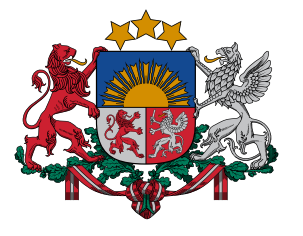 